MUNICIPALIDA DE ROATAN(AMR)SUPERVISIÓN DEL PROYECTO:TÉRMINOS DE REFERENCIAConcurso Por cotizaciones No. CD-AMR-007-2019Fondos: Propios Municipales.Roatán Islas de la Bahía, Honduras.Octubre del año 2019	COLOCAR LA INVITACION A. DISPOSICIONES GENERALESALCANCE DEL CONCURSO EL CONTRATANTE, La municipalidad de Roatán, invita a presentar Ofertas para la Supervisión del Proyecto que a continuación se detalla:PAVIMENTACION DE UN TRAMO CARRETERO DE 7.620 KILOMETROS, DESDE LA ESTACION 8+225 HASTA LA 15+845 TOMANDO COMO 0+000 EL LIMITE MUNICIPAL ENTRE SANTOS GUARDIOLA, MAS LA PAVIMENTACION DE 250 ML DE CALLE DEL SECTOR DE LA COLONIA SANTA MARIA."EL CONCURSANTE seleccionado deberá terminar la supervisión de las obras en la fecha prevista de terminación en siete (07) Meses, contados a partir de la fecha de la Orden de Inicio.En estos Documentos de Concurso:El término “por escrito” significa comunicación en forma escrita (por ejemplo, por correo, por correo electrónico) con prueba de recibido;Si el contexto así lo requiere, el uso del “singular” corresponde igualmente al “plural” y viceversa; y “día” significa día calendario.FINANCIAMIENTOEl proyecto será financiado con Fondos propios municipales.FRAUDE Y CORRUPCIÓNEl Gobierno de la República de Honduras exige a todos los organismos ejecutores y organismos contratantes, al igual que a todas las firmas, entidades o personas oferentes por participar o participando en procedimientos de contratación, incluyendo, entre otros, solicitantes, oferentes, contratistas, consultores y concesionarios (incluyendo sus respectivos funcionarios, empleados y representantes), observar los más altos niveles éticos durante el proceso de selección y las negociaciones o la ejecución de un contrato.- Los actos de fraude y corrupción están prohibidos.Si se comprobare que ha habido entendimiento malicioso entre dos o más oferentes, las respectivas ofertas no serán consideradas, sin perjuicio de la responsabilidad legal en que éstos hubieren incurrido.Los actos de fraude y corrupción son sancionados por la Ley de Contratación del Estado de Honduras, sin perjuicio de la responsabilidad en que se pudiera incurrir conforme al Código Penal.CONCURSANTES ELEGIBLESPodrán participar en este Concurso Público, únicamente Empresas Supervisoras Hondureñas, que, teniendo plena capacidad de ejercicio, no se hallen comprendidas en los Artículos 15 y 16 de la Ley de Contratación del Estado.CALIFICACIONES DEL CONCURSANTESólo se considerarán las Ofertas de los Concursantes Precalificados en Categoría “002” para supervisión de obras viales, para la adjudicación del Contrato, ante la Municipalidad de Roatan. Las Ofertas presentadas por un Consorcio constituido por dos o más empresas deberán cumplir con los siguientes requisitos:Todos los integrantes del Consorcio deben ser empresas precalificadas en la categoría  ante La AMR para la adjudicación del Contrato.La Oferta deberá ser firmada de manera que constituya una obligación legal para todos los socios.Todos los socios serán responsables mancomunada y solidariamente por el cumplimiento del Contrato de acuerdo con las condiciones del mismo.Uno de los socios deberá ser designado como representante y autorizado para contraer responsabilidades y para recibir instrucciones por y en nombre de cualquier o todos los miembros del Consorcio.La ejecución de la totalidad del Contrato, incluyendo los pagos, se harán exclusivamente con el socio designado.Con la Oferta se deberá presentar el Acuerdo de Consorcio firmado por todas las partes que participen en el mismo.Si la persona que suscriba la Oferta no es la misma que suscribió la solicitud de calificación, EL CONCURSANTE deberá incluir con su Oferta, el poder de representación otorgado a quien suscriba la Oferta autorizándole a comprometer a EL CONCURSANTE y a realizar actuaciones en su nombre;UNA OFERTA POR CONCURSANTECada CONCURSANTE presentará solamente una Oferta, ya sea individualmente o como miembro de un Consorcio. -EL CONCURSANTE que presente o participe en más de una Oferta ocasionará que todas las propuestas en las cuales participa sean rechazadas.COSTO DE LAS PROPUESTASLos Concursantes serán responsables por todos los gastos asociados con la preparación y presentación de sus Ofertas y EL CONTRATANTE en ningún momento será responsable por dichos gastos.UNIDAD EJECUTORALa Municipalidad de Roatán.PRESENTACIÓN DE DOCUMENTOS LEGALESPodrán participar todas las Empresas Supervisoras, originarias de Honduras previamente Precalificadas para la adjudicación del Contrato, ante la AMR, e inscritos en el Colegio de Ingenieros Civiles de Honduras (CICH) y en la Oficina Normativa de Adquisiciones y Contrataciones del Estado (ONCAE) y que de acuerdo con su capacidad para este tipo de proceso determinó EL CONTRATANTE. Todo CONCURSANTE deberá acreditar, además, el Cumplimiento de las Obligaciones previstas en las regulaciones de los Colegios Profesionales correspondientes y otros, mediante la presentación de la siguiente documentación y requisitos, mismos que en cualquier momento podrán ser objeto de comprobación por parte de la Comisión Evaluadora de Ofertas:EMPRESAS SUPERVISORASRequisitos Legales a presentar en el momento del proceso:Constancia de la Procuraduría General de la República, de no tener juicios y cuentas pendientes con el Estado.Documentos personales del Representante Legal de la empresa (Tarjeta de Identidad, RTN numérico y Solvencia Municipal).Balance General y Estado de Resultado del año fiscal 2017-2018, debidamente refrendado por un Perito Mercantil y Contador Público Colegiado.Declaración Jurada debidamente autenticada, de no estar comprendido tanto el representante de la Empresa, como la misma en ninguno de los casos señalados en los artículos 15 y 16 de la Ley de Contratación del Estado.Constancia de Solvencia de Servicio de Administración de Rentas de la República de Honduras (SAR) de la Empresa o recibo de pago vigente. Constancia de Solvencia extendida por el Instituto Hondureño de Seguridad Social (IHSS) ó recibo de pago vigente.Original o fotocopia actualizada de la solvencia del Instituto Nacional de Formación Profesional (INFOP) ó recibo de pago vigente.Constancia de Inscripción y Solvencia extendida por la Cámara de Comercio e Industria (C.C.I.) de la localidad.Constancia que acredite que la Empresa está debidamente inscritos y solvencia con el Colegio de Ingenieros Civiles de Honduras (CICH).Constancia de Pre-calificación.Constancia de estar inscrito en el Registro de Contratistas que lleva la Oficina Normativa de Contratación y Adquisiciones (ONCAE).Al oferente se le recuerda que toda documentación presentada deberá ser vigente y la que es exhibida en fotocopia deberá estar debidamente autenticada.Constancia de no tener Juicios pendientes con el Estado, extendida por la Procuraduría General de la República.Constancia original de Inscripción y Cumplimiento de las obligaciones en el Colegio de Ingenieros Civiles de Honduras vigente. (Representante, si aplicare y de la Empresa).Documentos personales del representante Legal y de la Empresa:Del Representante: Solvencia Municipal. De la Empresa: Solvencia Municipal, Permiso de Operación.Constancia de Solvencia con el Instituto Hondureño de Seguridad Social (I. H. S. S.), Constancia de solvencia del Instituto Nacional de Formación Profesional (INFOP). Constancia de Inscripción y Solvencia extendida por la Cámara de Comercio e Industria (C.C.I.) de la localidad.Al oferente se le recuerda que toda documentación presentada deberá ser vigente y la que es exhibida en fotocopia deberá estar debidamente autenticada.Antes del pago de cualquier Reembolso el supervisor deberá presentar, entre otros, obligatoriamente los siguientes requisitos:Representante Legal: Constancia de solvencia ó recibo de pago de la SAR.Empresa: Constancia de solvencia o recibo de pago de la SAR.Y todos los documentos necesarios para la municipalidad de Roatán.Al oferente se le recuerda que toda documentación presentada deberá ser vigente y la que es exhibida en fotocopia deberá estar debidamente autenticada.SUBSANACIÓN: Se permitirá subsanar errores u omisiones contenidos en las ofertas, de conformidad a lo establecido en el Artículo 5, párrafo segundo y Artículo 50 de la Ley de Contratación del Estado y Articulo 132 del Reglamento de la misma Ley.DESCRIPCIÓN GENERAL DE LOS TRABAJOS DE SUPERVISIÓN A CONTRATARTÉRMINOS DE REFERENCIADESCRIPCIÓN DE LOS SERVICIOS:El SUPERVISOR se compromete y obliga a prestar a satisfacción de EL CONTRATANTE los servicios necesarios para llevar a cabo la Supervisión del Proyecto que a continuación se detalla:PAVIMENTACION DE UN TRAMO CARRETERO DE 7.620 KILOMETROS, DESDE LA ESTACION 8+225 HASTA LA 15+845 TOMANDO COMO 0+000 EL LIMITE MUNICIPAL ENTRE SANTOS GUARDIOLA, MAS LA PAVIMENTACION DE 250 ML DE CALLE DEL SECTOR DE LA COLONIA SANTA MARIA."En general, EL SUPERVISOR tendrá todas las obligaciones de Carácter Técnico, Económico y Administrativo que de acuerdo con las mejores prácticas de Ingeniería o como lo requiere la naturaleza de las Obras, sean responsabilidad de él, a pesar de que no se haga mención específica de ellas en estos Términos ó en el Contrato. Es entendido que EL SUPERVISOR suministrará todo el personal necesario y asumirá toda la responsabilidad Técnica para Supervisar las Obras hasta la terminación de las mismas; asimismo, proporcionará las facilidades disponibles de sus oficinas en el sitio de la Construcción a los Representantes de la Dirección de ingeniería municipal. El trabajo que EL SUPERVISOR ejecutará deberá ser compatible con las mejores prácticas, técnicas y administrativas usuales en Proyectos de esta naturaleza e incluirá, pero no se limitará, a lo siguiente:ACTIVIDADES PRELIMINARESEntregar el sitio o zona de trabajo al Ejecutor/Contratista, delimitándola y girando las instrucciones necesarias, tendrá la responsabilidad de constatar la presencia de personal Topográfico y su respectivo Equipo en la Obra, de lo cual dejará constancia escrita y fotográfica.Exigir la presentación del Programa de Ejecución de Obra a EL CONTRATISTA de acuerdo al Contrato de Construcción.Leer detenidamente las Especificaciones respectivas y verificar que EL CONTRATISTA las haya leído y comprendido.Aclarar cualquier duda en las Especificaciones antes de iniciar el proceso.El SUPERVISOR deberá elaborar y presentar a la Unidad Ejecutora dentro de los primeros quince (15) días después de iniciado el proyecto, un Informe Preliminar de las actividades realizadas en el periodo y los comentarios técnicos, administrativos y legales que tengan que ver con el pleno desarrollo de las actividades, mismo que estará documentado y respaldado mediante fotografías, copias de libretas topográficas utilizadas y dictámenes técnicos del proyecto; además incluirá el Currículum resumido del personal más relevante del proyecto, el Residente, el Inspector, el Topógrafo, el Laboratorista y sus respectivos números telefónicos actualizados.ACTIVIDADES DE DIRECCIÓN ADMINISTRATIVA.Analizar el Presupuesto con cada uno de los trabajos prioritarios y/o necesarios a Ejecutar, para que los Recursos Financieros destinados para cada Actividad no sobrepasen el techo de inversión programado y definido previamente, por EL CONTRATANTE.Verificar que la Orden de Inicio ha sido emitida a EL CONTRATISTA.EL SUPERVISOR deberá llevar seguimiento del Contrato de Construcción, conociendo al detalle las obligaciones legales de EL CONTRATISTA.EL SUPERVISOR deberá llevar control de las respectivas Garantías presentadas por EL CONTRATISTA, llevando control de los Montos y vencimientos, adjuntando un reporte sobre el mismo en su Informe Mensual.EL SUPERVISOR mensualmente y obligatoriamente deberá evaluar los resultados obtenidos en el Avance Real de los Trabajos, comparándolo con la Programación de EL CONTRATISTA, incorporando este Análisis al Informe Mensual correspondiente.EL SUPERVISOR mensualmente deberá realizar una comparación del Avance Físico logrado en la Ejecución de los Trabajos Programados, con el Avance Financiero del Contrato, incorporando este Análisis al Informe Mensual correspondiente.Revisará y hará recomendaciones a la Unidad Ejecutora relacionadas con posibles reclamos de parte de EL CONTRATISTA, prórrogas al Plazo Contractual de éste, pagos por trabajos adicionales y otros similares. Se debe realizar una Evaluación Periódica de las Especificaciones Técnicas que debe cumplir EL CONTRATISTA y proporcionar a la Unidad Ejecutora cualquier recomendación en cuanto a la modificación de las mismas.Revisará que las Cantidades de Obra del Contrato concuerden con las Cantidades Reales necesarias en el campo, cuidando de no exceder el Monto Anual de Inversión previsto para cada Actividad.El SUPERVISOR deberá elaborar las Ordenes de Cambio necesarias para el traslado de fondos destinados a realizar una Actividad para otra Actividad de mayor prioridad, o para la Ejecución de un Trabajo urgente no previsto en el Contrato; la cual deberá ser sometida a aprobación de la unidad de ingeniería municipal y la administración municipal.Cuando EL CONTRATISTA cumpla las Metas Programadas de la Inversión, EL SUPERVISOR deberá elaborar y presentar obligatoriamente a más tardar un (01) mes después de la Recepción Definitiva de las Obras, un Informe Final que incluya una descripción de las distintas Fases de Construcción de los Proyectos, además deberá incluir Recomendaciones Específicas de los Proyectos terminados a fin de darle continuidad en los siguientes años a las referidas recomendaciones.El SUPERVISOR podrá evaluar permanentemente el personal asignado al Proyecto, tanto el de EL CONTRATISTA como el propio, para proceder a reemplazar o solicitar a EL CONTRATISTA el reemplazo de cualquier persona que no cumpla satisfactoriamente con la labor encomendada. El SUPERVISOR deberá elaborar y presentar mensualmente al departamento de Ingenieria municipal dentro de los primeros cinco (5) días del mes siguiente, un Informe Mensual de las actividades realizadas en el periodo, tanto por EL CONTRATISTA como por EL SUPERVISOR, así como también información del Avance Físico-Financiero, Control del Tiempo de Ejecución, Control de Calidad de las Actividades, así como de los Materiales, Maquinaria y Mano de Obra utilizados, el control de las Horas Máquinas utilizadas en el período y cualquier otra información que a criterio de la Unidad Ejecutora sea necesario incluir en éste.ACTIVIDADES DE DIRECCIÓN TÉCNICA. EL CONSULTOR deberá indicar en detalle, la forma como realizará su labor de Supervisión y Dirección de la obra.EL CONSULTOR será responsable junto con EL CONTRATISTA de la calidad de la obra, deberá efectuar una inspección continua y completa de todo el trabajo realizado por el Constructor, debiendo ejecutar, pero no limitarse a las actividades siguientes:Revisión completa del Proyecto, esto incluirá revisión de planos del estudio realizado, de las especificaciones generales y técnicas y cualquier otra Documentación del proyecto hasta lograr un total dominio de él, trabajo que será realizado al inicio del período de Construcción. En caso de encontrarse aspectos importantes, EL CONSULTOR presentará un informe especial a la Dirección con recomendaciones, notas y sugerencias para que, si la Dirección lo considera conveniente, sean tomadas en cuenta durante el proceso de Construcción.Revisión del Programa General de Construcción y Calendario de Actividades para completar el Proyecto, actualizándolo de conformidad al desarrollo del trabajo. El programa de trabajo deberá considerar aspectos tales como plazo contractual, frentes de trabajo, Sub-Contratistas, régimen de lluvias en la zona del proyecto, etc.Revisar y actualizar periódicamente en conjunto con EL CONTRATISTA, el Programa de Construcción y de Desembolsos del Proyecto, entregando una copia a al departamento de Ingeniería para su aprobación. Este programa será analizado durante las reuniones mensuales para comprobar el avance del proyecto.Inspeccionar continúa y completamente todo el trabajo ejecutado por EL CONTRATISTA, ya sea pagado por concepto de obra, Administración Delegada o por otro tipo de pago si lo hubiera. Este trabajo será realizado por medio de personal de campo (profesional y técnico) con la debida y aprobada experiencia y aceptado previamente por la Dirección.Suministrar y verificar la información proporcionada a EL CONTRATISTA de todos los datos de Construcción que sean necesarios para asegurarse que el proyecto sea construido de acuerdo con los planos, especificaciones y condiciones de diseño.Velar porque EL CONTRATISTA cumpla con las especificaciones generales y técnicas que forman parte del Contrato del proyecto a fin de obtener una máxima calidad en el trabajo.Verificar a EL CONTRATISTA, antes del inicio de los trabajos, la marcación de las obras a ser construidas y revisar las ya efectuadas en las obras que ya hayan sido iniciadas.Proyectar cualquier cambio que fuere necesario para un mejor cumplimiento económico en el proyecto, por su propia iniciativa o a requerimiento de la Dirección de ingeniería y la administración municipal.Deberá sugerir a EL CONTRATISTA, métodos alternos de Construcción cuando el propósito vaya orientado a la mejor ejecución de los trabajos.Prever anticipadamente a su ejecución e informar por escrito cualquier modificación o alteración que pudiese ocurrir en el desarrollo físico del Proyecto, junto con la razón técnica justificativa y con la incidencia en el monto y plazo del Contrato, para que sea analizada y aprobada por la Dirección previamente a su Construcción.Calcular, certificar y revisar todas las cantidades de obra y pagos que son incluidos en las estimaciones mensuales presentadas por EL CONTRATISTA, siendo avaladas antes de ser firmadas por el Ingeniero Coordinador y el Jefe de la Unidad Ejecutora, asimismo llevar un control permanente de cantidades de obra ejecutadas y por ejecutarse. Llevar un control de la amortización de los anticipos otorgados a EL CONTRATISTA y de las vigencias de las fianzas extendidas por él. Y amortización del 5% de calidad.Revisar y certificar las solicitudes de pago preparadas por EL CONTRATISTA, relativas al progreso logrado durante cada mes, efectuando todas las mediciones y cálculos para el pago de cantidades de obra para las estimaciones.Inspeccionar y hacer ensayos de campo y laboratorio de los materiales incorporados o que se incorporarán al Proyecto, preparando informes relativos de estas inspecciones y ensayos y dar su aprobación a los materiales que llenen las especificaciones y rechazar los que no las cumplan.Se llevará un registro y archivo de todos los ensayos de los materiales utilizados durante la Construcción del Proyecto, los cuales pasarán a poder de la unidad de Ingenieria Municipal cuando éste haya sido terminado. Se podrán hacer ensayos de comprobación en el Departamento de ingeniería municipal.Cuando los materiales se deban inspeccionar en una fábrica hondureña, EL CONSULTOR hará los viajes e informará a la dirección de ingenieria y hará las respectivas recomendaciones.Mantener un control de calidad permanente sobre los materiales que se van a emplear en la obra, aprobando o rechazando su incorporación.Mantener un sistema de control de calidad y resumen estadístico del Proyecto, por medio de programas modernos de computación.Solicitar al Contratista el cambio de personal cuando el mismo no esté cumpliendo a cabalidad con su trabajo.Revisar todos los sub-contratos propuestos por EL CONTRATISTA si los hubiese y recomendar cambios, aprobaciones o reprobaciones a la Dirección de ingeniería.Presentar a la Dirección de ingeniería un Informe quincenal y Mensual del Proyecto que suministre datos técnicos y financieros a la fecha del respectivo informe, en un número un (1) original y dos (2) copias, así como en formato digital. Estos informes deberán contener un resumen del avance del Proyecto y del trabajo ejecutado por la Constructora, municipalidad y Consultora, así como todos los datos que a juicio de la Dirección se requieran para llevar un buen control del Proyecto y dar una imagen real del mismo.Celebrar sesiones periódicas con el Coordinador del Proyecto por parte de la oficina de ingeniería y los representantes que el Departamento de Construcción designe, para evaluar el avance de la obra y su relación con el programa de trabajo aprobado, informar sobre los diferentes problemas que se hayan presentado en el período y revisar el tipo de información que deberá incorporarse en el informe mensual.Mantener informada a la Dirección de Ingeniería municipal sobre los desfases del proyecto y la imposición de multas.Cubrir con la prontitud del caso, todas las solicitudes de información requeridas por EL CONTRATANTE.Revisar y hacer recomendaciones a EL CONTRATANTE relacionadas con posibles reclamos de parte de EL CONTRATISTA, para prórrogas del plazo del Contrato.Llevar un registro de las condiciones ambientales y estado del tiempo en la zona de trabajo, para posibles reclamos por EL CONTRATISTA sobre el Plazo de Ejecución de la Obra. Velar y asegurar el cumplimiento total de las medidas emitidas por la oficina de UMA municipal.Revisar y aprobar, ó no, todas las medidas adoptadas por EL CONTRATISTA, para mantener en los tramos de la calle existente, en los que la ejecución del proyecto interfiriere, fluidez en el tráfico sin obstrucciones mayores y sin peligro para los usuarios y con toda la señalización necesaria.Supervisar los trabajos de señalamiento (vertical y horizontal) y seguridad vial necesarios durante la ejecución Proyecto.Vigilar que EL CONTRATISTA mantenga un Sistema de Seguridad eficiente para el personal involucrado en la Construcción del Proyecto.Informar a la Dirección de ingeniería Municipal a través del Departamento de Construcción con la debida anticipación, sobre los problemas que pudieran presentarse por invasiones del Derecho de Vía y vigilar porque no se construya ninguna estructura dentro del mismo, durante la etapa de Construcción. Asimismo, deberá asistir al personal delegado por la Dirección de ingeniería municipal para llevar a cabo los trabajos de saneamiento vial si existiesen.Llevar un registro del equipo de EL CONTRATISTA, con sus paros por desperfectos mecánicos, mantenimiento y otros y verificar que se tenga el equipo ofrecido en los documentos de Licitación y el necesario para terminar el Proyecto en el tiempo contractual, manteniendo informada a la Dirección de ingeniería municipal al respecto y deberá pedir a EL CONTRATISTA el retiro de todo el equipo en mal estado que no trabaje efectivamente y que lo reemplace inmediatamente por equipo en buen estado.EL CONSULTOR deberá verificar y exigir a EL CONTRATISTA el cumplimiento de las medidas ambientales enumeradas emitidas por UMA.  Llevar un álbum fotográfico del historial Constructivo del Proyecto. Asimismo, la Empresa Consultora elaborará presentaciones mensuales en PowerPoint mostrando los principales avances en el proyecto, las cuales estarán contenidas en una presentación Final, actividad que será coordinada con el Departamento de ingeniería.Llevar una bitácora o registro diario de las principales actividades realizadas y de cualquier problema suscitado.La Bitácora llevará un registro de lo siguiente:Estado del tiempoInventario del equipoNúmero de personas que laboranTiempo trabajadoÓrdenes a EL CONTRATISTA Ensayos realizadosVisitas al proyectoCualquier suceso importante que esté relacionado con el proyecto.Todo lo que involucre el movimiento de tierra, trabajo hecho por la municipalidad.Mantener en archivos en forma clara y ordenada y a la disposición de la Dirección de ingeniería, todo lo referente a la parte administrativa de EL CONSULTOR, llevando cuentas y registros precisos y sistemáticos respecto de los servicios y las transacciones que se contemplan para el proyecto y el fundamento de los mismos de acuerdo con principios contables aceptados y permitirá que la Dirección de ingenieria municipal o el representante que esta designe, periódicamente  y hasta Cinco (5) años después del vencimiento o la rescisión del Contrato los inspeccione  y extraiga copias de ellos, así como también los haga verificar por los Auditores que se nombren.Deberá dar su aprobación a los diseños de mezcla a utilizar en algún elemento del proyecto los cuales deben ser presentados por EL CONTRATISTA previo inicio a las actividades de colocación.Deberá dirigir todos aquellos trabajos que sean ejecutados por Administración Delegada (si son solicitados por EL CONTRATANTE), debiendo preparar diariamente los registros de los trabajos ejecutados. Tal información deberá ser presentada quincenal y mensualmente en el informe. Esto como ser movimiento de tierra.En general, vigilar porque se cumpla a entera satisfacción de la Dirección, con los Documentos de Licitación, Contrato, Planos, Especificaciones Generales, Especificaciones Especiales y otros documentos que formen parte integral del Proyecto.Elaborar un programa para el mantenimiento de las obras a medida que la Construcción de cada elemento del Proyecto vaya completándose, con recomendaciones sobre los aspectos referentes a considerar por los responsables de dicho mantenimiento; estas recomendaciones se incluirán en el informe final.Establecer monumentos de concreto para referencia de la línea central y bancos de niveles permanentes que servirán para futuras referencias. Verificar la información de todas las medidas, trazos y estacas que sean necesarias para asegurarse que el proyecto será construido de acuerdo a los lineamientos, niveles y secciones transversales proyectadas.Hacer la inspección final del Proyecto o de cada sección del mismo, certificar en cuanto a su terminación y hacer las recomendaciones para la aceptación preliminar del trabajo terminado, en el caso que fuera necesaria la recepción parcial del Proyecto.Preparará un Informe de Cierre Parcial tal como se describe en el presente documento.Calcular y certificar las cantidades finales de la obra ejecutada por EL CONTRATISTA.Preparar y entregar a la Dirección de ingeniería municipal en original y dos (2) copias los planos de planta y perfil que muestren todas las partes del proyecto “Tal como Construido”, así como también en formato digital, que muestren todas las partes del Proyecto tales como hayan sido construidas, dentro de un plazo no mayor a un mes (1.0) de haber sido concluida la obra y emitida el Acta de Recepción Final del proyecto.Preparar en original, Dos (2) copias y Un CD del Informe Final que muestre entre otras cosas los avances logrados durante la ejecución de los trabajos, un resumen de los costos incurridos, comentarios y fotografías del Proyecto.  Este informe deberá entregarse Un (1) Mes después de finalizada la obra.Preparar un informe con las correspondientes recomendaciones, que muestre el estado de la estructura Diez (10) Meses después de haber sido entregado el Proyecto por parte de EL CONTRATISTA a la Dirección de Ingeniería municipal y ésta a la vez tomará las medidas que estime conveniente antes de que se venza la fianza de calidad de obra.Preparar en original y en el número de copias que se indique, cualquier otro informe que a criterio de EL CONTRATANTE pueda necesitarse en relación con el Proyecto.Al final del Proyecto, deberá entregar un informe final con un detalle del estacionamiento de la carretera, así como las actividades realizadas en todo el tramo. PRUEBAS REQUERIDAS: El supervisor realizará todas las pruebas requeridas en base a los diseños y que garanticen la calidad del proyecto. Estas serán hechas siguiendo las normas de construcción requeridas para garantizar la calidad del proyecto.RESPONSABILIDADES ADICIONALES DEL SUPERVISOR.EL SUPERVISOR tendrá la responsabilidad de revisar el diseño del proyecto, así como las cantidades de obra presentadas por EL CONTRATANTE, y la supervisión de todo el Trabajo en conexión con el Contrato, de acuerdo con las Especificaciones y Documentos del Proyecto, previamente aprobados por la Unidad Ejecutora de EL CONTRATANTE. En cualquier otro caso no cubierto por los Documentos Aprobados, EL SUPERVISOR, se adherirá a las Normas de Ingeniería indicadas por la Unidad Ejecutora.A fin de coordinar y discutir criterios y establecer si los trabajos se están ejecutando de acuerdo con lo establecido en estos Términos de Referencia,  EL SUPERVISOR se compromete a convocar a Reuniones de Trabajo como fuere necesario, o bien, cuando la Unidad Ejecutora lo ordene.- A dichas reuniones asistirán el Coordinador del Proyecto y los Representantes que la Unidad Ejecutora designe, EL SUPERVISOR y EL CONTRATISTA.- Durante estas reuniones, se obliga a EL SUPERVISOR presentar a la Unidad Ejecutora, una Evaluación Descriptiva y Gráfica del Avance de los Trabajos y su relación con el Programa de Trabajo aprobado.- Se discutirán, además problemas que se hayan presentado en la ejecución de los trabajos y si ellos hubiesen causado alguna demora, solicitarán a EL CONTRATISTA el respectivo ajuste del Programa de Trabajo para su posterior revisión y en su caso, aprobación.- EL SUPERVISOR a la vez, hará una exposición de la forma como se realizarán los trabajos inmediatos y someterá a consideración de la Unidad Ejecutora  decisiones Técnicas y Administrativas de importancia relevante para el buen éxito y finalización de cada Proyecto en el tiempo programado.INFORMES Y OTRA DOCUMENTACIÓNTodo formato de informe, el consultor debe presentarlo a la gerencia de Ingeniería para su aprobación, EL SUPERVISOR preparará y someterá a consideración de la Unidad Ejecutora, los siguientes Informes relacionados con este Proyecto, los cuales serán reproducidos en el Idioma Español en un número de un (1) Original y dos (2) Copias y en formato digital (cd); además en formato Digital, en la forma establecida por la Unidad Ejecutora.1.- INFORME PRELIMINAREL CONSULTOR preparará un informe preliminar que deberá ser presentado a más tardar Veinte (20) días después de haber recibido la Orden de Inicio respectiva y deberá contener como mínimo: a) Resumen de la Inspección realizada; b) Resumen de la revisión de planos y cantidades de obra; c) Revisión de las áreas hidráulicas y de las cuencas en el caso de proyectos hidráulicos; d) Niveles de ejecución actualizados; e) Listado de personal a ser contratado por EL CONSULTOR;  f)  Requerimientos inmediatos de personal por EL CONSULTOR; g) Banco de materiales; etc.h) Cualquier otro aspecto que se considere relevante relacionado al proyecto.I) Informes para pagos de proveedores que serán revisados y avalados por el departamento de ingeniería municipal.2.- INFORME MENSUALEL CONSULTOR deberá presentar mensualmente a más tardar dentro de los primeros cinco (5) días después del mes siguiente al período reportado y después del a quincena reportada, un informe técnico de avance físico y financiero (en original, dos copias y un CD) conteniendo fotografías de las obras y fotocopia de bitácora.3.- INFORME ESPECIALEL CONSULTOR preparará los informes que le sean requeridos por la Dirección de ingeniería municipal y los deberá presentar en el tiempo establecido para los mismos.4.- INFORME DE CIERRE PARCIALEL CONSULTOR calculará las cantidades finales correspondientes al avance acumulado que presente la obra y hará las recomendaciones pertinentes para la correcta ejecución física y financiera con las correspondientes cantidades proyectadas restantes hasta la completa finalización del proyecto, todo lo cual será presentado en un Informe Especial de Cierre Parcial de Cantidades. 5.- INFORME DE CUMPLIMIENTO DE MEDIDAS AMBIENTALES EL CONSULTOR deberá presentar en los tiempos establecidos por la Unidad de UMA, informes de cumplimiento de medidas ambientales de los tramos que estén comprendidos en el proyecto.6.-INFORME FINALEL CONSULTOR preparará un informe final que cubra todas las fases del proyecto bajo los términos de este contrato para someterlo a la consideración y aprobación de la Dirección Ingeniería Municipal. Este informe reflejará todas las operaciones de ingeniería, diseño, rediseño y construcción; irá acompañado de dos (2) juegos de copias de planos que correspondan al proyecto ejecutado "tal como fue construido"; también incluirá una recapitulación de la forma y cantidad de los fondos que hayan sido invertidos de acuerdo con los términos de este Contrato. Se requiere de un número de dos (2) copias y una (1) copia en formato digital (CD) de este informe final. Como planos de línea roja si existieren.EL CONSULTOR preparará información de cada rubro que concluya, en el cual indicará los aspectos más relevantes y los datos que servirán para el mantenimiento posterior, este informe será incluido en el informe final que deberá presentar EL CONSULTOR una vez que termine sus actividades en un plazo no mayor de un (01) mes después de concluida la obra.EL CONSULTOR deberá preparar un Informe resumido de soporte para cada estimación de pago del constructor, en la forma que se lo indique La Dirección de ingeniería municipal por medio del ingeniero delegado para dicho proyecto.La Dirección de ingeniería municipal, le indicará al consultor cual es la información mínima que deberá incluir en cada informe.Todos los Informes serán presentados en Forma Física y digital.Multa: Por cada día de retraso en la presentación de cada informe, EL CONSULTOR deberá pagar una multa por la cantidad del 0.36 % del monto total del contrato por cada día (LPS./día).FORMA DE PAGOEL CONSULTOR recibirá sus pagos en montos mensuales, para lo cual deberá presentar la solicitud de pago mensual para la posterior aprobación del Departamento de Ingeniería. Presentando su informe de actividades ejecutadas y aprobadas por el departamento de ingeniería al mes. CONTENIDO MINIMO QUE DEBE LLEVAR LOS INFORMES MENSUALES DE OBRAInformación General del Proyecto (Generalidades).Resumen Ejecutivo (Construcción y Supervisión).Estado Financiero del Proyecto.Descripción de las Actividades realizadas en el periodo. Cuadro de actividades ponderado.Análisis del Programa de Trabajo.Cuadro de Avance Físico del proyecto (mensual y acumulado).Cuadro Avance Financiero del período (mensual y acumulado).Gráfico de Avance Físico y Financiero.Grafico comparativo de Obra Ejecutada vrs. Obra Programada.Personal profesional y Auxiliar de campo del Contratista.Equipo usado por el Contratista (cantidad, estado físico).Informe de Supervisión.Estado de tiempo.Personal profesional y Auxiliar de campo de la Supervisión.Equipo de campo y oficina del supervisor.Comentarios y Recomendaciones.Fotografías.Prueba de Laboratorio.Correspondencia.Bitácora.Sección Típica.Esquema rectilíneo representando el Avance de Obra del Proyecto.Resumen de los trabajos ambientales.Otros aspectos que considere pertinente incluir La Dirección de Ingeniería.Documentos tanto de la empresa supervisora como del contratista.Actividades realizadas por la municipalidad en movimiento de tierra, como su informe de pago para proveedores. Y todo lo que la gerencia de ingeniería municipal considere necesario.IDIOMA DE LA PROPUESTALa Propuesta que prepare EL CONCURSANTE y toda la correspondencia y documentos relativos a ella, deberán redactarse en español, Idioma Oficial de la República de Honduras.A los efectos de la preparación de la Propuestas, como de toda la documentación suministrada, los términos: “El SUPERVISOR”, “La Supervisora”, “Los Supervisores”, se consideran idénticos para todos los fines del proceso del Concurso.PRESENTACIÓN DE LAS OFERTASEn el presente Concurso Público participarán sólo aquellas Empresas Supervisoras o Supervisores Individuales Precalificados ante EL CONTRATANTE, para que presenten las Ofertas Técnicas y Económicas.EL CONTRATANTE podrá por cualquier causa, y en cualquier momento antes de que venza el plazo para la Presentación de los Documentos de Concurso, modificar los Términos de Referencia y los Documentos mediante enmienda o adenda, ya sea por iniciativa propia o en atención a una solicitud de aclaración de los Concursantes; en este último caso la respuesta se dará por igual a todos los participantes sin identificar quien hizo la solicitud de aclaración.Las Enmiendas serán notificadas por escrito, mediante fax, correo electrónico y en la página Oficial de HONDUCOMPRAS a todas los Concursantes y su cumplimiento es de carácter obligatorio, debiendo formalizar acuse de recibo dentro de las siguientes ocho horas hábiles, mediante oficio, utilizando cualquiera de los métodos anteriormente expuestos.En cualquier fecha previa a la Apertura de los Documentos, EL CONTRATANTE tendrá la facultad discrecional de prorrogar el Plazo para la Presentación de los Documentos. Todos los participantes serán notificados por escrito de la prórroga y de la nueva fecha de Recepción de Documentos.Cualquier información adicional, deberá presentarse mecanografiada con tinta indeleble. Estos Documentos deberán ser firmados por un representante facultado para ello.Todas las páginas de los Documentos de Concurso llevarán la firma y sello del Representante del Concursante facultado para este propósito.Los Documentos de Concurso debidamente completados, deberán entregarse como fecha límite máxima: el dia XXXXXXXX del 2019 a más tardar a las xxxxxxx. hora local, en el eidificio municipal de Roatan, oficinas administrativas, en forma inviolable (lacrado) notoriamente identificado. Las Ofertas que se presenten fuera del plazo serán rechazadas. El Sobre “A” (conteniendo la Oferta Técnica) y sobre “B” (conteniendo la Oferta Económica), deben presentarse en forma cerrada y sellada en forma separada, y rotulados de la manera siguiente:Esquina superior izquierda: Nombre, teléfono, correo electrónico y dirección completa del Concursante.Esquina superior derecha: Fecha de PresentaciónParte Central: Atención: Lic Grethel Connor, gerente administrativo, municipalidad de Roatan, Coxen Hole, frente al parque central de Roatan, primer nivel correo, XXXXx tel XXXXXX. Esquina inferior izquierda:	Nombre del Proyecto a Concursar.Esquina inferior derecha:	Letra correspondiente a la Oferta (A) ó (B)COSTOS DE PREPARACIÓN DE LOS DOCUMENTOS DE CONCURSOSerán a cargo del EL CONCURSANTE, todos los Costos que signifiquen la preparación de su Documento de Concurso. EL CONCURSANTE podrá solicitar aclaraciones sobre los presentes Términos de Referencia, hasta XXXXX) días calendario antes de la fecha máxima de Presentación de las Ofertas, mediante solicitud escrita a EL CONTRATANTE. - Cualquier solicitud presentada fuera de este término no será respondida. - Las consultas verbales no serán consideradas ni tendrán validez en este proceso.EL CONTRATANTE por medio de la Unidad Ejecutora, responderá por escrito las solicitudes de aclaración y enviará circulares de las mismas a todas los CONCURSANTES, a más tardar XXXXX días antes de la fecha establecida para la Presentación de Ofertas.	Por cualquier causa, antes de la Fecha de Presentación de las Ofertas, EL CONTRATANTE podrá modificar cualquier parte de los Términos de Referencia mediante enmienda, sin responsabilidad alguna. Los CONCURSANTES proponentes, con excepción de los que hubiesen excusado su participación, serán notificados por escrito de las enmiendas, las que tendrán carácter de obligatorias.	Transcurrido la fecha límite máxima especificada para la Recepción de las Ofertas “A” y “B” ó en su defecto, si estas ofertas (“A” y “B”), han sido entregadas antes de la fecha  límite máxima; los representantes de EL CONTRATANTE, levantarán un Acta de Recepción de Ofertas, donde quedarán consignados los detalles del proceso, las Ofertas recibidas y cualquier observación.- Esta Acta será firmada por los representantes de EL CONTRATANTE, y se anexarán los documentos que prueban que fueron recibidas dichas ofertas por parte de los representantes de los CONCURSANTES e inmediatamente previa convocatoria de la Comisión de Evaluación proseguirá según Ley el procedimiento respectivo para seleccionar  el Contratista tal como se detalla a continuación:El procedimiento que se utilizará para la Selección de los participantes estará basado en el sistema de dos (2) sobres A y B sellados.  Uno de los sobres denominado sobre “A” contendrá la Oferta Técnica sin Costos, y el otro denominado sobre “B” contendrá la Oferta Económica detallando el Costo Propuesto por los Servicios.  El contenido de estas Ofertas deberá presentarse en Idioma Español. DOCUMENTOS INTEGRANTES DE LA PROPUESTALa Propuesta constará de los siguientes Documentos:Propuesta Técnica (Sobre “A”)Esta Propuesta deberá contener la siguiente información acorde a los Criterios de Evaluación, sin ser ésta limitante a cualquier otra que desee presentar EL CONCURSANTE:Una breve descripción de EL CONCURSANTE y su Personal Clave señalando la experiencia en general y la reciente, en servicios de similar naturaleza, con una relación donde indique: Obra, Cliente, Monto del Contrato y Tiempo de Ejecución, además de una Copia del Oficio de Adjudicación de los Proyectos mencionados. - Una descripción de la manera de cómo EL SUPERVISOR propone ejecutar el trabajo detallando: el Alcance de sus Servicios y la Forma o Metodología de Ejecución y comentarios o sugerencias en relación a los Términos de Referencia, de forma que demuestre la comprensión de los servicios solicitados.Composición del Equipo de Trabajo, con la descripción del Personal Profesional Técnico y Administrativo que asignará, indicando las tareas asignadas a cada uno, su dedicación al servicio solicitado y Programa de las asignaciones en base a Tiempo de Ejecución, en especial para el Personal Clave que ejercerá la Dirección y Supervisión.- Se anexarán todos los Currículum Vitae (FIRMADOS Y SELLADOS PERSONALMENTE) del Personal Profesional, Técnico y Administrativo a ser asignado.La Organización Técnica, Logística y Administrativa que adoptará para acometer los servicios presentados, Instalaciones, Equipos y Soporte Técnico Operativo disponible que será utilizado durante los servicios y los Controles de Calidad que realizará durante la Ejecución de cada Proyecto.Programa y Calendario de Trabajo desarrollado mediante un Diagrama de Barras elaborado en forma impresa, señalando en especial las Actividades y Recursos Humanos asignados, las Fases de Supervisión y de Elaboración y Presentación de Informes, a fin de garantizar la oportuna evaluación y la fluidez de los Informes, Seguimiento y Control. Propuesta Financiera. - Costo de los Servicios (Sobre “B”)Estimación de los Costos Totales de Gastos de Personal correspondientes a Sueldos Básicos, calculados en función de hombres/ mes, agregándose a éstos lo correspondiente a Prestaciones y Beneficios Sociales y Seguridad, Gastos Generales de El CONCURSANTE, las Ganancias y Honorarios correspondientes.Estimación de los Costos Reembolsables Totales, tales como: Viáticos y Pasajes, Gastos de Transporte y Movilización, Gastos de Oficina, Papelería, Fotografías, Servicios de Terceros, Pruebas de Laboratorio, Reproducciones, Informes, Planos Finales. Deberá presentar un programa mensual de desembolsos estimado.Resumen General del Precio Total de la Propuesta en función de las Partidas Básicas solicitadas que deberán incluir el Costo de las siguientes Actividades:Actividad de coordinación con EL LICITANTE y las Actividades de: Dirección, Planeamiento, Programación, Administración, Seguimiento y Control de la Supervisión de las Obras.Actividades de Supervisión (in situ) de las Obras, realizando la Evaluación de las Tareas señaladas en los Informes de Seguimiento y Control, con lo cual se generarán los datos necesarios para la producción de los Informes y / o Reportes requeridos, como mínimo se exigen un (01) Informe Mensual Original, dos (2) Copias físicas y una (1) en formato digital(CD).Actividades relativas a prestar Asistencia Técnica y Asesoramiento en cuanto a las necesidades relativas a las Fases de Proyectos, Sistemas Constructivos, Costos, Ejecución, Construcción y Programación de cada Proyecto.EL SUPERVISOR debe saber que el Contrato para este trabajo se realizará con EL CONTRATANTE (La municipalidad de Roatan). EL SUPERVISOR y su personal cumplirán con las leyes vigentes contempladas en la Legislación de la República de Honduras, relativas a la “Ley de Impuesto Sobre la Renta”.CALIFICACIÓN DE LA FIRMA O SUPERVISOR La Evaluación de las Propuestas Técnicas se hará considerando lo establecido en el Artículo 62 de la Ley de Contratación del Estado y su Reglamento.Los criterios de evaluación son los siguientes:METODOLOGÍA DE EVALUACIÓN**Los Especialistas solicitados en el cuadro precedente no limitan a la Dirección de ingeniería municipal que solicite otro tipo de especialista según se requiera en el proyecto.Cuando nos referimos a proyectos similares, solo se considerarán los proyectos con pavimentación de Concreto Hidráulico con una longitud superior a 5 km cada uno. No se considerarán similares los proyectos de bacheo, rehabilitación, mantenimiento rutinario, carpeta asfáltica, tratamiento doble o simple, agua potable, saneamiento, y todos los que la comisión evaluadora considere que no sean afín con la ejecución de este Proyecto.Plan de trabajo, Metodología Programa y Enfoque Propuesto para el Proyecto:Metodología:Conocimiento del proyecto: La empresa Consultora invitada a presentar oferta, podrá obtener toda la información del Proyecto en El Departamento de Construcción, Dirección de ingeniería municipal y dicha información deberá ser analizada para poder enterarse en que consiste el proyecto.    Para la supervisión del tiempo del Proyecto: Para este concepto la empresa consultora describirá las herramientas que utilizará para llevar a cabo los controles de tiempo efectivos y muertos durante la ejecución el Proyecto, tanto para las actividades que desarrollará el Contratista y el Consultor.Para la supervisión de los costos del Proyecto: Para este concepto la empresa consultora describirá las herramientas que utilizará para llevar a cabo los controles costos durante la ejecución del proyecto, tanto para las actividades que desarrollará el Contratista y el Consultor.Informes: Deberá la empresa consultora hacer una narración de aquellos conceptos que incluirán sus informes (mensual, final y extraordinarios es decir de Calidad de Obras posterior a la finalización del proyecto, semanales y especiales) para así poder determinar la calidad de los mismos, en relación a los formatos ya establecidos por la Dirección de ingeniería municipal.Control de Calidad:-De materiales: Describirá las pruebas que a los materiales se le realizará. Según norma de construcción para los materiales utilizados.-De equipo: Describirá como asegura la empresa consultora que el equipo utilizado   por el Contratista este en buen estado y sea el equipo mínimo solicitado en los   documentos de licitación. Según norma de construcción.-De Personal: Deberá el consultor asegurarse de que el personal del contratista sea el calificado para la ejecución de las obras y en tal sentido implementará medidas para determinar la calidad de las mismas y serán descritas, así como las medidas correctivas a tomar.-De Obra: Después de realizar los controles anteriores la calidad de las obras, se   espera que sea óptima, en tal sentido, en este concepto la empresa consultora   describirá el consolidado de este control de calidad, incorporando la variable tiempo, del monitor del programa de trabajo del contratista llámense estos de uso del anticipo y de ejecución de obras. Programa y enfoque propuesto:2.1 Organización en el Trabajo 2.1.1 Presentación: Se refiere a la organización de su empresa para llevar a cabo la supervisión de la obra, el cual deberá ser presentado mediante un organigrama donde se consignen las funciones de cada miembro de su organización con sus nombres.2.1.2 Cronograma: 	Después de haber analizado todas las actividades del proyecto de acuerdo a la información suministrada por el contratante, deberá la empresa supervisora (Proponente u Oferente) presentar su cronograma de ejecución, tomando en cuenta como supervisará cada actividad que realizará el contratista de obra, definiendo claramente los controles a llevar en ese cronograma, en función del tiempo de construcción y supervisión.2.1.3 Lógica:	Es determinante para establecer con claridad la experiencia de la empresa para obras de este orden y esta será el reflejo de los conceptos anteriores, es decir manteniendo secuencia e ínter relación.Calendario de Trabajo: Se refiere a la programación mediante diagrama de GANTT del trabajo del supervisor, en el cual deberá incluir pero no limitarse a: Actividades PRE-Construcción: investigación, estudios, informe preliminar, especial, análisis técnicos y de costos, etc.; Actividades en el momento de la Construcción: control de uso de anticipo por parte del Contratista, informes mensuales, recomendaciones, etc. y actividades Post-Construcción: Informe final, cierre del proyecto, planos finales y monitoreo durante la vigencia de la Garantía de Calidad del Contratista (Constructor) del proyecto.NEGOCIACIÓN, ADJUDICACIÓN Y SUSCRIPCIÓN DEL CONTRATO DE SUPERVISIÓN.Se hará conforme a lo establecido en el Artículo No.166 párrafo primero del Reglamento de la Ley de Contratación del Estado.Para la formalización de Contrato se regirá lo dispuesto en el Artículo 168 del Reglamento de la Ley de Contratación del Estado.La Adjudicación de esta Supervisión se efectuará una vez que se haya llegado a un acuerdo favorable con EL CONCURSANTE seleccionado y después de haber recibido la conformidad de EL CONTRATANTE por medio de la Unidad Ejecutora sobre el monto negociado (si lo hubiere), debiendo EL SUPERVISOR seleccionado, perfeccionar el mismo dentro de los diez (10) días calendario subsiguientes, a la fecha de notificación de Adjudicación.Con los actos de Adjudicación del Contrato a EL SUPERVISOR seleccionado, y suscripción del mismo, se procederá a comunicar de tales actos a los participantes no seleccionados y a devolverles el sobre sellado que contiene la Oferta Económica.BASES ADMINISTRATIVASGARANTÍAS E IMPUESTOSEn Garantía del Fiel y oportuno Cumplimiento del Contrato, los Supervisores deberán presentar en los diez días hábiles siguientes a recibir la notificación Adjudicataria de Proyecto y antes de la Firma del Contrato una Garantía de Cumplimiento del Contrato, por el equivalente al quince por ciento (15%) del Monto de los Honorarios y con una vigencia igual al término del mismo más tres (3) meses. El no presentar esta Caución en la fecha descrita dejará en libertad a LA DIRECCIÓN de adjudicar el Proyecto a otro SUPERVISOR. - Esta Garantía será devuelta después de aprobado el Informe Final por parte de AMR y además de la Garantía de Cumplimiento, el Supervisor aceptará la Retención diez (10%) sobre los Honorarios del Pago de cada reembolso, que será devuelta después de aprobado el Informe Final y entregado el respectivo finiquito. (Según Art. 106 Ley de Contratación del Estado) y la Retención del 12.5% sobre Honorarios Profesionales correspondientes del pago de cada reembolso en concepto del Impuesto Sobre la Renta.Si como consecuencia de una Modificación del Contrato, el Monto o Plazo de ejecución también se modifican, los Supervisores deberán ampliar el Monto o la Vigencia de las Garantías, para conservar las condiciones originales.RESPONSABILIDAD DE EL SUPERVISORTodos los Informes, Documentos, Sistemas de Información y Metodología realizados, inspeccionados, revisados, controlados y emitidos por EL SUPERVISOR, se ejecutarán de acuerdo a las Normas y Procedimientos generalmente aceptados para el buen ejercicio de auditorías, Ingeniería, Administración de Empresas y Competencia Profesional.EL SUPERVISOR será responsable de cumplir con todas las Leyes, Ordenanzas y Disposiciones Gubernamentales vigentes, obtener y pagar los permisos y licencias exigidas, efectuar todos los aportes relativos al empleo requerido por ellas, asumir y pagar los Impuestos aplicables en todo lo que corresponda a estos servicios.Previo a la Firma del Contrato, EL SUPERVISOR deberá cumplir con todos los requisitos legales establecidos en las Leyes del país.   Todos las modificaciones a los diseños, Informes y demás Documentos que prepare EL SUPERVISOR en Cumplimiento de los Servicios Contratados, pasarán a ser propiedad de EL CONTRATANTE según corresponda, los cuales deberán ser entregados al Vencimiento del Contrato o por rescisión del mismo, junto con un Inventario Pormenorizado de todos ellos. - EL SUPERVISOR podrá conservar copia de tales documentos, pero no podrá utilizarlos para fines ajenos al Contrato sin consentimiento previo de EL CONTRATANTE.CONSTITUCIÓN LEGAL Y LEYES DEL CONTRATOEl Contrato que se suscriba para proveer los servicios conforme estos Términos de Referencia, se someterá a la Legislación Hondureña, así como a la Jurisdicción y Competencia de los Tribunales de la República de Honduras.INSPECCIÓN, REVISIÓN Y RECEPCIÓN DE LOS TRABAJOSEL CONTRATANTE a través de los representantes debidamente autorizados, podrá en cualquier momento tener acceso a los trabajos que realiza EL SUPERVISOR y a todos los aspectos del mismo con fines de Inspección.La Recepción Definitiva de los Servicios y Liquidación del Contrato, se efectuará una vez aprobado el Informe Final por EL CONTRATANTE por medio de la Unidad Ejecutora, después de haberse recibido la versión definitiva del Informe Final con las observaciones debidamente incorporadas.Se establece que las Opiniones y Recomendaciones de EL SUPERVISOR no comprometen a EL CONTRATANTE, quien se reserva el derecho de formular al respecto las observaciones o salvedades que considera apropiadas.INFORMACIONES, SERVICIOS, INSTALACIONES Y BIENESEL CONTRATANTE por medio de La Dirección de ingeniería Municipal proveerá a EL SUPERVISOR la asistencia que sea necesaria para obtener información existente relacionada con el Proyecto, incluyendo Estudios, Informes y cualquier documentación que pueda estar disponible y los asistentes para obtener cualquier información en otras dependencias públicas o privadas.EL SUPERVISOR debe proveerse de todos los Servicios, Equipos, Instalaciones y Bienes necesarios para llevar a cabo sus obligaciones, principalmente los referentes, entre otros, a Instalaciones de Vivienda para su Personal, Locales de Oficina, Equipamiento, Vehículos, Mobiliario, etc.  Los cuales no deberán ser los mismos utilizados por el Contratista. - Tales bienes serán provistos por los Supervisores en calidad de Alquiler. - EL CONTRATANTE tendrá responsabilidad de proveer únicamente, lo relacionado con la información inherente al Proyecto.PERMANENCIA Y PERSONAL DE APOYOEl Personal de Campo que EL SUPERVISOR asigne al Proyecto, deberá residir en la localidad del mismo y también estará obligado a permanecer en las zonas de trabajo por los períodos que sus servicios sean requeridos y conforme fue convenido en el Contrato. EL CONTRATANTE por medio de La Dirección DE ingenieria asignará un Coordinador de Proyecto, quien será el Enlace entre EL SUPERVISOR y la Unidad Ejecutora. - El Coordinador será además el receptor de toda la información que EL SUPERVISOR deba suministrar.CASO FORTUITO O FUERZA MAYORLa falta de Cumplimiento Total o Parcial por parte de EL CONTRATANTE o EL SUPERVISOR  sobre las obligaciones que les corresponden en virtud del Contrato, no se considerará como violación del mismo ni como negligencia, si tal incumplimiento se atribuye a un evento de caso fortuito o fuerza mayor, entendiéndose por ello una situación ajena al control de las partes y que no entrañe culpa o negligencia, tales como catástrofes provocadas por fenómenos naturales; huelgas, guerras, revoluciones, naufragios, incendios, motines, inundaciones, o demoras fuera de su control en los medios de transporte o por causas que pudieren justificar la demora.Las solicitudes de Extensión de Plazo deberán ser presentadas por escrito por EL SUPERVISOR, en el término de quince (15) días calendario inmediatamente siguientes a la fecha en que se presentó la condición de fuerza mayor o caso fortuito, adjuntando las pruebas escritas o justificaciones que motivan tal solicitud.SUSPENSIÓN DE LOS SERVICIOSEL CONTRATANTE podrá suspender la prestación de los servicios, en todo o en parte, en el ó los momentos que lo estime necesario, previo aviso por escrito de diez (10) días calendario a la fecha que se desee practicar la Suspensión. De allí en adelante, EL SUPERVISOR sólo podrá Reiniciar la prestación de sus servicios cuando por escrito le sea indicado por EL CONTRATANTE.CLÁUSULA COMPROMISORIASe entiende y acuerda que la información presentada aquí será usada por la AMR para determinar, de acuerdo con su único juicio y discreción, la calificación de posibles Supervisores para la Supervisión del Proyecto que a continuación se detalla:PAVIMENTACION DE UN TRAMO CARRETERO DE 7.620 KILOMETROS, DESDE LA ESTACION 8+225 HASTA LA 15+845 TOMANDO COMO 0+000 EL LIMITE MUNICIPAL ENTRE SANTOS GUARDIOLA, MAS LA PAVIMENTACION DE 250 ML DE CALLE DEL SECTOR DE LA COLONIA SANTA MARIA."En consideración a que se ha permitido presentar su Calificación como posible SUPERVISOR, para ser revisada, el abajo firmante rechaza cualquier reclamo en contra de la AMR que pueda surgir respecto a su decisión en cuanto a la Calificación de un posible SUPERVISOR.Se entiende que la decisión de la AMR con respecto a la Calificación de cualquier posible SUPERVISOR es Final y no está sujeta a apelación de ninguna clase.La suscripción por el abajo firmante garantiza que todos los datos contenidos en este Documento de Selección están apegados estrictamente a la verdad y Certifica que tiene pleno conocimiento de la responsabilidad ante las Leyes del Gobierno de Honduras, por la falsedad en que pudiera incurrir.Se entiende que la información para Evaluar la Experiencia de las Empresas y su Personal, será primordialmente la relativa a Obras Públicas y más específicamente sobre Proyectos Similares a los que nos ocupan.El abajo firmante por este medio autoriza y pide a cualquier Institución Pública, Ingeniero, Arquitecto, Compañía de Seguros, Banco Depositario, Fábrica de Materiales, Distribuidor de Equipo o cualquier  otra persona, Firma o Corporación, proporcionar cualquier otra información pertinente que sea requerida por EL CONTRATANTE, considerada necesaria para verificar la información y las aseveraciones a continuación proporcionadas por el abajo firmante o relacionadas con la competencia y reputación del posible SUPERVISOR.El abajo firmante entiende y acuerda que se le podrá solicitar anterior información pertinente y conviene en proporcionar tal información a solicitud de EL CONTRATANTE. - El no completar este Formato adecuadamente, podrá tener como consecuencia su Descalificación. - En el caso de dos ó más CONCURSANTES conjuntamente ó como asociación o consorcio, cada una de ellas deberá llenar el Cuestionario respectivo.Fechado en ____________________el _____ de _____________ del 2018.NOMBRE DE LA FIRMA     ______________________________________FIRMA DEL REPRESENTANTE      ________________________________NOMBRE DEL REPRESENTANTE    _______________________________CARGO DENTRO DE LA FIRMA    _____________________________APÉNDICES(Información Suplementaria para Supervisores)Apéndice AINFORMACIÓN SOBRE LA CALIFICACIÓNLa información que proporcionen los Oferentes en las siguientes páginas se utilizará para confirmar en sus Ofertas que la información presentada originalmente para precalificar permanece correcta a la fecha de presentación de las Ofertas ó, de no ser así, incluir con su Oferta cualquier información que actualice su información original de precalificación, adjunte páginas adicionales, si es necesario.- Si la información presentada originalmente para precalificar ha sufrido cambio a la fecha de presentación de las Ofertas, se deberán detallar los cambios y adjuntar la información modificada.El Oferente deberá completar y presentar este formulario junto con su Oferta.[Fecha de entrega de documentos]Concurso N. XXXXXXSUPERVISIÓN DEL PROYECTO:PAVIMENTACION DE UN TRAMO CARRETERO DE 7.620 KILOMETROS, DESDE LA ESTACION 8+225 HASTA LA 15+845 TOMANDO COMO 0+000 EL LIMITE MUNICIPAL ENTRE SANTOS GUARDIOLA, MAS LA PAVIMENTACION DE 250 ML DE CALLE DEL SECTOR DE LA COLONIA SANTA MARIA."ROATAN, ISLAS DE LA BAHIA.HONDURAS.Estimada Lic. Grethel Connor.Administradora municipal.Respecto al concurso arriba identificado, confirmamos por la presente que la información que presentamos originalmente para precalificar:[Indique: “Permanece correcta e inalterada a la fecha de presentación de esta Oferta” ó “Ha sufrido cambio a la fecha de presentación de esta Oferta, según se detalla a continuación, adjuntándose la información modificada:” en el segundo caso, deben detallarse a continuación los cambios sufridos en la información y adjuntar la documentación que respalde los cambios].Firma Autorizada: ______________________________________________Nombre y Cargo del Firmante: ____________________________________Nombre del Oferente: ___________________________________________Dirección: ____________________________________________________Apéndice “B”FORMATO DE DECLARACIÓN JURADADECLARACIÓN JURADAjerry hynds julioAlcalde MunicipalAlcaldía de Roatán, Islas de la BahíaAMRSu DespachoSeñor Alcalde Municipal:Yo, _____________________, mayor de edad, casado/soltero, profesión, hondureño y de éste domicilio, con Tarjeta de Identidad Número ___________, RTN No.___________, actuando en mi condición de Representante Legal de la Empresa _____________, y con facultades suficientes para firmar la propuesta preparada y presentada, DECLARO BAJO JURAMENTO:Que la persona o parte interesada como principal en todas las propuestas presentadas por esta empresa, es la que aquí se nombra.Que esta propuesta se hace sin alianza con ninguna otra persona, Firma o Corporación.Que hemos visitado el sector sobre el cual presentamos propuesta, tomando en consideración las condiciones climáticas, topográficas, geométricas, hidrológicas, geológicas y disponibilidad de la mano de obra de la región, compenetrándonos de las condiciones generales y especiales del lugar de las obras, y que el desconocimiento de tales condiciones, en ningún caso servirá posteriormente para aducir justificación por incumplimiento del contrato o para solicitar bonificación a los precios consignados en la proposición.Que se ha examinado cuidadosamente el formato de contrato, planos, especificaciones y otros términos descritos en el presente Documento, y estoy de acuerdo con los mismos.Que me propongo y convengo; que, si esta oferta es aceptada, formalizaré el respectivo contrato con la municipalidad de Roatán por medio de AMR.Que aceptaré como pago completo por todos los trabajos contratados y las respectivas responsabilidades contractuales, los precios consignados en el cuadro de cantidades adjunto a la oferta.Que ni Yo, ni ninguno de los socios de la empresa que represento, está comprendido en ninguno de los casos a que se refieren los Artículos 15, 16, y 18 de la Ley de Contratación del Estado.Que toda la información proporcionada por la empresa que represento, es verdadera y en el caso de comprobarse lo contrario me someto a las sanciones que conforme a Ley corresponden.Comayagüela, M.D.C., ____ de ______ del 2019                _______________________________________________________FIRMA DEL REPRESENTANTE LEGAL DE LA EMPRESAApéndice “C”Descripción de los Trabajos:EL CONTRATANTE cuenta con Fondos Municipales, para Supervisar el Proyecto:PAVIMENTACION DE UN TRAMO CARRETERO DE 7.620 KILOMETROS, DESDE LA ESTACION 8+225 HASTA LA 15+845 TOMANDO COMO 0+000 EL LIMITE MUNICIPAL ENTRE SANTOS GUARDIOLA, MAS LA PAVIMENTACION DE 250 ML DE CALLE DEL SECTOR DE LA COLONIA SANTA MARIA."El SUPERVISOR prestará sus servicios profesionales a fin de que EL CONTRATANTE obtenga de manera oportuna y regularmente la información Técnica y Económica suficiente para realizar los controles y seguimientos, tanto de la Inversión como la Ejecución de la totalidad de las Obras.Los servicios requeridos son:La Supervisión de la Ejecución de las Obras, Planificación y Monitoreo del uso de los fondos asignados (Seguimiento y Control del Avance Físico y Financiero de cada Proyecto), mediante la Evaluación e Inspección permanente (in situ) y la elaboración de los Informes Mensuales de Avance y Seguimiento.Estudio y actualización del Programa de Ejecución de la ObraControl de Calidad de Materiales, Mano de Obra y procedimientos en la Ejecución de las Obras.Revisión, Estudio y Aprobación de Estimaciones de Pago y Órdenes de Cambio que existan en el Proyecto.Asistencia Técnica y Operativa en el desarrollo de cada Proyecto.Análisis de Costos y Precios Unitarios de las Obras, según los requerimientos de EL CONTRATANTE, las cuales dependerán en su frecuencia y cantidad de las Obras a construirse.Las Ofertas (Técnicas y Económicas) Originales y Copias deberán entregarse personalmente o mediante representante, como fecha límite máxima: el XXXXXX a más tardar a las 1XXXXX. hora local, en el Parque Central del Municipio de Roatan, edificio Munciipal de Roatan, Lic Grethel Connor, en forma inviolable (lacrado) notoriamente identificado. Las Ofertas que se presenten fuera del plazo serán rechazadas. Las Propuestas Técnicas y Económicas se entregarán simultáneamente y deberán presentarse, foliadas y firmadas en cada una de sus páginas, selladas en sobres separados, indicándose claramente el contenido de cada uno. - Estos estarán contenidos en un sobre mayor cerrado y debidamente identificado.La remuneración que EL SUPERVISOR reciba, si llegara a formalizarse un Contrato, estará sujeta a todas las obligaciones tributarias normales establecidas en la Legislación de la República de Honduras. Modelo de ofertaMUNICIPALIDAD DE ROATAN(AMR)OFERTA ECONÓMICA SUPERVISIÓN DEL PROYECTO:PAVIMENTACION DE UN TRAMO CARRETERO DE 7.620 KILOMETROS, DESDE LA ESTACION 8+225 HASTA LA 15+845 TOMANDO COMO 0+000 EL LIMITE MUNICIPAL ENTRE SANTOS GUARDIOLA, MAS LA PAVIMENTACION DE 250 ML DE CALLE DEL SECTOR DE LA COLONIA SANTA MARIA."Nota: El Supervisor considerará los insumos correspondientes en su oferta de acuerdo a la naturaleza del proyecto a supervisar. El pago debe sacarse una cantidad mensual fija, por el tiempo establecido.El Proyecto está localizado en: Departamento de ROATAN.Los Conceptos de Obra principales a Supervisar son los siguientes: Nombre del Proyecto de CONSTRUCCIÓN:PAVIMENTACION DE UN TRAMO CARRETERO DE 7.620 KILOMETROS, DESDE LA ESTACION 8+225 HASTA LA 15+845 TOMANDO COMO 0+000 EL LIMITE MUNICIPAL ENTRE SANTOS GUARDIOLA, MAS LA PAVIMENTACION DE 250 ML DE CALLE DEL SECTOR DE LA COLONIA SANTA MARIA."MODELO DE CONTRATO DE SUPERVISIÓNNo. XXPAVIMENTACION DE UN TRAMO CARRETERO DE 7.620 KILOMETROS, DESDE LA ESTACION 8+225 HASTA LA 15+845 TOMANDO COMO 0+000 EL LIMITE MUNICIPAL ENTRE SANTOS GUARDIOLA, MAS LA PAVIMENTACION DE 250 ML DE CALLE DEL SECTOR DE LA COLONIA SANTA MARIA."Nosotros, Jerry Hynds Julio, hondureño, mayor de edad, Casado, , con Tarjeta de Identidad No. xxxxxxxxxx y de este domicilio, actuando en mi condición de Alcalde de la Municipalidad de Roatan, nombrado mediante acuerdo No. XXXX del XXXXXX  y que en adelante se llamará EL CONTRATANTE y EL CONSULTOR xxxxxxxxxxxxxxxxxxxxxxxxx de nacionalidad hondureño, mayor de edad, xxxxxxxxxxx, con domicilio en la ciudad de xxxxxxxxxx, con Tarjeta de Identidad No. XXXX-XXXX-XXXX, Registro Tributario Nacional No XXXXXXXXXXXXXXX actuando en su condición de Representante Legal de la Empresa Consultora XXXXXXXXXXXXXXXXXXXX, que en adelante en este Acto se llamará EL CONSULTOR, convenimos en celebrar y al efecto celebramos el presente Contrato de Supervisión del proyecto: “PAVIMENTACION DE UN TRAMO CARRETERO DE 7.620 KILOMETROS, DESDE LA ESTACION 8+225 HASTA LA 15+845 TOMANDO COMO 0+000 EL LIMITE MUNICIPAL ENTRE SANTOS GUARDIOLA, MAS LA PAVIMENTACION DE 250 ML DE CALLE DEL SECTOR DE LA COLONIA SANTA MARIA”. De acuerdo con las estipulaciones que a continuación se indican:CLÁUSULA PRIMERA: DEFINICIONES:Siempre que en el presente Contrato se empleen los siguientes términos, se entenderá que significa lo que se expresa a continuación:1.	EL GOBIERNO:				El Gobierno de la República de Honduras (Poder EJECUTIVO), quien actuará por intermedio de la Secretaría.2.	LA MUNICIPALIDAD:  			La MUNICIPALIDAD DE ROATAN (AMR).3.	LA DIRECCIÓN:			La Direccion de ingenieria Municipal de Roatan.4.	LA UNIDAD EJECUTORA:		Departamento de Ingenieria municipal.5.	FINANCIAMIENTO: 			Fondos propios Municipales 6.	EL CONTRATANTE: 			La municipalidad de Roatan.7.	EL CONTRATISTA:			La persona natural o jurídica a quien El Contratante ha contratado para la Construcción del Proyecto.8.	EL CONSULTOR: 			La Empresa XXXXXXXXXXXXXX9. 	INGENIERO COORDINADOR:	Funcionario de enlace de parte de La Dirección General de ingenieria, encargado de coordinar las acciones que se susciten entre el Contratista, el Supervisor y el Contratante.10.        PROYECTO:	“PAVIMENTACION DE UN TRAMO CARRETERO DE 7.620 KILOMETROS, DESDE LA ESTACION 8+225 HASTA LA 15+845 TOMANDO COMO 0+000 EL LIMITE MUNICIPAL ENTRE SANTOS GUARDIOLA, MAS LA PAVIMENTACION DE 250 ML DE CALLE DEL SECTOR DE LA COLONIA SANTA MARIA."”.CLÁUSULA SEGUNDA: DESCRIPCIÓN DEL PROYECTO:El Proyecto consiste en la prestación de los servicios de ingeniería requeridos para la supervisión del Proyecto: “PAVIMENTACION DE UN TRAMO CARRETERO DE 7.620 KILOMETROS, DESDE LA ESTACION 8+225 HASTA LA 15+845 TOMANDO COMO 0+000 EL LIMITE MUNICIPAL ENTRE SANTOS GUARDIOLA, MAS LA PAVIMENTACION DE 250 ML DE CALLE DEL SECTOR DE LA COLONIA SANTA MARIA."”. Dentro del proyecto se incluye, pero no se limita a la prestación de los siguientes servicios:Elaboración de Informes Mensuales, Especiales, Informe de Cumplimiento de medidas Ambientales, Informe Final y Planos Finales “tal como fue construido” el Proyecto.	Además realizar los estudios y preparar planos para cambios en la obra que a juicio De EL CONSULTOR y con la aprobación de la Dirección sean convenientes.CLÁUSULA TERCERA: DESCRIPCIÓN DE LOS SERVICIOS:El alcance del trabajo que EL CONSULTOR ejecutará deberá ser compatible con las mejores prácticas técnicas y administrativas utilizadas en proyectos de esta naturaleza e incluirá pero no se limitará a lo siguiente:          Actividades PreliminaresLas actividades preliminares a ser realizadas por EL CONSULTOR, se refieren a todos los procesos previos que son necesarios para dar inicio a una obra, principalmente en lo que se refiere a recopilar datos del proyecto, estado actual del mismo, programación de la obra, localización y análisis de bancos de material, etc., estas actividades deberán ser descritas en detalle por EL CONSULTOR, para lo cual, previo al inicio de los trabajos, EL CONSULTOR se obliga a hacer una evaluación completa del proyecto, con el propósito de verificar las cantidades de obra preliminares que sirvieron de base para licitar el mismo y determinar a la vez si son adecuadas y suficientes.Al efectuar la evaluación requerida, EL CONSULTOR estará obligado a presentar un INFORME ESPECIAL del estado del proyecto a más tardar quince (15) días después de haber recibido la orden de inicio.Deberá llevar una bitácora en el proyecto para anotar diariamente los registros más importantes del mismo.Actividades de Supervisión y Dirección TécnicaEL CONSULTOR deberá indicar en detalle, la forma como realizará su labor de Supervisión y Dirección de la obra.EL CONSULTOR será responsable junto con EL CONTRATISTA de la calidad de la obra, deberá efectuar una inspección continua y completa de todo el trabajo realizado por el Constructor, debiendo ejecutar pero no limitarse a las actividades siguientes:Revisión completa del Proyecto, esto incluirá revisión de planos del estudio realizado, de las especificaciones generales y técnicas y cualquier otra Documentación del proyecto hasta lograr un total dominio de él, trabajo que será realizado al inicio del período de Construcción. En caso de encontrarse aspectos importantes, EL CONSULTOR presentará un informe especial a la Dirección con recomendaciones, notas y sugerencias para que, si la Dirección lo considera conveniente, sean tomadas en cuenta durante el proceso de Construcción.Revisión del Programa General de Construcción y calendario de actividades para completar el Proyecto, actualizándolo de conformidad al desarrollo del trabajo. El programa de trabajo deberá considerar aspectos tales como plazo contractual, frentes de trabajo, Sub-Contratistas, régimen de lluvias en la zona del proyecto, etc.Revisar y actualizar periódicamente en conjunto con EL CONTRATISTA, el Programa de Construcción y de Desembolsos del Proyecto, entregando una copia a la Dirección de ingeniería municipal para su aprobación. Este programa será analizado durante las reuniones mensuales para comprobar el avance del proyecto.Inspeccionar continúa y completamente todo el trabajo ejecutado por EL CONTRATISTA, ya sea pagado por concepto de obra, Administración Delegada o por otro tipo de pago si lo hubiera. Este trabajo será realizado por medio de personal de campo (profesional y técnico) con la debida y aprobada experiencia y aceptado previamente por la Dirección.Suministrar y verificar la información proporcionada a EL CONTRATISTA de todos los datos de Construcción que sean necesarios para asegurarse que el proyecto sea construido de acuerdo con los planos, especificaciones y condiciones de diseño.Velar porque EL CONTRATISTA cumpla con las especificaciones generales y técnicas que forman parte del Contrato del proyecto a fin de obtener una máxima calidad en el trabajo.Verificar a EL CONTRATISTA, antes del inicio de los trabajos, la marcación de las obras a ser construidas y revisar las ya efectuadas en las obras que ya hayan sido iniciadas.Proyectar cualquier cambio que fuere necesario para un mejor cumplimiento económico en el proyecto, por su propia iniciativa o a requerimiento de la Dirección.Deberá sugerir a EL CONTRATISTA, métodos alternos de Construcción cuando el propósito vaya orientado a la mejor ejecución de los trabajos.Prever anticipadamente a su ejecución e informar por escrito cualquier modificación o alteración que pudiese ocurrir en el desarrollo físico del Proyecto, junto con la razón técnica justificativa y con la incidencia en el monto y plazo del Contrato, para que sea analizada y aprobada por la Dirección previamente a su Construcción.Calcular, certificar y revisar todas las cantidades de obra y pagos que son incluidos en las estimaciones mensuales presentadas por EL CONTRATISTA, siendo avaladas antes de ser firmadas por el Ingeniero Coordinador y el Jefe de LA UNIDAD EJECUTORA, asimismo llevar un control permanente de cantidades de obra ejecutadas y por ejecutarse. Llevar un control de la amortización de los anticipos otorgados a EL CONTRATISTA y de las vigencias de las fianzas extendidas por él. Y la amortizaicon del 5% de calidad de obra.Revisar y certificar las Solicitudes de pago preparadas por EL CONTRATISTA, relativas al progreso logrado durante cada mes, efectuando todas las mediciones y cálculos para el pago de cantidades de obra para las Estimaciones.Inspeccionar y hacer ensayos de campo y laboratorio de los materiales incorporados o que se incorporarán al Proyecto, preparando informes relativos de estas inspecciones y ensayos y dar su aprobación a los materiales que llenen las especificaciones y rechazar los que no las cumplan.Se llevará un registro y archivo de todos los ensayos de los materiales utilizados durante la Construcción del Proyecto, los cuales pasarán a poder de LA DIRECCIÓN cuando éste haya sido terminado. Se podrán hacer ensayos de comprobación en el Departamento de Ingenieria, por medios diferentes a los del supervisior.Cuando los materiales se deban inspeccionar en una fábrica hondureña, EL CONSULTOR hará los viajes e informará a LA DIRECCIÓN y hará las respectivas recomendaciones.PRUEBAS REQUERIDAS: EL CONSULTOR realizará todas las pruebas requeridas en base a las Actividades de Obra a ejecutar, y que garanticen la calidad del proyecto.Mantener un control de calidad permanente sobre los materiales que se van a emplear en la obra, aprobando o rechazando su incorporación.Mantener un sistema de control de calidad y resumen estadístico del Proyecto, por medio de programas modernos de computación.Solicitar al EL Contratista el cambio de personal cuando el mismo no esté cumpliendo a cabalidad con su trabajo.Revisar todos los sub-contratos propuestos por EL CONTRATISTA si los hubiese y recomendar cambios, aprobaciones o reprobaciones a la Dirección.Presentar a LA DIRECCIÓN un Informe Mensual y quincenal del Proyecto que suministre datos técnicos y financieros a la fecha del respectivo informe, en un número un (1) original y dos (2) copias, así como en formato digital. Estos informes deberán contener un resumen del avance del Proyecto y del trabajo ejecutado por la Constructora y Consultora, así como todos los datos que a juicio de la Dirección se requieran para llevar un buen control del Proyecto y dar una imagen real del mismo.Celebrar sesiones periódicas con el Coordinador del Proyecto por parte de LA DIRECCIÓN y los representantes que LA UNIDAD EJECUTORA designe, para evaluar el avance de la obra y su relación con el programa de trabajo aprobado, informar sobre los diferentes problemas que se hayan presentado en el período y revisar el tipo de información que deberá incorporarse en el informe mensual.Mantener informada a LA DIRECCIÓN sobre los desfases del proyecto y la imposición de multas.Cubrir con la prontitud del caso, todas las solicitudes de información requeridas por EL CONTRATANTE.Revisar y hacer recomendaciones a EL CONTRATANTE relacionadas con posibles reclamos de parte de EL CONTRATISTA, para prórrogas del plazo del Contrato.Llevar un registro de las condiciones ambientales y estado del tiempo en la zona de trabajo, para posibles reclamos por EL CONTRATISTA sobre el plazo de Ejecución de la obra. Velar y asegurar el cumplimiento total de las medidas emitidas por UMA. EL CONSULTOR será co-responsable con EL CONTRATISTA de los incumplimientos y multas que en materia ambiental pudieran ser requeridas por UMA.Revisar y aprobar o no todas las medidas adoptadas por EL CONTRATISTA, para mantener en los tramos de la calle existente, en los que la ejecución del proyecto interfiriere, fluidez en el tráfico sin obstrucciones mayores y sin peligro para los usuarios y con toda la señalización necesaria.Diseñar y supervisar los trabajos de señalamiento (vertical y horizontal) y seguridad vial necesarios en el Proyecto.Vigilar que EL CONTRATISTA mantenga un Sistema de Seguridad eficiente para el personal involucrado en la Construcción del Proyecto.Informar a LA DIRECCIÓN a través de LA UNIDAD EJECUTORA con la debida anticipación, sobre los problemas que pudieran presentarse por invasiones del Derecho de Vía y vigilar porque no se construya ninguna estructura dentro del mismo, durante la etapa de Construcción. Asimismo deberá asistir al personal delegado para llevar a cabo los trabajos de saneamiento vial.Llevar un registro del equipo de EL CONTRATISTA, con sus paros por desperfectos mecánicos, mantenimiento y otros y verificar que se tenga el equipo ofrecido en los documentos de Licitación y el necesario para terminar el Proyecto en el tiempo contractual, manteniendo informada a la Dirección al respecto y deberá pedir a EL CONTRATISTA el retiro de todo el equipo en mal estado que no trabaje efectivamente y que lo reemplace inmediatamente por equipo en buen estado.EL CONSULTOR deberá verificar y exigir a EL CONTRATISTA el cumplimiento de las medidas ambientales enumeradas en la Sección F “Aspectos Ambientales” de los Documentos de Licitación emitidos a EL CONTRATISTA.  En el caso que se requiera reforestación EL CONSULTOR exigirá el cumplimiento de acuerdo a los lineamientos municipales o del instituto de conservación forestal que son las autoridades de aprobar o regular dicho tema en base a la ley ambiental o forestal vigente.Llevar un álbum fotográfico del historial Constructivo del Proyecto. Asimismo, la Empresa Consultora elaborará presentaciones mensuales en PowerPoint mostrando los principales avances en el proyecto, las cuales estarán contenidas en una presentación Final, actividad que será coordinada con LA UNIDAD EJECUTORA.Llevar una bitácora o registro diario de las principales actividades realizadas y de cualquier problema suscitado.	      La Bitácora llevará un registro de lo siguiente:Estado del tiempoInventario del equipoEstado del equipoNúmero de personas que laboranTiempo trabajadoÓrdenes a EL CONTRATISTA Ensayos realizadosVisitas al proyectoCualquier suceso importante que esté relacionado con el proyecto.Trabajos de movimiento de tierra.Avances de proyecto.Mantener en archivos en forma clara y ordenada y a la disposición de la Dirección, todo lo referente a la parte administrativa de EL CONSULTOR, llevando cuentas y registros precisos y sistemáticos respecto de los servicios y las transacciones que se contemplan para el proyecto y el fundamento de los mismos de acuerdo con principios contables aceptados y permitirá que la Dirección o el representante que esta designe, periódicamente  y hasta Cinco (5) años después del vencimiento o la rescisión del Contrato los inspeccione  y extraiga copias de ellos, así como también los haga verificar por los Auditores que se nombren.Deberá dar su aprobación a los diseños de mezcla a utilizar los cuales deben ser presentados por EL CONTRATISTA previo inicio a las actividades de colocación.Deberá dirigir todos aquellos trabajos que sean ejecutados por Administración Delegada (si son solicitados por EL CONTRATANTE), debiendo preparar diariamente los registros de los trabajos ejecutados. Tal información deberá ser presentada mensualmente en el informe.En general, vigilar porque se cumpla a entera satisfacción de la Dirección, con los Documentos de Licitación, Contrato, Planos, Especificaciones Generales y Especificaciones Especiales.Elaborar un programa para el mantenimiento de las obras a medida que la Construcción de cada elemento del Proyecto vaya completándose, con recomendaciones sobre los aspectos referentes a considerar por los responsables de dicho mantenimiento; estas recomendaciones se incluirán en el informe final.Establecer monumentos de concreto para referencia de la línea central y bancos de niveles permanentes que servirán para futuras referencias. Verificar la información de todas las medidas, trazos y estacas que sean necesarias para asegurarse que el proyecto será construido de acuerdo a los lineamientos, niveles y secciones transversales proyectadas.Hacer la inspección final del Proyecto o de cada sección del mismo, certificar en cuanto a su terminación y hacer las recomendaciones para la aceptación preliminar del trabajo terminado, en el caso que fuera necesaria la recepción parcial del Proyecto.Preparará un Informe de Cierre Parcial tal como se describe en el presente contrato.Calcular y certificar las cantidades finales de la obra ejecutada por EL CONTRATISTA.Preparar y entregar a LA DIRECCIÓN en original y dos (2) copias los planos de planta y perfil que muestren todas las partes del proyecto “Tal como Construido”, así como también en formato digital, que muestren todas las partes del Proyecto tales como hayan sido construidas, dentro de un plazo no mayor a un mes (1) de haber sido concluida la obra y emitida el Acta de recepción del proyecto.Preparar en original, Dos (2) copias y Un CD el Informe Final que muestre entre otras cosas los avances logrados durante la ejecución de los trabajos, un resumen de los costos incurridos, comentarios y fotografías del Proyecto.  Este informe deberá entregarse Un (1) Mes después de finalizada la obra.Preparar un informe con las correspondientes recomendaciones, que muestre el estado de la estructura Diez (10) Meses después de  haber sido entregado el Proyecto por parte de EL CONTRATISTA a la Dirección y ésta a la vez tomará las medidas que estime conveniente antes de que se venza la fianza de calidad de obra.Preparar en original y en el número de copias que se indique, cualquier otro informe que a criterio de EL CONTRATANTE pueda necesitarse en relación con el Proyecto.	Obligaciones y Responsabilidades Adicionales de EL CONSULTOR.Se conviene que EL CONSULTOR no asignará, pignorará, transferirá, subcontratará, cederá sus derechos a recibir pagos, ni efectuará transacciones sobre el Contrato o cualquier parte del mismo, así como derechos, reclamos y obligaciones de EL CONSULTOR derivados del Contrato, a menos que tenga el consentimiento por escrito de LA DIRECCIÓN.EL CONSULTOR no podrá retener por más de Diez (10) días calendario la Documentación referente al pago de valuaciones mensuales de obras y reconocimiento de mayores costos reclamados o solicitados por EL CONTRATISTA de las obras y  deberá dar estricto cumplimiento a lo establecido en el Contrato y será responsable ante el mismo contratista por el monto de los valores reclamados en ese concepto si por su culpa, negligencia u otras causas a ellos imputables, la Dirección no toma en consideración la Solicitud de EL CONTRATISTA.EL CONSULTOR deberá revisar y firmar las estimaciones de Obra de EL CONTRATISTA, dentro de un plazo máximo de Diez (10) días calendario contados a partir de la fecha de su presentación, sino lo hiciera así dentro del mismo plazo deberá informar por escrito a la Dirección dando las razones de su actitud y dejando constancia de la fecha en que procederá a firmar dicho documento de pago o exponiendo los requisitos que EL CONTRATISTA debe cumplir previamente para proceder con el trámite señalado.EL CONSULTOR tendrá la responsabilidad de la Supervisión de todo el trabajo en conexión con este proyecto, de acuerdo con los planos, especificaciones y documentos del mismo, previamente aprobados por el Gobierno. En cualquier otro caso no cubierto por los documentos aprobados, EL CONSULTOR se adherirá a las normas de Ingeniería indicadas por la Dirección.EL CONSULTOR no podrá retener la documentación referente al pago y reconocimiento de mayores costos reclamados o solicitados por EL CONTRATISTA y deberán dar estricto cumplimiento a lo establecido en el Contrato de Construcción del Proyecto y será responsable ante EL CONTRATISTA por el monto de los valores reclamados en este concepto si por su culpa, negligencia u otras causas imputables, EL CONTRATANTE no toma en consideración la solicitud de EL CONTRATISTA.Presentar Informe del Estado del proyecto dentro del plazo de Garantía de Calidad después de recepcionado el proyecto. CLÁUSULA CUARTA: CONDICIONES ESPECIALES:	a.	Responsabilidad de EL CONSULTOR:EL CONSULTOR además ejecutará sus operaciones con la debida diligencia en el desarrollo del Proyecto y mantendrá relaciones satisfactorias con otros grupos, Contratistas y Sub-Contratistas que ejecuten trabajo en las diversas áreas del Proyecto.Es además convenido que EL CONSULTOR, en la prestación de los servicios motivo de este Contrato, actuará de acuerdo al mejor interés de EL CONTRATANTE, durante el trabajo de Construcción y su comportamiento será guiado por empleados de EL CONSULTOR y sus asesores especiales, asignados a este proyecto, que a juicio de LA DIRECCIÓN sea incompetente o inaceptable por cualquier razón, y ser sustituido por uno de mayor capacidad y aceptado por LA DIRECCIÓN.EL CONSULTOR no podrá emplear servicios de profesionales y técnicos que estén trabajando en oficinas públicas o entidades autónomas.EL CONSULTOR acuerda que todos los bienes no fungibles con valor superior a DOSCIENTOS CINCUENTA LEMPIRAS EXACTOS (Lps. 250.00) adquiridos con fondos de este Proyecto, pasarán a ser propiedad de la AMR, ALCALDIA MUNICIPAL DE ROATAN, a la terminación de este Contrato. Sin perjuicio a efectuar transferencias parciales al finalizar físicamente cualquier sección del Proyecto. En caso de que estos bienes no se devuelvan a la Dirección, estos serán pagados por los Consultores al valor de costo, tomando en cuenta la depreciación que para tal efecto tienen establecidos los reglamentos del Ministerio de Finanzas. Los bienes con valor menor de DOSCIENTOS CINCUENTA LEMPIRAS EXACTOS (Lps. 250.00), no estarán sujetos a devolución.Cada vez que un Asesor o Especialista sea requerido en el Proyecto por EL CONSULTOR deberá ser aprobado previamente por LA DIRECCIÓN. Cuando visite el Proyecto deberá preparar un informe especial detallado sobre lo observado y hacer en él las recomendaciones del caso. Este será personal con amplia experiencia y especialidad en Estructuras, Suelos, Geología, Hidrología, Ambiente u otras áreas de acuerdo con las necesidades del proyecto.A fin de coordinar, discutir criterios y establecer si los trabajos se están ejecutando de acuerdo a lo establecido en la Cláusula Tercera, EL CONSULTOR se compromete a convocar a reuniones de trabajo tan frecuentemente como fuere necesario, o bien, cuando LA DIRECCIÓN lo ordene. A dichas reuniones asistirán el Coordinador del Proyecto; los representantes que la Dirección designe; EL CONSULTOR mismo y por parte de EL CONTRATISTA sus representantes respectivos. Durante estas reuniones, EL CONSULTOR presentará a la Dirección una evaluación descriptiva y gráfica del avance de los trabajos y su relación con el Programa de Trabajo aprobado.  Se discutirá además, problemas que   se hayan presentado en la realización de los trabajos y si ellos hubiesen causado alguna demora, se solicitará a EL CONTRATISTA el respectivo ajuste del programa de trabajo para su posterior revisión y aprobación. EL CONSULTOR, a la vez hará exposición de la forma como se realizarán los trabajos inmediatos y someterán a consideración de la Dirección decisiones técnicas y administrativas consideradas de gran importancia para el buen éxito y finalización del Proyecto en el tiempo programado.EL CONSULTOR se compromete a:Emplear todo el personal propuesto en su Oferta Económica y aceptado por LA DIRECCIÓN en forma eficiente para la Supervisión del proyecto. LA DIRECCIÓN se reserva el derecho de aprobación del personal propuesto.No se permitirá la sustitución de ninguno de los miembros del personal prometido en su Oferta Técnica y económica de EL CONSULTOR y aceptado por LA DIRECCIÓN, pudiéndose llegar a este extremo solamente por razones justificables y calificadas por LA DIRECCIÓN. De presentarse lo anterior, EL CONSULTOR presentará a consideración de LA DIRECCIÓN el Currículum Vitae de los profesionales calificados que pudiesen remplazar al profesional por sustituir. LA DIRECCIÓN se reserva el derecho de aprobar dicho personal. b.	Información y Servicios:EL CONTRATANTE a través de LA DIRECCIÓN proveerán a los Consultores toda la asistencia que sea necesaria para obtener la información existente relacionada con el proyecto, incluyendo informes, fotografías aéreas y cualquier otra documentación que pueda estar disponible y asistirán a los Consultores en obtener tal información de otras Dependencias del GOBIERNO.Además EL CONTRATANTE se compromete a entregar a EL Consultor, toda la información técnica de que dispusiese sobre Hidrología, Meteorología, Cartografía y de índole semejante que sea apropiada y útil para la Ejecución del Proyecto, toda la información obtenida deberá devolverse a la DIRECCIÓN una vez finalizado el proyecto.EL CONTRATANTE a través de LA UNIDAD EJECUTORA nombrará un Ingeniero Coordinador, que será el enlace entre esa dependencia y EL CONSULTOR por intermedio del cual se canalizarán las relaciones entre ambas partes, en lo relacionado con el Proyecto en general.EL CONTRATANTE a través de LA UNIDAD EJECUTORA supervisará el cumplimiento de las obligaciones de EL CONSULTOR y de sus asesores especiales con el objeto de proteger los intereses del GOBIERNO. Con tal propósito, los representantes de EL CONTRATANTE llevarán a cabo, entre otras, las siguientes tareas:Verificar el cumplimiento de las actividades que corresponden a EL Consultor bajo este Contrato, para comprobar que sean ejecutadas con eficiencia razonable.Verificar que el trabajo sea llevado a cabo por el personal apropiado y que se sigan buenas prácticas de Ingeniería.EL CONTRATANTE a través de LA DIRECCIÓN, podrá  exigir el  retiro  de  cualesquiera  de los empleados de EL CONSULTOR y sus asesores especiales  asignados a  este  Proyecto, que  de  acuerdo  al juicio de LA DIRECCIÓN sea incompetente o inaceptable por  cualquier razón y ser sustituido por uno de mayor capacidad y aceptado por la Dirección. EL CONSULTOR deberá obedecer la orden de retiro, dentro de un plazo no mayor de quince (15) días.CLÁUSULA QUINTA: INFORMES, OTRA DOCUMENTACIÓN Y MULTA:EL CONSULTOR deberá presentar a LA DIRECCIÓN a través de LA UNIDAD EJECUTORA en original y dos copias los siguientes informes:1.- INFORME PRELIMINAREL CONSULTOR preparará un informe preliminar que deberá ser presentado a más tardar   veinte (20) días después de haber recibido la Orden de Inicio respectiva y deberá contener como mínimo: a) Resumen de la Inspección realizada; b)  Resumen de la revisión de cantidades de obra; c)  Revisión de las áreas hidráulicas y de las cuencas en el caso de proyectos hidráulicos; d) Niveles de ejecución actualizados; e) Listado de personal a ser contratado por EL CONSULTOR;  f) Requerimientos inmediatos de personal por EL CONSULTOR; g) Banco de materiales; etc.2.- INFORME MENSUAL/QUINCENAL E INFORME DE PAGO A PROVEEDORES.EL CONSULTOR deberá presentar mensualmente a más tardar dentro de los primeros cinco (5) días después del mes siguiente al período reportado, un informe técnico de avance físico y financiero (en original, dos copias y un CD) conteniendo fotografías de las obras y fotocopia de bitácora.3.- INFORME ESPECIALEL CONSULTOR preparará los informes que le sean requeridos por LA DIRECCIÓN y los deberá presentar en el tiempo establecido para los mismos.4.- INFORME DE CIERRE PARCIALEL CONSULTOR calculará las cantidades finales correspondientes al avance acumulado que presente la obra y hará las recomendaciones pertinentes para la correcta ejecución física y financiera con las correspondientes cantidades proyectadas restantes hasta la finalización del proyecto, todo lo cual será presentado en un Informe Especial de Cierre Parcial de Cantidades. 5.- INFORME DE CUMPLIMIENTO DE MEDIDAS AMBIENTALES EL CONSULTOR deberá presentar en los tiempos establecidos por la Unidad de Gestión Ambiental UMA, los informes de cumplimiento de las medidas ambientales y este deberá de ser entregado inicialmente vía electrónica a la UMA para su revisión, verificación y aprobación de la Unidad de Gestión Ambiental y posteriormente entregar tres copias a la UMA y una copia a la unidad de ingeniería municipal y al contratista.6.-INFORME FINALEL CONSULTOR prepara un informe final que cubra todas las fases del proyecto bajo los términos de este contrato para someterlo a la consideración y aprobación de LA DIRECCIÓN. Este informe reflejará todas las operaciones de ingeniería, diseño, rediseñó y construcción; irá acompañado de dos (2) juegos de copias de planos que correspondan al proyecto ejecutado "tal como fue construido"; también incluirá una recapitulación de la forma y cantidad de los fondos que hayan sido invertidos de acuerdo con los términos de este Contrato. Se requiere de un número de dos (2) copias de este informe final.EL CONSULTOR preparará información de cada rubro que concluya, en el cual indicará los aspectos más relevantes y los datos que servirán para el mantenimiento posterior, este informe será incluido en el informe final que deberá presentar EL CONSULTOR una vez que termine sus actividades en un plazo no mayor un mes (01) después de concluida la obra.EL CONSULTOR deberá preparar un Informe resumido de soporte para cada estimación de pago del constructor, en la forma que se lo indique LA UNIDAD EJECUTORA.La Dirección a través de LA UNIDAD EJECUTORA, le indicará a EL consultor cual es la información mínima que deberá incluir en cada informe.7.- MULTA: Por cada día de retraso en la presentación de cada informe, EL CONSULTOR deberá pagar una multa por la cantidad de cero punto treinta y seis (0.36%) por ciento del monto del contrato.La Municipaldiad tendrá la facultad de verificar que la Empresa Supervisora cumpla estrictamente con la Cláusula Tercera: Descripción de los Servicios, Cláusula Cuarta: Condiciones Especiales y Cláusula Quinta: Informes, Otra Documentación e Informe.8.- EL CONSULTOR presentará a LA DIRECCIÓN un breve informe especial, diez (10) meses después de la fecha en que se haya recepcionado el proyecto, con el propósito de establecer si existen los trabajos defectuosos que deben ser reparados por cuenta de EL CONTRATISTA que ejecutó la obra, para lo cual se establece una garantía o caución al respecto, en el correspondiente Contrato de Construcción.CLÁUSULA SEXTA: PERSONAL:EL CONSULTOR se compromete a emplear todo el personal en forma eficiente para la ejecución del trabajo comprendido en este Contrato y presentará el Curriculum Vitae de cada uno de los profesionales propuestos y técnicos encargados del trabajo, para su aprobación por parte de la Dirección, indicando la fecha estimada de su incorporación al Proyecto, duración de su estadía y función específica para tal personal. LA DIRECCIÓN SE RESERVA EL DERECHO DE APROBACIÓN DE TODO EL PERSONAL PROPUESTO.Calendario de Vacaciones: EL CONSULTOR presentará un calendario de vacaciones de todo el personal en conexión con el proyecto, y deberá asegurarse de que el personal disfrute de las mismas en la forma prevista en dicho calendario, la postergación de las vacaciones solo podrá efectuarse si previamente a la fecha en que corresponda tomarlas, EL CONSULTOR obtiene la correspondiente aprobación de la Dirección.- CLÁUSULA SÉPTIMA: VALIDEZ, VIGENCIA Y DURACIÓN DEL CONTRATO:Validez del Contrato: Este Contrato no tendrá validez o efecto hasta tanto no haya sido debidamente firmado por las partes contratantes y aprobado por Acuerdo Ministerial.Plazo de Ejecución del Contrato: Se estima que EL CONSULTOR realizara todos los trabajos objeto de este Contrato, en SIETE (07) MESES, contados a partir de la fecha de la Orden de Inicio que emita LA DIRECCIÓN. la cual podrá tener carácter retroactivo en el caso de que EL CONTRATISTA inicie a cuenta y riesgo los trabajos de construcción antes de que este contrato haya sido firmado.CLÁUSULA OCTAVA: COSTO DEL CONTRATO:El costo de este contrato se ha estimado en la cantidad de XXXXXXXXXXXXXXXXXXXXXXXXXXXXXX (L. XXXXXXXXXXXXXXXX), según se detalla en el estimado de costos que se detalla a continuación:“PAVIMENTACION DE UN TRAMO CARRETERO DE 7.620 KILOMETROS, DESDE LA ESTACION 8+225 HASTA LA 15+845 TOMANDO COMO 0+000 EL LIMITE MUNICIPAL ENTRE SANTOS GUARDIOLA, MAS LA PAVIMENTACION DE 250 ML DE CALLE DEL SECTOR DE LA COLONIA SANTA MARIA.”.CLÁUSULA NOVENA: PAGOS:EL CONSULTOR recibirá como pago por los servicios objeto de este contrato una cantidad estimada en XXXXXXXXXXXXXXXXXXXXXXXXXXX (L. XXXXXXXXX), de los cuales XXXXXXXXXXXXXXXXXXXXXXXX (L. XXXXXXXXX) corresponden al concepto de honorarios, en el tiempo de ejecución de SIETE (07) MESES.- Este contrato será pagado por suma alzada.El monto de pago mensual será la suma total de la oferta entre los meses establecidos en el contrato, previa negociación del mismo.	En el caso que por razones de fuerza mayor demostrada EL CONTRATISTA no ejecute Obra y por lo tanto no se genere pago a EL CONSULTOR, en su oferta deberá de presentar el costo mínimo para mantener presencia en el proyecto. Este costo será revisado y aprobado por EL CONTRATANTE después de finalizada la negociación de este Contrato.En el presente año el costo de este contrato será cancelado con cargo a la Estructura Presupuestaria siguiente: Institución 1 20, Programa   11, Sub-Programa 0  0, Proyecto 127, Act/Obra 02, Objeto 47220, Fuente 1  1. Si por fuerza mayor el proyecto es parado y/o detenido, se debe analizar junto con el supervisor, la administración municipal y la dirección de ingeniería si este contrato de igual manera deberá detenerse hasta retomar las actividades que aplican a dicho tramo. Esto queda a disposición de toma de la decisión por la administración municipal.También se realizará lo siguiente:a.	Todos los pagos se harán en Lempiras con la presentación del documento de pago acompañado por una certificación de la Unidad Ejecutora, donde se exprese que la cantidad facturada representa los costos a cancelar de acuerdo a la fórmula anteriormente establecida y el mismo deberá contener el informe mensual con toda la información requerida.CLÁUSULA DÉCIMA: GARANTÍA DE CUMPLIMIENTO DE CONTRATO:EL CONSULTOR, queda obligado a constituir, antes de dar inicio a la supervisión de las obras, la siguiente garantía: Garantía de Cumplimiento de Contrato: Equivalente al quince por ciento (15%) del monto de los Honorarios Profesionales del contrato, con una duración hasta tres (3) meses adicionales al plazo previsto para la terminación del mismo.- La Garantía de Cumplimiento de Contrato, deberá presentarse en un plazo no mayor de diez (10) días después de haberse suscrito el correspondiente contrato, y deberá cumplir con el siguiente procedimiento: Mediante solicitud formal, EL CONSULTOR pedirá a LA AMR la aprobación y certificación de la garantía correspondiente, adjuntando a su escrito el original de la misma.- Esta garantía deberá ser emitida por una Institución Bancaria o Compañía de Seguros legalmente establecida y autorizada por la Comisión Nacional de Bancos y Seguros, para operar en la República de Honduras, y deberá contener la Cláusula siguiente: “Esta Garantía será ejecutada por el valor total de la misma, a simple requerimiento de LA AMR, acompañada de un certificado o nota de incumplimiento, emitida por la Dirección sin perjuicio de los ajustes que pudieran haber, si fuere el caso, que se harán con posterioridad a la entrega del valor total de la misma”.- Serán nulas todas las cláusulas o condiciones que contravengan o limiten esta disposición.- CLÁUSULA DÉCIMA SEGUNDA: AMPLIACIÓN DE LAS GARANTÍAS POR AUMENTO EN EL PLAZO O MONTO DEL CONTRATO DE CONSTRUCCIÓN:En caso de que se amplíe el plazo del contrato de construcción por un término mayor de dos (2) meses, EL CONSULTOR deberá  ampliar  la  vigencia de  la  Garantía de  Cumplimiento, de manera que venza  tres  (3)  meses después del  nuevo  plazo  establecido; si  así  ocurriere, el valor de la ampliación de la garantía se calculará sobre el monto pendiente de ejecución, siempre que lo anterior hubiere sido supervisado satisfactoriamente.- Si a consecuencia de la modificación de un contrato de construcción, se aumentare el monto del contrato de supervisión por incremento de las prestaciones a cargo de EL CONSULTOR, este deberá ampliar la Garantía de Cumplimiento teniendo como base el saldo del contrato modificado que estuviere por ejecutarse.- La Dirección será responsable solidariamente con EL CONSULTOR del cumplimiento de estas condiciones.CLÁUSULA DÉCIMA TERCERA: VERIFICACIÓN DE LAS GARANTÍAS: La Dirección encargada de velar por la correcta ejecución y supervisión del contrato, será responsable de que las garantías se constituyan oportunamente por EL CONSULTOR, y que cumplan los fines para los que fueron expedidas.- En consecuencia, si hubiesen reclamos pendientes estando próximo a expirar cualquier garantía que responda por obligaciones de EL CONSULTOR, EL CONTRATANTE, por medio de la Dirección notificará este hecho a la empresa afianzadora o garante, quedando desde ese momento la garantía afecta al resultado de los reclamos.CLÁUSULA DÉCIMA CUARTA: PROCEDIMIENTO DE EJECUCIÓN DE LAS GARANTÍAS: Las garantías constituidas por EL CONSULTOR, tendrán carácter de título ejecutivo y su cumplimiento se exigirá por la vía de apremio, una vez que esté firme el Acuerdo de Resolución por incumplimiento de EL CONSULTOR.- EL CONTRATANTE gozará de preferencia sobre cualquier otro acreedor para hacer efectivas estas cauciones.- Quienes otorgaren estas cauciones a favor de EL CONSULTOR, no gozarán del beneficio de excusión.- Si este Contrato fuera rescindido por incumplimiento de EL CONSULTOR, EL CONTRATANTE podrá realizar las diligencias que estime necesarias para ingresar a la Hacienda Pública, el monto de las garantías que EL CONSULTOR haya rendido para garantizar el fiel cumplimiento del contrato.-CLÁUSULA DÉCIMA QUINTA: DEVOLUCIONES DE LAS GARANTÍAS: LA DIRECCIÓN podrá autorizar la devolución de la Garantía de Cumplimiento de Contrato, después de haberse emitido la correspondiente Acta de Recepción Final del Proyecto.- CLÁUSULA DÉCIMA SEXTA: RETENCIONES:1.- EL CONTRATANTE retendrá mensualmente a EL CONSULTOR el diez por ciento (10%) de los Honorarios Mensuales, como garantía adicional a la Garantía de Cumplimiento de Contrato, especificada en la Cláusula Décima Primera Garantía de Cumplimiento del Contrato.- Valor cual será entregado hasta la entrega final del informe de seguimiento para la revisión de la garantía de calidad del contratista, (10 meses después de finalizada la obra).2.- EL CONTRATANTE retendrá en cada pago mensual a EL CONSULTOR el 12.5% del Impuesto Sobre la Renta; Salvo que la empresa presente su constancia de pagos a cuentas vigente.3.- EL CONTRATANTE retendrá los pagos a EL CONSULTOR por incumplimiento en la entrega de los trabajos especificados en este contrato, pagándosele a EL CONSULTOR una vez subsanado tal incumplimiento.CLÁUSULA DÉCIMA SÉPTIMA: ARCHIVOSa.	EL CONSULTOR deberá conservar y mantener archivos y libros mayores de contabilidad, relacionados con las transacciones que se contemplan bajo este Contrato, incluyendo planillas, sub-contratos y otros servicios, en idioma español.b.	El sistema de contabilidad empleado por EL CONSULTOR deberá ser aprobado por EL CONTRATANTE y deberá regirse por principios de contabilidad generalmente aceptados. Todos los libros de cuentas y anotaciones relacionados con este Contrato deberán estar sujetos a inspecciones por parte de EL CONTRATANTE por cualesquiera de sus representantes legales en cualquier tiempo y EL CONSULTOR se compromete a permitir que representantes autorizados por EL CONTRATANTE  inspeccionen en cualquier tiempo las instalaciones, actividades y trabajos pertinentes a este Contrato, ya sea en Honduras o en el exterior, interrogando al personal empleado en asuntos relacionados con el Contrato hasta donde se estime conveniente, EL CONSULTOR se compromete a incluir Cláusulas similares a las arriba mencionadas en todas las asociaciones y los sub-contratos si los hubiese.c.	EL CONSULTOR se compromete hasta la expiración de un período de tres (3) años después del pago final contemplado de este Contrato, a que el Gobierno, LA ALCALDIA o sus representantes autorizados tengan acceso y derecho a examinar cualquier libro documento, papeles y anotaciones de EL CONSULTOR relacionados con las transacciones contempladas bajo este Contrato. EL CONSULTOR además se obliga a incluir en todos los sub-contratos, si los hubiese, una Cláusula al efecto de que el Sub-contratista se obligue a que el Gobierno y la MUNICIPALIDAD tendrán acceso y derecho a examinar directamente libros pertinentes, papeles y anotaciones de tal sub-contrato hasta un período de tres (3) años después de que el pago final contemplado en el Sub-Contrato haya sido hecho.d.	EL CONTRATANTE al hacer el pago final a EL CONSULTOR será el propietario de los originales de documentos, incluyendo mapas, planos, fotografías, información sobre suelos, así como toda la información económica, fiscal, contable y financiera.CLÁUSULA DÉCIMA OCTAVA: COMPONENTES DEL CONTRATO:Es entendido que forman parte del presente Contrato, los siguientes documentos:Invitación a Concurso o Notificación de AdjudicaciónEste Contrato y cualquier suplemento a él.El Cuadro de Organización para la supervisión del Proyecto.La Orden de Inicio.La Oferta Técnica aprobada por la Dirección.La Oferta Económica según lo expuesto en los Términos de Referencia y aprobada por la Dirección.Términos de Referencia entregados al Consultor.Prórrogas al plazo del Contrato convenidos por ambas partes.El Programa de Trabajo.Los Contratos suplementarios que las partes celebren.Caución de Cumplimiento de Contrato.Algun documento que la municipalidad requiera para este.CLÁUSULA DÉCIMA NOVENA: MODIFICACIONES DEL CONTRATO:a.	EL CONTRATANTE podrá en cualquier ocasión, mediante orden escrita, hacer cambios dentro de los términos del Contrato.Si tales cambios dan lugar a un aumento en el alcance del trabajo o en el plazo necesario para la ejecución del mismo.b.	En el caso de que EL CONTRATANTE solicite a el CONSULTOR servicios de ingeniería de cualquier naturaleza en adición o fuera del alcance de los trabajos previstos en las Cláusulas Segunda y Tercera o hace cambios en dicho alcance de trabajo, o que EL CONTRATISTA establezca fuentes de trabajo adicionales o distintos a los de su programación original que requieren un cambio sustancial en las necesidades de operación de la supervisión, o en caso de que durante la ejecución de este Contrato, EL CONTRATANTE decida construir obras adicionales que sean requeridas, EL CONSULTOR se obliga a proseguir con los trabajos de supervisión adicionales. EL CONTRATANTE lo solicitará por escrito al CONSULTOR y estos presentarán una propuesta con un estimado de Hombres-Meses, Salarios, Gastos Directos, Gastos Generales y Honorarios Profesionales adicionales para efectuar dichos trabajos; antes de autorizar dichos trabajos la Secretaría estudiará y negociará la propuesta y si ésta conviene a sus intereses firmará la modificación al presente Contrato, que pasará a formar parte del mismo. La cual se sujetará a lo establecido en los Artículos 121, 122 y 123 de la Ley de Contratación del Estado. c.	EL CONTRATANTE y EL CONSULTOR acuerdan que este Contrato es una obligación entre ambas partes, el cual será pagado según lo establecido en la Cláusula Novena: Pagos, basado en el respectivo plazo de ejecución, entendiéndose que el Estimado de Costos no es limitativo, sino que podrá variarse dentro de los límites razonables, con la previa autorización de LA DIRECCIÓN.d. 	Además es convenido que EL CONSULTOR no podrá asignar, transferir, comprometer, sub-contratar o hacer cualquier otra transacción por este contrato o cualquier parte del mismo, excepto con el consentimiento escrito de EL CONTRATANTE.e.	EL CONTRATANTE no reconocerá costos adicionales al costo estimado si EL CONSULTOR por causas no justificadas e imputables a él mismo dejase de cumplir con este Contrato en la entrega del Proyecto.En tal caso, se obliga por sus propios medios a cumplir con este Contrato y entregar el Proyecto a satisfacción de EL CONTRATANTE.CLÁUSULA VIGÉSIMA: NOTIFICACIONES:Todas las notificaciones contempladas por este Contrato serán válidas solamente cuando fuesen hechas por escrito y mandadas por correo electrónico, fax, telex o correo certificado a las direcciones de las partes contratantes que notifiquen por escrito. Estas notificaciones serán efectivas tan pronto como sean recibidas.CLÁUSULA VIGÉSIMA PRIMERA: TERMINACIÓN:EL CONTRATANTE se reserva el derecho de terminar este Contrato por conveniencia de la Administración y por causas justificadas, o por razones de fuerza mayor o caso fortuito, todo ellos a criterio y calificación por EL CONTRATANTE. En cualquier caso, dará EL CONSULTOR una notificación por escrito de la terminación de los servicios objeto de este Contrato, con quince (15) días de anticipación.  EL CONSULTOR tendrá el derecho de terminar este Contrato si por razones de fuerza mayor es imposible continuar los servicios indicados en él, o EL CONTRATANTE se atrasase en uno o más pagos, por un período de quince (15) días, en todo caso EL CONSULTOR notificará por escrito a EL CONTRATANTE con quince (15) días de anticipación a esa terminación. En caso de terminación del Contrato por parte de EL CONTRATANTE o por parte de EL CONSULTOR, este tiene el derecho de recibir solo los pagos por los servicios incurridos bajo este Contrato hasta su terminación, incluyendo el período de quince (15) días de aviso. Igualmente recibirá cualquier otro costo razonable y justificable sobre instalaciones y equipo y entregará a EL CONTRATANTE toda la información disponible, dibujos, planos y conclusiones preliminares hasta la fecha de terminación y todos los instrumentos y equipo especificados en el Estimado de Costos, antes de que la ALCALDIA haga el pago final al Consultor.Otras causas de Terminación Ejecución:Incumplimiento de prestaciones contractuales.Suspensión del Contrato de Construcción que supervisa.Abandono del proyecto por EL CONTRATISTA, por período de tiempo de dos (2) meses o en forma definitiva; Por aplicación de lo establecido en el Artículo 36 del Reglamento de Ley de la Contratación del Estado inciso d) Por tener el supervisor juicio o reclamos pendientes durante los últimos 5 años con motivo de contrataos anteriores o de ejecución; Las demás establecidas en el Artículo 127 de la Ley de Contratación del Estado; En aplicación en lo establecido en el Artículo 60 de las Disposiciones Generales del Presupuesto General de la República de Ingresos y Egresos Vigente.CLÁUSULA VIGÉSIMA SEGUNDA: FUERZA MAYOR O CASO FORTUITO:a.	Definición: Por fuerza mayor se entenderá todo acontecimiento ocurrido por causas imprevistas fuera, no atribuible a negligencia de EL CONSULTOR, incluyendo pero no limitándose a catástrofes de la naturaleza, del enemigo público, actos de otros Consultores o Contratistas de construcción en la ejecución de trabajos encomendados por EL CONTRATANTE, incendios, inundaciones, epidemias, restricciones de cuarentena, huelgas, embargos sobre fletes y condiciones de tiempo severas y poco comunes.b.	Ajustes en el Estimado de Costos por Fuerza Mayor: En caso de fuerza mayor, debidamente comprobada por EL CONTRATANTE, que impida totalmente a EL CONSULTOR continuar ejecutando el Contrato  por un período que exceda a treinta (30) días consecutivos y después de hecha la notificación de fuerza mayor por EL CONSULTOR, EL CONTRATANTE negociará un ajuste equitativo del Estimado de Costos de los Servicios, siempre que EL CONSULTOR haga el reclamo a EL CONTRATANTE dentro de un período de cuarenta y cinco (45) días después de cesada la fuerza mayor notificada, acompañando las pruebas correspondientes.Si EL CONSULTOR no hiciera tal reclamo dentro del período de tiempo especificado, caducarán sus derechos a un ajuste en el Estimado de Costos, causado por la mencionada fuerza mayor.c.	Extensión del plazo por fuerza mayor: En caso de que una fuerza mayor impida a EL CONSULTOR ejecutar los deberes requeridos por este Contrato para la eficiente ejecución de los trabajos por un período continúo que exceda quince (15) días su período de servicios, tal como lo requiere este Contrato y previa aprobación de EL CONTRATANTE, será ampliado por un período de igual de tiempo al período perdido por fuerza mayor.d.	EL CONSULTOR será reembolsado por cualquier gasto extraordinario que sea razonable, justificado y necesario en que incurra durante períodos de fuerza mayor, siempre que estos gastos sean aprobados por EL CONTRATANTE.e.	Siempre que la ejecución del Proyecto sea suspendida por fuerza mayor, EL CONSULTOR notificará a EL CONTRATANTE las causas de la suspensión dentro de un plazo máximo de diez (10) días contados desde el inicio de la suspensión. EL CONTRATANTE verificará las causas de la suspensión y la magnitud del atraso, y si este fuese justificado, dará la prórroga para completar los trabajos. Si EL CONSULTOR no hiciera tal notificación, caducarán sus derechos a reclamar pagos durante el período de suspensión. En caso de que el trabajo se suspendiese permanentemente, se procederá de acuerdo a la Cláusula Vigésima Primera.CLÁUSULA VIGÉSIMA TERCERA: PENAL:EL CONSULTOR por cada día de retraso en la presentación de cada informe, este deberá pagar una multa de CERO PUNTO TREINTA Y SEIS (0.36%) del monto del contrato. EL CONTRATANTE tendrá la facultad de verificar que el Consultor cumpla estrictamente con las Cláusulas referente a la Descripción de los servicios; condiciones especiales e informes, otra documentación y Multa, cantidad que le será deducida automática de los pagos pendientes a su favor.- CLÁUSULA VIGÉSIMA CUARTA: INDEMNIZACIONES:Durante la ejecución de este Contrato, EL CONSULTOR acuerda indemnizar y defender a su costa a EL CONTRATANTE, sus funcionarios, agentes y empleados, de cualquier acción legal por causa de difamación y toda clase de reclamos, demandas, acciones, incluyendo la violación de propiedad literaria, patentes o registros de invención, artículos o herramientas, originados directamente de acciones u omisiones legales de EL CONSULTOR, en relación con el Proyecto.EL CONSULTOR será responsable ante EL CONTRATANTE por la eficiencia y cuidadosa operación de cualquier equipo no fungible, que esté utilizando para ejecutar este Contrato y que tuviese que ser entregado a EL CONTRATANTE a la conclusión del mismo. Es entendido y convenido que tal equipo será entregado a EL CONTRATANTE en condiciones normales de operación, reconociéndose como válido únicamente el desgaste normal del mismo. Los daños que se ocasionen por negligencia, impericia o ignorancia del personal dependiente de EL CONSULTOR en la operación y mantenimiento de dicho equipo, serán resarcidos a EL CONTRATANTE por EL CONSULTOR.CLÁUSULA VIGÉSIMA QUINTA: CONFLICTO DE INTERESES:a.	Ni EL CONSULTOR, ni ningún miembro del personal de EL CONSULTOR trabajarán directa o indirectamente para su beneficio personal, ni en su nombre ni a través de ninguna otra persona, en ningún negocio, profesión u ocupación, haciendo uso de información obtenida por medio de este Contrato.b.	EL CONSULTOR y sus asociados no podrán participar en la construcción del proyecto en provecho propio, ni en el suministro de materiales y equipos para el mismo o en carácter financiero.CLÁUSULA VIGÉSIMA SEXTA: FINIQUITO:Al recibir EL CONTRATANTE el Informe Final a entera satisfacción, efectuar el último pago a EL CONSULTOR y recibido el informe especial a los veinte (20) meses de la recepción final del proyecto, este Contrato se dará automáticamente por terminado en el entendido de que las partes contratantes deberán a solicitud de cualquiera de ellas, otorgar dentro de un plazo de noventa (90) días, un Finiquito amplio, descargándose recíprocamente de toda clase de responsabilidades provenientes de la ejecución de este Contrato, o expresar por escrito todas las causas por las que no se otorga tal Finiquito, sin perjuicio de las responsabilidades profesionales que  normalmente corresponden a EL CONSULTOR, de acuerdo a lo establecido en las Leyes de Honduras.CLÁUSULA VIGÉSIMA SÉPTIMA: LEYES APLICABLES:Para todo lo relativo al cumplimiento o interpretación de este Contrato, las partes se someten a las Leyes, tribunales y autoridades competentes de la República de Honduras.CLÁUSULA VIGÉSIMA OCTAVA: RESPONSABILIDAD LABORAL: EL CONSULTOR, asumirá como patrono toda la responsabilidad derivada de la relación contractual con sus trabajadores durante y después de la ejecución de este contrato, de conformidad a lo establecido en el Código de Trabajo.CLÁUSULA VIGÉSIMA NOVENA: MESAS DE RESOLUCION DE DISPUTAS:Queda convenio entre las partes que las controversias que generan los actos administrativos, pueden ser resueltos empleando medios alternativos de resolución de disputas o jurisdicción de lo contencioso administrativo, según lo determine la Ley. El CONTRATANTE en cualquier caso de controversia debe crearse Mesas de Resolución de Disputas, con el propósito de las mismas ayudar a las partes a resolver sus desacuerdos y desavenencias. Las mesas pueden emitir recomendaciones o resoluciones vinculantes. CLÁUSULA TRIGÉSIMA: INTEGRIDAD: Las partes, en cumplimiento a lo establecido en el artículo 7 de la Ley de Transparencia y de Acceso a la Información Pública (LTAIP), y con la convicción de que evitando las prácticas de corrupción podremos apoyar la consolidación de una cultura de transparencia, equidad y rendición de cuentas en los procesos de contratación y adquisiciones del Estado, para así fortalecer las bases del Estado de Derecho, nos comprometemos libre y voluntariamente a: 1. Mantener el más alto nivel de conducta ética, moral y de respeto a las leyes de la República, así como los valores de: INTEGRIDAD, LEALTAD CONTRACTUAL, EQUIDAD, TOLERANCIA, IMPARCIALIDAD Y DISCRECIÓN CON LA INFORMACIÓN CONFIDENCIAL QUE MANEJEMOS, ABSTENIENDONOS DE DAR DECLARACIONES PÚBLICAS SOBRE LA MISMA. 2. Asumir una estricta observancia y aplicación de los principios fundamentales bajo los cuales se rigen los procesos de contratación y adquisiciones públicas establecidos en la Ley de Contratación del Estado, tales como: transparencia, igualdad y libre competencia. 3. Que durante la ejecución del Contrato ninguna persona que actué debidamente autorizada en nuestro nombre y representación y que ningún empleado o trabajador, socio o asociado, autorizado o no, realizará: a) Practicas Corruptivas: entendiendo éstas como aquellas en la que se ofrece dar, recibir, o solicitar directa o indirectamente, cualquier cosa de valor para influenciar las acciones de la otra parte; b) Practica Colusorias, entendiendo éstas como aquellas en las que denoten, sugieran o demuestren que existe un acuerdo malicioso entre dos o más partes o entre una de las partes y uno o varios terceros, realizado con la intención de alcanzar un propósito inadecuado, incluyendo influenciar en forma inapropiada las acciones de la otra parte. 4. Revisar y verificar toda la información que deba ser presentada a través de terceros a la otra parte, para efectos del Contrato y dejamos manifestado que durante el proceso de contratación o adquisición causa de este Contrato, la información intercambiada fue debidamente revisada y verificada, por lo que ambas partes asumen y asumirán la responsabilidad por el suministro de información inconsistente, imprecisa o que no corresponda a la realidad, para efectos de este Contrato. 5. Mantener la debida confidencialidad sobre toda la información a que se tenga acceso por razón del Contrato, y no proporcionarla ni divulgarla a terceros y a su vez, abstenernos de utilizarla para fines distintos. 6. Aceptar las consecuencias a que hubiere lugar, en caso de declararse el incumplimiento de alguno de los compromisos de esta Cláusula por Tribunal competente, y sin perjuicio de la responsabilidad civil o penal en la que se incurra. 7. Denunciar en forma oportuna ante las autoridades correspondientes cualquier hecho o acto irregular cometido por nuestros empleados o trabajadores, socios o asociados, del cual se tenga un indicio razonable y que pudiese ser constitutivo de responsabilidad civil y/o penal. Lo anterior se extiende a los subcontratistas con los cuales EL CONSULTOR contrate así como a los socios, asociados, ejecutivos y trabajadores de aquellos. El incumplimiento de cualquiera de los enunciados de esta cláusula dará lugar: a). De parte del Contratista o Consultor: 1). A la inhabilitación para contratar con el Estado, sin perjuicio de las responsabilidades que pudieren deducírsele. 2). A la aplicación al trabajador, ejecutivo, representante, socio, asociado o apoderado que haya incumplido esta Cláusula, de las sanciones o medidas disciplinarias derivadas del régimen laboral y, en su caso entablar las acciones legales que corresponda. b). De parte del CONTRATANTE: 1). A la eliminación definitiva del [Contratista o Consultor y a los Subcontratistas responsables o que pudiendo hacerlo no denunciaron la irregularidad] de su Registro de Proveedores y Contratistas que al efecto llevare para no ser sujeto de elegibilidad futura en procesos de contratación. 2). A la aplicación al empleado o funcionario infractor, de las sanciones que correspondan según el Código de Conducta Ética del Servidor Público, sin perjuicio de exigir la responsabilidad administrativa, civil y/o penal a las que hubiere lugar. En fe de lo anterior, las partes manifiestan la aceptación de los compromisos adoptados en el presente documento, bajo el entendido que esta declaración forma parte integral del Contrato, firmando voluntariamente para constancia. CLÁUSULA TRIGÉSIMA PRIMERA: CLÁUSULA COMPROMISORIA: Es entendido y convenido por ambas partes que, no obstante el monto y plazo del contrato, el compromiso de EL CONTRATANTE durante los años Dos mil diecinueve – Dos mil veinte (2019-2020), se limita a la cantidad que aparece en la asignación del Presupuesto de Ingresos y Egresos de la Alcaldia Municipal de Roatan mencionada en la Estructura Presupuestaria.En fe de lo cual, ambas partes aceptan las anteriores estipulaciones y firman el presente Contrato en la Ciudad de Roatan, Islas de la Bahia a los XXXXXXXX (XX) días del mes de XXXXXXXXX del año dos mil diez y nueve.ANEXOS.LOCALIZACION 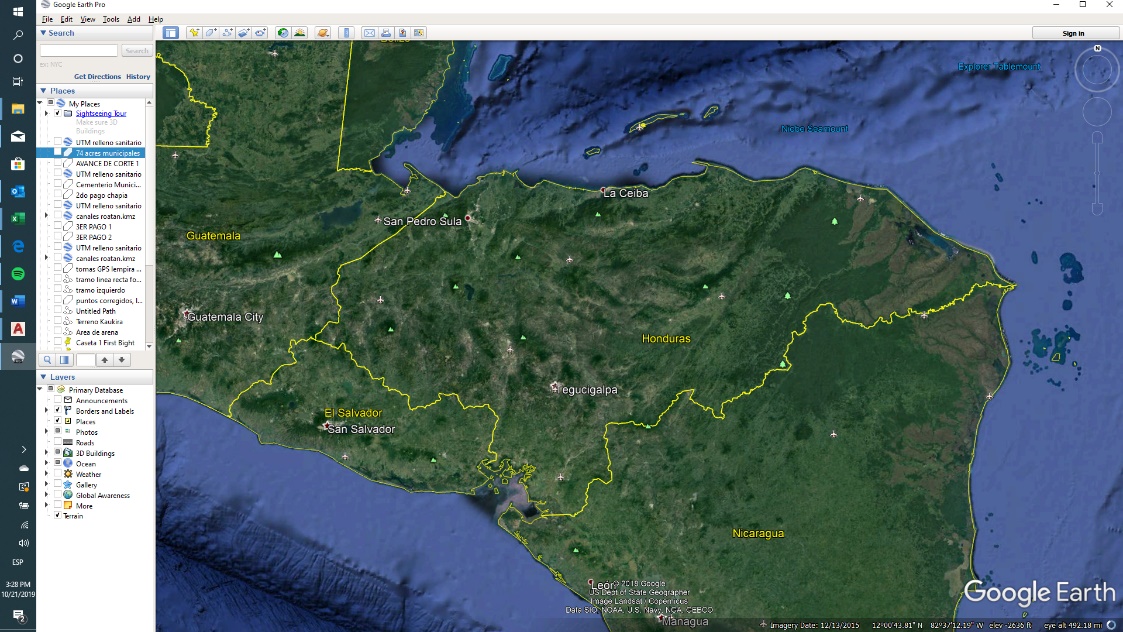 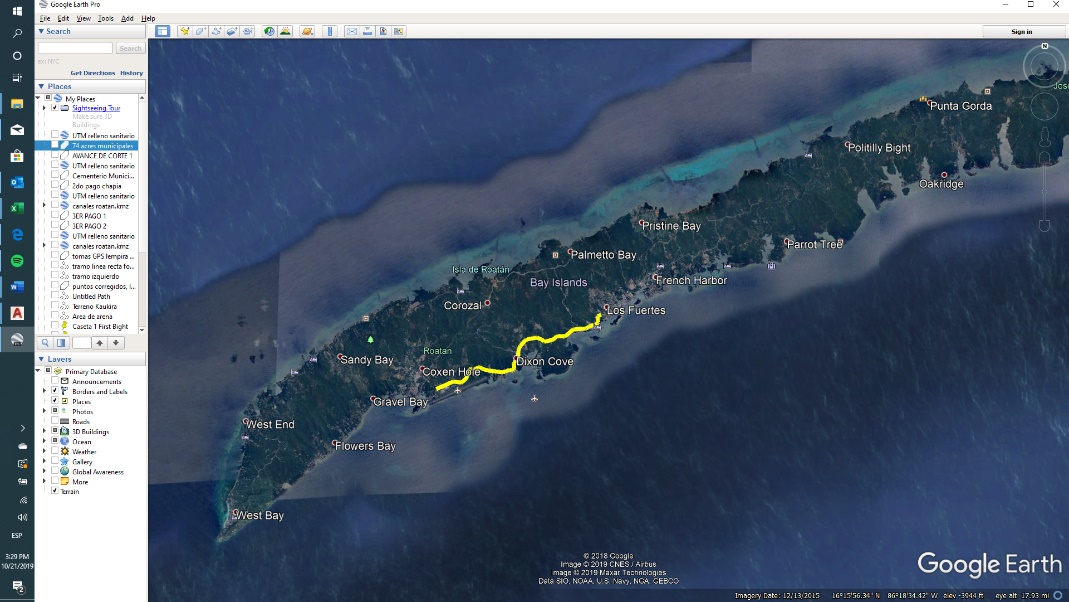 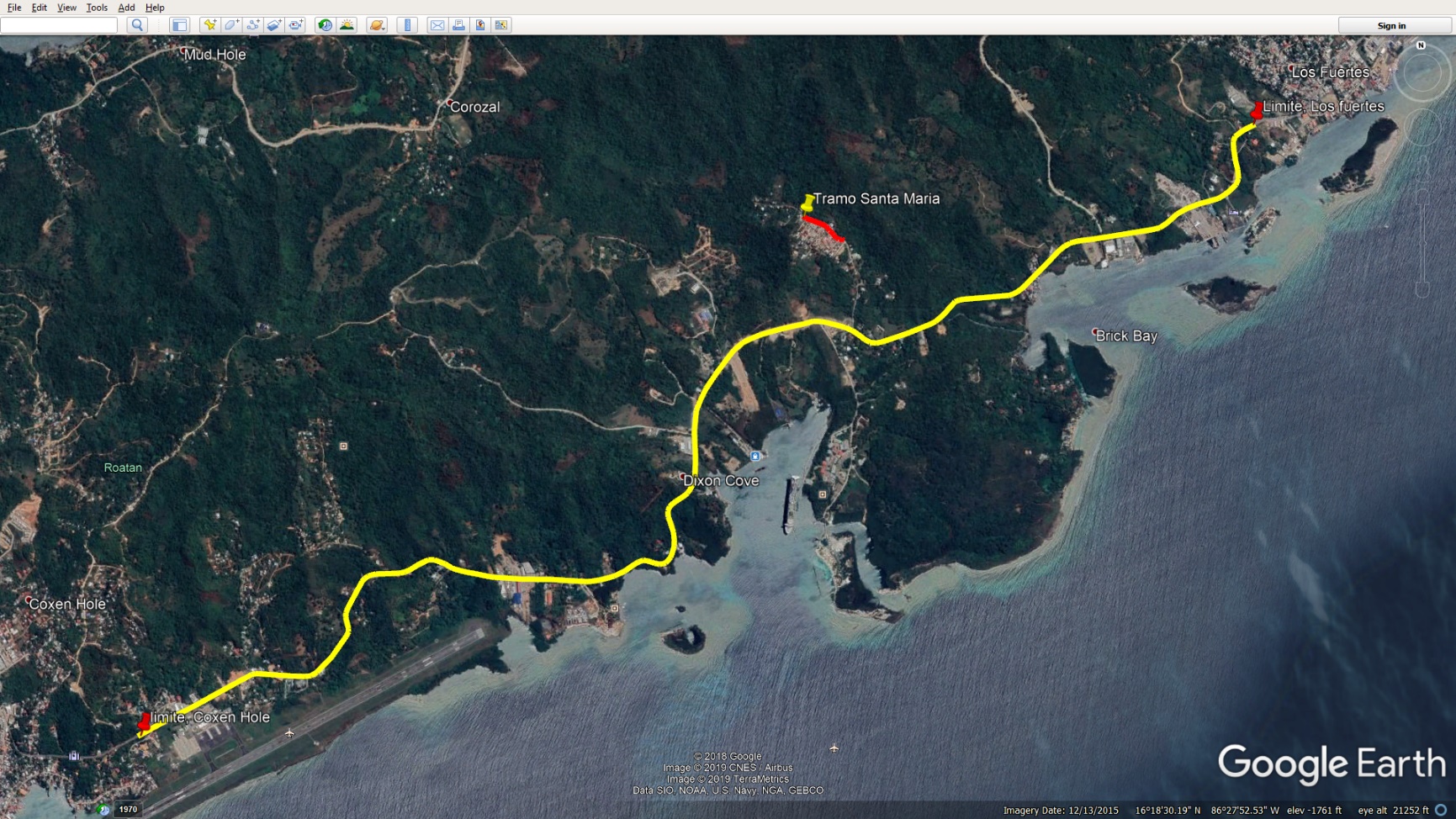 Localización del Proyecto: Roatán, Islas de la Bahía, Honduras, Centro América. Tramo carretero de 7.620 km, partiendo de la Aldea Coxen Hole, hasta la Aldea Los Fuertes. Tramo contenido dentro de las estaciones 8+225 y 15+845, tomando como referencia (estación 0+000), el límite Municipal entre José Santos Guardiola. Más un subtramo de calle secundaria de 250 ml, ubicado en la Colonia Santa María, con orientación noroeste a sureste. ESPECIFICACIONES TECNICASNota aclaratoria: Las referencias de las especificaciones que aparecen al lado de cada una de las actividades en la tabla siguiente, son de carácter informativo e ilustrativo y no relevan al Contratista de la responsabilidad de verificar y constatar que tales referencias son correctas, de igual manera no le exime de la responsabilidad de realizar las actividades que le competen de la mejor manera posible, apegándose a los Manuales Técnicos Vigentes y Correspondientes, así como la normativa Nacional.La construcción y supervision de las obras se regirá por las Especificaciones Generales para la Construcción, edición diciembre 1996 contenidas en el tomo 5 del Manual de Carreteras de la Dirección General de Carreteras. Para los conceptos de obra no contemplados en las Especificaciones Generales para la Construcción o cuyo alcance difiere sustancialmente de dicho contenido se han preparado las presentes Especificaciones Técnicas Especiales, las cuales complementan las Especificaciones Generales. De igual manera se tomarán como referencias las especificaciones técnicas publicadas en dentro del Manual Centroamericano de Especificaciones para la Construcción de Carreteras y Puentes Regionales, publicado en marzo del 2001.SECCION 501 MC/ECCPR PAVIMENTO DE CONCRETO HIDRÁULICO.501.01 Este trabajo consiste en la elaboración, transporte, colocación y vibrado de una mezcla de concreto hidráulico como estructura de un pavimento, con o sin refuerzo; la ejecución de juntas, el acabado, el curado y demás actividades necesarias para la correcta construcción del pavimento, de acuerdo con los alineamientos, cotas, secciones y espesores indicados en los planos del proyecto o determinados por el Contratante.Materiales501.02 Deberán satisfacer los requerimientos contenidos en las secciones siguientes (Ver MC/ECCPR):Aditivos inclusores de aire									711.02 Aditivos químicos 										711.03 Agregado grueso 										703.02 Material de curado 										711.01 Adhesivos de resina epóxica 									725.21 Agregado fino 											703.01 Puzolanas 											725.04 Lechada											725.22                        Relleno de juntas y sellantes 									712.01 Cemento Portland y cementos modificados 							701.01        Acero de refuerzo, varillas de unión, pasa juntas, ganchos de anclaje, capuchas 			709.01        Agua 												725.01Concreto.  El diseño de la mezcla, utilizando los agregados provenientes de los bancos ya triturados, quedará a cargo del contratista y será revisado por el Contratante, cuya aprobación no liberará al Contratista de la obligación de obtener en la obra la resistencia y todas las demás características para el concreto fresco y endurecido, así como los acabados especificados.  Durante la construcción, la dosificación de la mezcla de concreto hidráulico se hará en peso y su control durante la elaboración se hará bajo la responsabilidad exclusiva del Contratista.(b)  Resistencia.   La resistencia de diseño del concreto a la tensión por flexión (S’c), o  el módulo de ruptura especificado a los 28 días, se verificará en especímenes moldeados durante el colado del concreto, correspondientes a vigas estándar de quince por quince por cincuenta (15 x 15 x 50) centímetros, compactando el concreto por vibro compresión; una vez curados los especímenes adecuadamente, se ensayarán a los 3, 7 y 28 días, aplicando las cargas en los tercios del su luz (ASTM C 78).( c ) Especímenes de prueba.  Se deberán tomar muestras de concreto para hacer especímenes de prueba para determinar la resistencia a la flexión durante el colado del concreto.  Especímenes de prueba adicionales podrán ser necesarios para determinar adecuadamente la resistencia del concreto cuando la resistencia de este a temprana edad límite la apertura del pavimento al tránsito.  El procedimiento seguido para el muestreo del concreto deberá cumplir con la norma ASTM C 172.(d)  Trabajabilidad.  El asentamiento promedio de la mezcla de concreto deberá ser de cuatro (4) centímetros al momento de su colocación; nunca deberá ser menor de dos puntos cinco (3), ni mayor de seis (6) centímetros. Las mezclas que no cumplan con este requisito deberán ser destinadas a otras obras de concreto como cunetas y drenajes, y no se permitirá su colocación para la losa de concreto.El concreto deberá de ser uniformemente plástico, cohesivo y manejable.  El concreto trabajable es definido como aquel que puede ser colocado sin que se produzcan demasiados vacíos en su interior y en la superficie del pavimento.Cuando aparezca agua en la superficie del concreto después del acabado se deberá efectuar inmediatamente una corrección por medio de una o más de las siguientes medidas:1)	Rediseño de la mezcla 2)	Adición de relleno mineral o de agregados finos 3)	Incremento del contenido de cemento 4)	Uso de un aditivo incluso de aire o equivalente, previamente aprobado.501.03 (b) Equipo.  Los principales elementos requeridos para la ejecución de los trabajos son los siguientes:(1) Equipo para la elaboración de agregados y la fabricación del concreto.  Para la elaboración de los agregados pétreos se requieren equipos para su explotación, cargue, transporte y proceso.  La unidad de proceso consistirá en una unidad clasificadora y, de ser necesario, una planta de trituración provista de trituradoras primaria, secundaria y terciaria siempre que esta última se requiera, así como un equipo de lavado.  La planta deberá estar provista de los filtros necesarios para controlar la contaminación ambiental de acuerdo con la reglamentación vigente.La planta de fabricación del concreto deberá efectuar una mezcla regular e íntima de los componentes, dando lugar a un concreto de aspecto y consistencia uniforme, dentro de las tolerancias establecidas. (2) Equipo para la ejecución de los trabajos con formaletas fijas. Cuando se emplee el método de construcción con formaletas fijas, el equipo mínimo necesario para la ejecución de las obras estará integrado por los siguientes elementos:(I)  Formaletas.  Las formaletas para la construcción no deberán tener una longitud menor de tres metros (3 m) y su altura será igual al espesor del pavimento por construir.  Deberán tener la suficiente rigidez para que no se deformen durante la colocación del concreto o cuando van a servir como rieles para el desplazamiento de equipos.En la mitad de su espesor y a los intervalos requeridos, las formaletas tendrán orificios para insertar a través de ellos las varillas de unión o anclaje, cuando ellas estén contempladas en el proyecto de la obra.La fijación de las formaletas al suelo se hará mediante pasadores de anclaje que impidan cualquier desplazamiento vertical u horizontal, debiendo estar separados como máximo un metro (1 m), y existiendo el menos uno (1) en cada extremo de las formaletas o en la unión de las mismas.En las curvas, las formaletas se acomodarán a los polígonos más convenientes, pudiéndose emplear formaletas rectas rígidas, de la longitud que resulte más adecuada. Se permitirá el uso de formaletas curvas con radios ajustados al solicitado en planos para la curva en particular.Se deberá disponer de un número suficiente de formaletas para tener colocada, en todo momento de la obra, una longitud por utilizar igual o mayor que la requerida para tres (3) horas de trabajo, más la cantidad necesaria para permitir que el desformaleteado del concreto se haga a las dieciséis (16) horas de su colocación.(II)  Equipo para la construcción del pavimento.  Estará integrado por una extendedora que dejará el concreto fresco repartido uniformemente; una terminadora transversal con elementos de enrase, compactación por vibración y alisado transversal; y una terminadora longitudinal que realice el alisado en dicho sentido.Los vibradores superficiales deberán tener una frecuencia no inferior a tres mil quinientos (3.500) ciclos por minuto y los internos de cinco mil (5.000) ciclos por minuto.Para el acabado superficial, se utilizarán llanas con la mayor superficie posible, que permitan obtener un acabado del pavimento al nivel correcto y sin superficies porosasSECCION 500 EGC PAVIMENTO RIGIDO501.3 (O) CURADO. Método con membrana impermeable.  Las superficies y bordes del pavimento serán rociados uniformemente con un compuesto curador con pigmento blanco, inmediatamente luego del acabado y antes de que el hormigón haya fraguado.  Si el pavimento ha sido curado inicialmente con esteras, el compuesto curador será aplicado en la cantidad indicada en las especificaciones o recomendadas por el Ingeniero, siendo un valor estimado del mismo el de 0,3 de litro por m2 y se aplicará utilizando un pulverizador mecánico que provoque una atomización total del líquido, el que estará equipado con un tanque agitador y una defensa contra el viento.  Durante la aplicación el compuesto deberá ser continuamente agitado en forma mecánica y mantener un grado óptimo de mezclado, de manera tal que el pigmento esté uniformemente disperso en el líquido.Los anchos irregulares y las superficies que queden expuestas al retirar los moldes deberán ser rociadas a mano.  El compuesto curador no será aplicado dentro de las caras interiores de las juntas que deban ser selladas y las mismas deberán curarse durante 72 horas según lo establece la Subsección 501.03 (L) (1) (c) (Vea el EGC).El compuesto curador formará una película que deberá endurecer dentro de los 30 minutos después de aplicado. La película que se deteriore dentro de las 72 horas, luego de ser aplicada, deberá ser inmediatamente reparada mediante el agregado de una cantidad adicional de compuesto curador; luego de retirar los moldes laterales, sedeberá aplicar en forma inmediata el compuesto curador en los bordes expuestos, en la cantidad especificadaEE-01 PRUEBAS DE RESISTENCIA A LA COMPRESIONLa resistencia de diseño de la mezcla de concreto hidráulico a la compresión será evaluado mediante la compresión de cilindros de ensayo, del material colocado en la obra, y siguiendo las especificaciones de la norma ASTM C31 para la práctica estándar de elaboración y curado de cilindros de ensaye de concreto, y la normativa ASTM C39 para la realización de las pruebas. El contratista deberá de proveer el material suficiente para la realización de estas pruebas y deberá de brindar los resultados de estas, certificadas y detallando los resultados de las pruebas a los 3, 7, 14 y 28 días. SECCION 500 EGC PAVIMENTO RIGIDO (JUNTAS)501.03 REQUERIMIENTOS CONSTRUCTIVOS. Cuando el pavimento de hormigón sea colocado en una sola capa, el acero de refuerzo puede ser posicionado por delante de la colocación del hormigón o mediante métodos mecánicos luego que el hormigón de consistencia plástica haya sido desparramado.Las varillas de refuerzo que presenten aceite, pintura, grasa, defectos de laminado, oxidación suelta o de mucho espesor, u otros materiales extraños, será limpiada o no se permitirá su uso en el trabajo. (L) Juntas.  Las juntas serán construidas según el tipo, dimensiones, y ubicación requeridas en el contrato; todas las juntas estarán protegidas de la intrusión de materiales extraños perjudiciales antes de ser selladas.1. Juntas Longitudinalesa. Dimensiones.  El ancho de las juntas será como esté especificado, con una profundidad mínima de 1/3 del espesor de la losa.b. Barras de anclaje.  Las barras de anclaje de acero deformadas construidas con el material y en las longitudes, Secciones y distanciamiento especificadas, seráncolocadas perpendicularmente a la junta longitudinal y a la profundidad establecida en los planos.  Las barras de anclaje pueden ser colocadas mediante equipo mecánico o rígidamente aseguradas mediante soportes que eviten su desplazamiento. SECCION 501 MC/ECCPR PAVIMENTO DE CONCRETO HIDRAULICO (JUNTAS)501.02 Materiales. (f)  Acero de refuerzo.  El acero de refuerzo necesario para la construcción del pavimento se coloca en las juntas, ya sea como pasadores de cortante ó pasa juntas o como barras de amarre para mantener los cuerpos del pavimento unidos.500-4(g)  Barras de amarre.  En las juntas que muestra el proyecto y/o en los sitios que indique el Contratante, se colocarán barras de amarre con el propósito de evitar el corrimiento o desplazamiento de las losas.  Las barras serán corrugadas, de acero estructural, con límite de fluencia (fy) de cuatro mil doscientos (4,200 kg/cm2) kilogramos por centímetro cuadrado, debiendo quedar ahogadas en las losas, con las dimensiones y en la posición indicada en el proyecto.(h)  Barras pasajuntas (dovelas).  En las juntas transversales de contracción, de construcción, de emergencia y/o en los sitios que indique el Contratante se colocarán barras pasajuntas como mecanismos para garantizar la transferencia efectiva de carga entre las losas adyacentes.  Las barras serán de acero redondo liso y deberán quedar ahogadas en las losas en la posición y con las dimensiones indicadas por el proyecto.  Ambos extremos de las pasajuntas deberán ser lisos y estar libres de rebabas cortantes.  El acero deberá cumplir con la norma ASTM A 615 grado 60 (fy=4,200 kg/cm2), y deberá ser recubierto con asfalto, parafina, grasa o cualquier otro medio que impida efectivamente la adherencia del acero con el concreto y que sea aprobado por el Contratante.Las pasajuntas podrán ser instaladas en la posición indicada en el proyecto por medios mecánicos, o bien por medio de la instalación de canastas metálicas de sujeción.  Las canastas de sujeción deberán asegurar las pasajuntas en la posición correcta como se indica en el proyecto durante el colado y acabado del concreto, mas no deberán impedir el movimiento longitudinal de la misma.EE-02 JUNTA DE CONSTRUCCIONPara la elaboración de la junta de construcción de tomaran en cuenta cada una de las especificaciones sindicadas en las secciones anteriores. Adicional a esto la junta de construcción se tomará como tal, cuando se coloque al final de una fundición, de igual manera se colocará donde existan uniones entre la calzada y las bahías y/o accesos. La misma sera compuesta por una varilla de 5/8 de pulgada lisa, (grado 60, Fy= 4,200 kg/cm2), colocada a una separación de 35 centímetros, con un largo de 60 centímetros. La misma podrá ser sujeta aun sujetador tipo pin, canasta, o sobre la formaleta de cierre del encofrado. EE-03 CORTE DEL CONCRETOSi las juntas se ejecutan sobre el concreto endurecido, se emplearán sierras cuyo disco requiere la aprobación previa del Contratante, se utilizarán cierras dentadas de disco diamantando, con un diámetro no menor a los 14” para garantizar mejores tiempos de corte.  Las sierras serán del tipo autopropulsada, y el uso de sierras manuales solo podrá ser aceptado en caso de emergencia.  Debe disponerse de las sierras necesarias para completar a tiempo la operación de corte de las juntas y de al menos una sierra de repuesto por cada equipo que se encuentre en obra.  En caso de que el colado de las losas tenga un ancho mayor a un carril, el Contratista como mínimo deberá emplear una sierra adicional por cada carril que sea colado en forma simultánea.  El número necesario de sierras se determinará mediante ensayos de velocidad de corte empleado en la construcción del pavimento. El corte se efectuará según el diseño correspondiente, y deberán de prevalecer las líneas rectas, apegadas a los ejes de la calle. Los Cortes deberán producirse una vez la losa de concreto allá alcanzado la resistencia suficiente, y no se identifique el desplazamiento de partículas al tacto. En ningún caso los cortes transversales de losa pueden generarse en un tiempo mayor a las 4 horas posterior a la colocación de concreto. Los cortes se harán a una profundidad de 1/3 del espesor de la losa, y deberán de mantener esta profundidad al largo de todo el corte.El disco y la máquina de corte deberán de cumplir con los requisitos mínimos para lograr un corte derecho, libre de desgaste de la losa, evitando las ondulaciones en el corte, el desgaste del concreto. SECCION 501 MC/ECCPR PAVIMENTO DE CONCRETO HIDRAULICO (SELLADO)501.03 REQUERIMINETOS CONSTRUCTIVOS (L) Juntas, d.  Sellado.  Las juntas deberán ser selladas después de cumplido el período de curado y antes de que el pavimento sea librado al tráfico.  Antes del sellado las juntas serán cuidadosamente limpiadas mediante soplado de arena seguido por un chorro de aire, libre de aceites, que permita la remoción de todas las esquirlas o basura que permanezcan sobre la superficie o en la abertura de las juntas; las juntas deberán secarse completamente antes de comenzar con su sellado.La parte inferior de la ranura de las juntas será sellada a una profundidad uniforme con una varilla adecuada que prevenga la entrada del sellador por debajo de la profundidad especificada; la herramienta a utilizar deberá ser compatible con el tipo de sellador especificado e instalado siguiendo las recomendaciones del fabricante.  Selladores colocados en caliente no serán colocados cuando la temperatura del pavimento esté pordebajo de los 10o centígrados.Los selladores de aplicación en frío y los de siliconas serán colocados a las temperaturas del pavimento recomendadas por el fabricante.  En el caso de siliconas que requieran imprimación previa de la junta esta será efectuada siguiendo las recomendaciones del fabricante en lo que respecta a la cantidad de material de imprimación y tiempo de curado.  La parte superior del material sellador deberá estar en su posición final, a seis milímetros por debajo de la superficie del pavimento, con una tolerancia en más o en menos de 3 mm.SECCIÓN 608 - ACERAS608.01 Descripción. Este trabajo deberá consistir en la construcción de aceras con material bituminoso u hormigón de cemento portland, según las especificaciones que siguen y en conformidad razonable con las líneas y niveles que figuran en los planos o fueron fijados por el Ingeniero.608.02 Materiales. Los materiales deberán satisfacer los requisitos especificados en las siguientes subsecciones:Tapajuntas 											705.01  Varilla de refuerzo 										709.01 Material para la capa de asiento 								703.18El hormigón para las aceras deberá satisfacer los requisitos de la Sección 601.Los materiales para la acera alquitranada deberán ser iguales a los especificados en las disposiciones especiales.Las mezclas de hormigón y productos bituminosos quedarán sujetas a inspección y ensayos en las plantas mezcladoras, para comprobar que están de acuerdo con los requisitos relativos a la calidad.Todos los materiales quedarán sujetos a inspección para ser aceptados en cuanto a su condición tan pronto como el Ingeniero tenga la oportunidad para revisar las obras.EE-04 CONTROL DEL TRAFICOEl contratista deberá proporcionar y mantener por su cuenta todas las señales necesarias y adecuadas de peligro, letreros y otras disposiciones para el control del tránsito, también se obliga a colocar por lo menos dos rótulos informativos del proyecto cuyas dimensiones serán de 1.50 x 2.00 metros con la leyenda y tamaño de letra o logos que le indique el ingeniero supervisor. El lugar de colocación de este rotulo deberá ser aprobado por el supervisor de la obra. Deberá tomar todas las precauciones necesarias para proteger la obra y salvaguardar al público. Las calles cerradas al tránsito deberán protegerse y los dispositivos de bloqueo deberán permanecer iluminados durante la oscuridad. Deberán proveerse señales de advertencia adecuadas para controlar y dirigir correctamente el tránsito.El contratista deberá colocar las vallas y señales preventivas que sean necesarias, para resguardar la seguridad de los peatones y vehículos que transitan por las vías públicas donde se ejecutarán las obras, así como cintas amarillas y conos reflectivos.El control de trafico no generará costo alguno, como tampoco lo hará cualquier actividad relacionada con directa o indirectamente con el control del tráfico, ya que los costos de dicha actividad deberán de estar comprendidos dentro los costos operativos del proyecto. SECCION 608.03 EGC ACERAS DE HORMIGÓN DE CEMENTO PORTLAND.(A) Excavación.  La excavación se efectuará hasta la profundidad requerida y hasta un ancho que permita la instalación y arriostrado del encofrado. La cimentación deberá ser conformada y apisonada hasta que presente una superficie plana de conformidad, con la sección que figura en el plano. Todo el material blanco y asentable deberá ser retirado y repuesto con material aceptable.(B) Moldes.  Los moldes (encofrado) deberán ser de madera o de metal, debiendo extenderse hasta la profundidad total del hormigón. Todos los moldes deberán ser rectos, exentos de combaduras y con suficiente resistencia para resistir la presión del hormigón sin flexionamiento. El arriostramiento y estancado de los moldes deberá ser tal que estos se mantengan en su alineamiento, tanto horizontal como vertical, hasta que sean retirados.(C) Colado de hormigón.  La cimentación deberá ser humedecida por completo inmediatamente antes del colado del hormigón. La dosificación, mezcladura y colado del hormigón, se deberá efectuar de acuerdo con los requisitos para la clase de hormigón, que se haya especificado. El hormigón debe ser colado en una sola capa.Si fuese indicado en los planos o en las disposiciones especiales, deberá mezclarse negro de humo con el hormigón en la proporción que sea indicada.(D) Acabado.  La superficie deberá ser acabada con una llana de madera. No se permitirá ningún revoque de la superficie. Todos los bordes exteriores de la losa y todas las juntas deberán ser canteadas con una herramienta canteadora con radio de 0.60cm.(E) Juntas.  Las juntas de expansión deberán tener las dimensiones especificadas y deberán ser tapadas con el tipo de tapajuntas de expansión, premoldeado, que haya sido especificado. La acera deberá ser dividida en Secciones de juntas simuladas mediante el uso de una llana de juntas u otro sistema aceptable, según fuese ordenado. Estas juntas simuladas deberán hundirse en el hormigón por lo menos hasta 1/4 de la profundidad de este y tener aproximadamente 0.30cm. de ancho.Alrededor de todos los accesorios, tales como cajas de registro, postes o servicio público, etc., deberán formarse juntas de trabajo o de colado, que se extiendan dentro y a través de la acera. En estas juntas se deberán colocar tapajuntas de expansión premoldeadas, de 0.60cm. de espesor. Las tapajuntas de expansión del grueso citado también se deberán colocar entre las aceras de hormigón y toda estructura fija como por ejemplo un edificio o un puente. Este material de junta de expansión deberá penetrar hasta la profundidad total de la acera.(F) Curado.  El hormigón deberá ser curado por lo menos durante 72 horas. El curado se efectuará por medio de cañamazo mojado ode algún otro método aprobado. Durante el período de la curación se deberá prohibir todo el tránsito, tanto de peatones como de vehículos. El tránsito de vehículos también deberá prohibirse durante el período adicional que el Ingeniero juzgue conveniente.SECCIÓN 609 ENCINTADO (BORDILLOS)609.01 Descripción.  Este trabajo deberá consistir en la construcción o la reposición del bordillo, cuneta o combinación de bordillo y cuneta, según las especificaciones siguientes y en conformidad razonable con las alineaciones y rasantes que figuran en los planos o fuesen fijadas por el Ingeniero.609.02 Materiales.  Salvo lo que se dispone más adelante, los materiales deberán satisfacer los requisitos de las siguientes subsecciones:Bordillo de piedra 										714.05 Bordillo de hormigón premoldeado 								714.06 Material para la capa de asiento								703.18 Relleno para juntas 										705.01       Varilla para refuerzo 										709.01 Mortero para uniones 										705.02El hormigón para los bordillos deberá satisfacer los requisitos de la Sección 601.El Ingeniero podrá ajustar las proporciones del agregado dentro del peso total especificado para obtener hormigón de una consistencia que pueda ser acabada a las superficies deseadas. Las mezclas bituminosas para los bordillos deberán ser las especificadas en las disposiciones especiales.El hormigón, las mezclas bituminosas y los materiales elaborados para formar el bordillo, estarán sujetos a inspección y ensayos en las fábricas, con el objeto de comprobar el cumplimiento relativo a los requisitos de calidad. Todos los materiales están sujetos a inspección de su estado para ser aceptados, tan pronto como el Ingeniero tenga la oportunidad de revisar el cumplimiento debido, antes o durante la incorporación del material o los materiales a la obra.Requisitos para la construcción.(A) Excavación.  La excavación y la base deberán ser conformes a los requisitos de la subsección 609.03(a).(B) Moldes.  Los moldes deberán ser de madera o metal, rectos, exentos de combadura y de tal construcción que no representen un obstáculo para la inspección de la rasante o la alineación.Todos los moldes deberán penetrar hasta la profundidad total del bordillo y deberán estar acodados y afirmados suficientemente para que no ocurra ninguna desviación aparente durante el colado del hormigón.(C) Mezclado y colado.  El hormigón deberá ser dosificado, mezclado y colado, de acuerdo con los requisitos para la clase dehormigón especificado. La compactación del hormigón colado en los moldes deberá hacerse mediante vibración u otros métodos aceptables. Los moldes se deberán dejar en sus lugares durante 24 horas o hasta que el hormigón haya fraguado lo suficiente para permitir que se retiren sin causar daños al encintado. Al ser quitados los moldes, la cara expuesta del bordillo inmediatamente deberá ser pulido hasta obtener una superficie uniforme.El frotamiento se efectuará con agua y un ladrillo de carborundo. Con el objeto de igualar acabados adyacentes de hormigón o por otros motivos, el Ingeniero podrá permitir otros métodos de acabado. No se permitirá ningún revoque.(D) Secciones.  El encintado deberá construirse en Secciones que tengan un largo uniforme de 3 metros cada una, a no ser que se dispusiera otra cosa. Las Secciones deberán estar separadas entre si con juntas abiertas, con ancho de 0.3cm. excepto en las juntas de expansión.(E) Juntas de expansión.  Las juntas de expansión deberán ser formadas en los intervalos señalados en los planos, empleando un tapajuntas de expansión o rellenado premoldeado, que tenga un grueso de 1.90cm. Cuando la acera sea construida contigua a, o sobre pavimento de hormigón, las puntas de expansión deben estar localizadas enfrente de, o en las juntas de expansión del pavimento.(F) Curado.  Inmediatamente después de terminado el pulido, el encintado deberá ser humedecido y conservado húmedo durante tres dias, o también deberá ser curado empleando material para curado con membrana. El método y los detalles del curado deben estar aprobados por el Ingeniero.(G) Relleno.  Después que el hormigón hubiese fraguado suficientemente, los espacios al frente y atrás de los bordillos deberán ser rellenado con material adecuado hasta la altura requerida. Este material deberá ser completamente apisonado, en capas que no excedan de 15cm.(H) Máquina para encintados.  Contando con la aprobación por parte del Ingeniero, el bordillo podrá ser construido mediante el empleo de una máquina conformadora.(I) Plantilla para encintado.  En caso de ser aprobado por el Ingeniero, la cara externa del bordillo podrá ser construida y acabada mediante el empleo de plantillas de tipo de llana, conformadas para dar los contornos deseados al ser movidas a lo largo de moldes aprobados, colocados de acuerdo con las alineaciones y rasantes establecidas. Mientras el hormigón esté todavía fresco, la parte superior, el frente y otras superficies visibles del bordillo, o del bordillo y la cuneta combinados, deberán ser acabados con una llana húmeda de madera. Cuando fuese necesario se deberá aplicar agua limpia antes de usar la llana. Se deberá eliminar las señales que dejen los moldes y cualesquiera otras irregularidades.EE-05 SEÑALIZACION HORIZONTALEsta Especificación Especial sustituye la Sección 633 de las EGC.1.	DESCRIPCION	Estos trabajos comprenden la ejecución de la demarcación horizontal de la carretera ya sea mediante la aplicación de material termoplástico en caliente por extrusión o por proyección neumática y responderán a lo establecido en la Sección “634 - Señales permanentes sobre el pavimento” del MC/ECCPR.2.	MATERIALES	Los materiales deberán cumplir con lo establecido en el Artículo “718.17 - Demarcación termoplástica” y “718.19 - Esferas de vidrio”, del MC/ECCPR.3.	MEDICION	La medición se efectuará por m2 (metro cuadrado) de superficie efectivamente demarcada sobre el pavimento.4.	FORMA DE PAGO	Los trabajos indicados precedentemente serán pagados por m2 (metro cuadrado) a los precios establecidos en el contrato para el ítem:Demarcación horizontal, colocada en calienteSub-ítem a) Por extrusiónSub-ítem b) Por proyección neumáticaSECCIÓN 633 MC/ECCPR DISPOSITIVOS DE CONTROL PERMANENTE DEL TRAFICO(SENALIZACION VERTICAL)633.01 Este trabajo consiste en suministrar, construir e instalar señales de control permanente del tráfico, sus soportes, delineadores y marcadores especiales y también el proceso de eliminar y sustituir los dispositivos existentes de control permanente de tráfico. En la Sección 635 se tratarán los dispositivos o señales de control temporal del tránsito, de aplicación durante la construcción, reparación u otras labores temporales para realizar en las carreteras y necesarias para guiar al tránsito y garantizar una adecuada seguridad vial.Los paneles de las señales pueden ser de madera contrachapada, aluminio, acero, plástico o plástico reforzado con fibra de vidrio. Los paneles de plástico resultan muy útiles cuando se colocan señales en zonas donde hay peligro de vandalismo y robo de señales.Las láminas para señales retro-reflectivas se designan según la Subsección 718.01.Los postes pueden ser de madera, aluminio o acero. Se usarán postes de madera solamente donde haya disponibilidad suficiente de ese material sin que se atente contra su agotamiento o abuso.Materiales633.02 Los materiales deben satisfacer las especificaciones de las siguientes secciones:- Paneles de aluminio									718.05                   - Concreto											601                     - Delineadores y marcadores retro reflectivos 						718.12            - Paneles de aluminio extruido								718.06(b)       - Paneles de plástico reforzado con fibra de vidrio 						718.07                            - Tornillería y aditamentos									718.10              - Material aislante 										556.06(b)       - Letras, números, flechas, símbolos y bordeadores 					718.11              - Postes delineadores y marcadores 						          		 718.09              - Paneles plásticos 										718.06(b)      - Paneles de plywood 									718.03              - Láminas retro reflectivas									718.01             - Postes de señales 										718.08              - Paneles de acero                              							718.04Requerimientos para la construcción633.03 Generalidades. Se deben suministrar e instalar las señales de tráfico conforme al Manual Centroamericano de Dispositivos Uniformes para el Control del Tránsito. En este Manual se describen con detalle los tipos de señales horizontales, verticales y especiales para carreteras, sus materiales y normas geométricas de construcción y colocación en la vía. Se recomienda consultar este Manual para ampliar los detalles técnicos de las secciones siguientes. La empresa encargada de instalar o construir las señales debe presentar al Contratante la lista completa de elementos que usará, en forma previa para obtener su aprobación.633.04  Soportes. La ubicación precisa de las señales indicadas en los planos se puede modificar un poco para ajustarse a las condiciones del terreno en sitio. Se determinará la longitud necesaria de los postes en el momento de su colocación. Se deben hincar los postes con un martillo especial para esta labor o se deben colocar en agujeros perforados previamente. Se deben reemplazar todos los postes dañados por el tráfico. Los postes se colocarán aplomados, rellenando correctamente los agujeros y compactando bien el suelo de cimentación.Se deben construir las cimentaciones de concreto de acuerdo con la Sección 601. La excavación y el relleno se realizarán conforme a la Sección 209.633.05  Paneles. Se utilizarán paneles retroreflectivos tipos I, II, III y IV. Se usarán letras, números, flechas, símbolos y bordeadores de tipo L-1. Se cortarán los paneles de acuerdo al tamaño y forma adecuados.  Se construirán paneles planos y libres de deformaciones, dobleces, raspones, desastilladuras u otros defectos.La cara de los paneles metálicos se debe limpiar y desengrasar o desbastar la cara de los paneles de madera contrachapada usando los métodos recomendados por el fabricante de las láminas retroreflectivas. Se deben tratar los bordes del panel con un sellador aprobado para ese objetivo. Los paneles de las señales se deben empacar con una cubierta protectora y transportarlos en posición vertical.Los paneles se deben instalar con la leyenda en forma horizontal. En los sitios donde varios paneles se junten, se debe limitar el espacio entre paneles adyacentes a 2 milímetros. Para reducir el efecto de espejo o reflejo con las luces de los vehículos, se debe girar el panel en 3 grados en la dirección de paso de vehículos.600-97Se debe colocar material aislante para evitar el contacto entre aluminio y acero. Se deben usar pernos adecuados y franjas de neopreno o nylon para fijar los paneles plásticos a la señal.No se deben perforar agujeros en ninguna parte de los paneles. Se usarán sistemas de fijación que sean seguros ante robo y vandalismo. Se deben pintar todos los pernos, cabezas de tornillos y demás accesorios expuestos en la cara de la señal. Se debe hacer coincidir el color de la pintura del fondo o el área del mensaje en el punto en que el elemento fijador queda expuesto.Si el mensaje de una señal no es adecuado para el tránsito en ciertas ocasiones, se debe tapar completamente con una cubierta de material opaco. Se debe mantener esta cubierta en buena condición hasta que el mensaje vuelva a ser aplicable. No se debe utilizar cinta adhesiva sobre la cara de las señales. Se deben reparar o reemplazar las partes deterioradas de la señal, incluyendo las láminas.633.06 Delineadores y marcadores especiales.  Los delineadores y marcadores especiales se deben fijar a los postes de acuerdo con las recomendaciones del fabricante.633.07  Eliminación y recolocación de señales permanentes de control de tráfico. Se deben eliminar y almacenar las señales existentes, delineadores y marcadores especiales. Se deben reemplazar todos los elementos accesorios, postes, conectores que se deterioren durante su eliminación, almacenamiento y levantamiento.633.08 Aceptación. Todos los materiales, incluyendo paneles, láminas retroreflectivas, soportes, delineadores, marcadores especiales y conectores para dispositivos de control de tránsito, serán evaluados conforme a las Subsecciones 106.02 y 106.03. La instalación de señales será evaluada conforme a las Subsecciones 106.02 y 106.04. La excavación y relleno serán evaluados conforme a la Sección 209.  El concreto será evaluado conforme a la Sección 601.Medición633.09 Las señales viales se miden por unidad instalada y completa, incluyendo su soporte respectivo debidamente cimentado.En caso de señales especiales compuestas (si se trata de una configuración múltiple), las condiciones de pago se definirán previamente en los documentos de contratación. En general, se considerarán estas configuraciones múltiples como una sola señal. Se deben medir las labores de remoción y reinstalación de señales permanentes de control de tráfico por unidad después de que han sido reinstaladas. Se recomienda medir con base en el número final de señales reinstaladas en su posición, tal como se describió anteriormente.Pago633.10  Las cantidades medidas y aceptadas en la forma indicada anteriormente, serán pagadas al precio unitario contratado por unidad de pago, según la lista que se presenta en el cartel de licitación. El pago compensará totalmente el trabajo hecho de acuerdo con esta sección. (Vea la subsección 109.05).El pago será realizado según la lista siguiente:Renglón de pago							 		Unidad de medida63301 instalación de señal 									Unidad 63302 Remoción y reinstalación de señal 							Unidad 63303 Remoción de señal 									UnidadSECCIÓN 634 MC/ECCPR SEÑALES PERMANENTES SOBRE EL PAVIMENTODescripción634.01 Este trabajo consiste en construir o instalar señales lisas o en relieve como señalización horizontal en pavimentos terminados. Se recomienda consultar el Manual Centroamericano de Dispositivos Uniformes para Control del Tránsito para obtener más detalles sobre materiales y normas geométricas de construcción y colocación de este tipo de señales.Las marcas o señales sobre el pavimento se denominan como sigue:- Tipo A:  Pintura convencional para pavimento, con esferas de vidrio tipo 1 - Tipo B:  Pintura de base acuosa para pavimento, con esferas de vidrio tipo 1 - Tipo C:  Pintura de base acuosa para pavimento, con esferas de vidrio tipo 3 - Tipo D:  Señales epóxicas, con esferas de vidrio tipo 1 - Tipo E:  Señales epóxicas, con esferas de vidrio tipo 1 y tipo 4 - Tipo F:  Señales de poliéster con esferas de vidrio tipo 1 - Tipo G: Señales de poliéster con esferas de vidrio tipo 1 y tipo 4 - Tipo H: Señales termoplásticas, con esferas de vidrio tipo 1 - Tipo I:  Señales termoplásticas con esferas de vidrio tipo 1 y tipo 5 - Tipo J:  Señales de plástico preformado - Tipo K: Señales no reflectivasMateriales634.02  Los materiales deben estar conformes con las subsecciones del Manual Centroamericano de Dispositivos Uniformes para el Control del Tránsito. Los materiales usuales son pintura convencional de pavimentos, señales epóxicas, adhesivos de resina epóxica, esferas de vidrio, señales de poliéster, señales de plástico preformado, señales en relieve para pavimento, señales termoplásticas, y pintura de base acuosa para pavimentos.Requerimientos para la construcción634.03 Generalidades.  Cuando las señales existentes serán idénticas a las señales finales del pavimento que se va a reparar, se deben establecer los límites de las señales existentes antes de hacer el trabajo de reparación. Después de completar la superficie final, se deben trazar las líneas de guía de las señales del pavimento para su aprobación, antes de elaborar las señales definitivas. Se deben utilizar las normas del Manual Centroamérica de Dispositivos Uniformes para el Control del Tránsito.Se deben eliminar todas las partículas sueltas, contaminación, grasa, asfaltos u otros materiales deletéreos de la superficie que va a ser marcada. Si las señales se van a colocar en pavimentos de concreto hidráulico de menos de 1 año de edad, se debe limpiar la superficie de los residuos de compuestos de curación. Se deben sustituir las señales provisionales sobre el pavimento el mismo día en que se colocan las señales definitivas. Se deben aplicar las señales sobre una superficie seca y limpia.Por lo menos 7 días antes de colocar las señales, se deberá entregar a la inspección una copia escrita de las recomendaciones del fabricante de señales para su instalación. La inspección puede solicitar una demostración en sitio para verificar que las recomendaciones son apropiadas.Se debe transportar el material para construir señales en contenedores cerrados y bien marcados con detalles del material que se utiliza, tales como los siguientes:(a) Nombre y dirección del fabricante (b) Nombre del producto (c) Números de lote de producción (d) Color (e) Contenido neto de masa y volumen (f) Fecha de fabricación (g) Fecha de expiración (h) Declaración de contenido (si se necesita mezclar los componentes) (i) Proporciones de mezclado e instrucciones (j) Información de aplicación segura del productoSe deben instalar las señales o marcas del pavimento en la dirección del tránsito de acuerdo con las recomendaciones del fabricante. Se construirán todas las señales necesarias para hacer un señalamiento uniforme, bien recortado y de buena apariencia, tanto de día como de noche.Las líneas continuas simples o paralelas y las intermitentes en el pavimento deben cumplir con los anchos, longitudes y espaciamiento normalizados en el Manual Centroamericano de Dispositivos de Control para el Tránsito.Se deben proteger las áreas recientemente marcadas del tráfico hasta que se hayan secado completamente (que no presenten ninguna adhesividad). Se eliminarán todas las señales de guía, los residuos de señales o pintura, las señales no autorizadas y señales defectuosas o que existían anteriormente en el pavimento.634.08 Señales termoplásticas (Tipo H e I).  Cuando se apliquen señales termoplásticas sobre pavimento de concreto de cemento Portland o pavimentos viejos de asfalto, se debe usar un sellador de resina epóxica de acuerdo con las recomendaciones del fabricante del termoplástico. El sellador debe secarse completamente.Se debe aplicar el termoplástico cuando las temperaturas del pavimento y del aire sean superiores a 10°C. Se debe rociar o extruir el termoplástico a una temperatura de 220 ±3 °C.  Para las líneas de centro y las de carriles, se debe rociar o extruir 2,3 milímetros de espesor mínimo seco o una tasa de riego de 0,44 metros cuadrados por litro.  Para las líneas de borde, se deben aplicar 1,5 milímetros de espesor seco mínimo o una tasa de 0.66 metros cuadrados por litro.Tipo H: Se deben aplicar inmediatamente las esferas de vidrio tipo 1 sobre el termoplástico a una tasa mínima de riego de 0,59 kilogramos por metro cuadrado.Tipo I: Se usarán dos dispensadores de esferas. Se deben aplicar las esferas tipo 5 sobre el termoplástico a una tasa mínima de riego de 0,59 kilogramos por metro cuadrado, inmediatamente seguida de una aplicación de esferas tipo 1 con una tasa de 0,59 kilogramos por metro cuadrado. La resistencia mínima de adherencia del termoplástico sobre pavimentos de cemento Portland, debe ser 1,2 megapascales.634.09 Señales de plástico preformado (Tipo J):  Se debe instalar este material de manera que produzca una superficie durable y adherente resistente a la intemperie.  Se deben usar las señales de plástico preformado de acuerdo con las recomendaciones del fabricante.Si se aplica este material durante la compactación final de pavimentos asfálticos, se debe hacer cuando la temperatura del pavimento sea aproximadamente de 60°C. Se debe extender el material sobre el pavimento con un rodillo de acero. La señal terminada puede extenderse aproximadamente 0.25 milímetros sobre la superficie final.634.10 Señales no reflectivas (Tipo K):  Se debe aplicar la pintura convencional de pavimentos, pintura de base acuosa, señales epóxicas, señales de poliéster o señales termoplásticas como se describe anteriormente, pero no se agregarán esferas de vidrio.634.11 Señales en relieve en el pavimento.  Se instalarán las señales en relieve cuando la temperatura del aire y del pavimento sea superior a 10°C. Se deben adherir las señales en relieve usando resina epóxica o adhesivo asfáltico.Se deben calentar los componentes epóxicos (A y B) separadamente con calor indirecto, a una temperatura de 21 ± 6°C. Se debe desechar todo el material que haya sobrepasado de 49 grados centígrados o que se haya endurecido por polimerización.Se deben calentar y aplicar los adhesivos asfálticos a 211 ±7 °C. Se debe desechar todo el material sobrecalentado por encima de 232 grados centígrados.Se deben separar o alinear las señales con una tolerancia de 13 milímetros. No se deben colocar señales con relieve en las juntas de losas del pavimento. La resistencia mínima de adherencia de las señales debe ser de 12 kilopascales de presión o 110 newtons de fuerza total.634.12 Aceptación. Los materiales para señales permanentes del pavimento serán evaluados bajo las Subsecciones 106.02 y 106.03. La colocación de señales permanentes se evaluará conforme a la Subsección 106.02 y 106.04SECCIÓN 200 EGC - MOVIMIENTO DE TIERRASECCIÓN 201 - DESMONTE Y DESBROZO201.01 Descripción. Este trabajo consiste en el desmonte, tala, desbrozo, remoción y transporte hasta su destino final de toda la vegetación y desechos que se encuentren específicamente indicados dentro del área del Derecho de vía, excepto aquellos objetos que se hayan especificado y que deban quedar en sus lugares o ser quitados de acuerdo con otras secciones de estas Especificaciones.En las zonas donde los suelos sean fácilmente erosionables, las tareas deberán llevarse a cabo dentro del ancho mínimo, compatible con la ejecución de la obra, a efectos de mantener la mayor superficie posible con la cubierta vegetal existente como medio de evitar la erosión.201.02 Construcción. Previo al inicio de trabajo alguno de terracería, los troncos, árboles y raíces que señale el Ingeniero, deberán ser extraídos con sus raíces hasta una profundidad mínima de 0.40 m.Los tocones y raíces que no hayan sido desenterrados y los objetos macizos no perecedores o putrescibles que se encuentren por debajo de 0.90 m. de la subrasante o niveles de talud, se exceptúan de lo expresado en el párrafo anterior.El Contratista actuará como depositario de todos los productos del desmonte y desbrozo que posean valor comercial  y estará en la obligación de velar por un adecuado almacenamiento hasta que el Ingeniero disponga su uso, una vez que se llegue a un acuerdo entre el propietario afectado y la Secretaría de Comunicaciones, Obras Públicas y Transporte. Si fuere menester, el Contratista los apilará en sitios aprobados por el Ingeniero donde no obstaculicen la marcha de la obra ni perjudiquen a terceros. Los productos de estas tareas que no posean valor comercial deberán ser distribuídos o dispuestos en la forma que indique el Ingeniero, siendo el Contratista el responsable único por los daños que dichas operaciones puedan ocasionar a terceros.Los árboles y plantas existentes fuera de los límites de las excavaciones, terraplenes y abovedamientos a realizarse no podrán cortarse sin autorización u orden expresa del Ingeniero y será por cuenta del Contratista el cuidado de los árboles y plantas que deban quedar en su sitio, debiendo tomar las providencias necesarias para la conservación de los mismos.Toda excavación resultante de la remoción de árboles, arbustos, troncos, raíces y demás vegetación, deberá ser rellenada con material apto, el cual deberá apisonarse hasta obtener un grado de compactación no inferior a la del terreno adyacente; esta exigencia no será aplicable en los casos de superficies que deban ser excavadas, con posterioridad, para la ejecución de desmontes, préstamos, zanjas, etc.La eliminación de la vegetación arbustiva deberá ser efectuada de manera tal de asegurar su desaparición completa y permanente.201.03 Medición. Se utilizará uno o más de los siguientes métodos:(A) Por unidad de superficie: El área a considerar será la establecida en los planos u órdenes emanadas del  Ingeniero y se expresará en Hectáreas y fracción de ellas. Se computará considerando la proyección horizontal del área afectada.(B) Lineal: La longitud a considerar será la establecida en los planos u órdenes emanadas del Ingeniero y se expresará en kilómetros y fracción de ellos. Se computará considerando la proyección horizontal del área afectada.(C) Global: Si la documentación licitoria incluye una partida global no se realizará ningún tipo de medición.201.04 Forma de pago. Las cantidades de trabajo ejecutadas del ítem "Desmonte y desbrozo" se pagarán de la siguiente manera, de acuerdo a la unidad de medición utilizada en los Cómputos métricos:(A) Por unidad de superficie. Al precio unitario por Hectárea indicado en el Contrato.(B) Lineal. Al precio unitario por Kilómetro,indicado en el Contrato.(C) Global. Sólo corresponderá el pago de la suma global indicada en la documentación licitoria. Cuando no exista en el contrato ítem de pago para las tareas de Desmonte y Desbrozo, el trabajo no se pagará directamente, pero su compensación se considerará incluida en el precio abonado por otros items del contrato.En caso de que se presente esta situación, la Dirección lo establecerá claramente en los documentos del Contrato.No recibirán pago alguno las tareas de Desmonte y Desbrozo a ejecutar en canteras, yacimientos, zanjas y préstamos, ubicados fuera de la zona de Derecho de Vía.SECCIÓN 202 - REMOCIÓN DE ESTRUCTURAS Y OBSTÁCULOS202.01 Descripción. Este trabajo consiste en la remoción y ubicación definitiva de todos los edificios, cercos, estructuras, pavimentos, tuberías, instalaciones abandonadas y toda otra interferencia cuya permanencia no haya sido considerada necesaria. Incluye asimismo la recuperación de los materiales que se indiquen y el relleno de las excavaciones realizadas durante el desarrollo de todas estas tareas.Todos los materiales recuperados, no indicados por el Ingeniero, quedarán en poder del Contratista, quién deberá proceder a retirarlos del área del proyecto con un plazo establecido por el Ingeniero.202.02 Requerimientos constructivos(A) Generalidades. Los materiales perecederos inutilizables deben ser eliminados mediante un método que considere el ecosistema y que deberá ser aprobado por el Ingeniero. Los materiales no perecederos deberán ser dispuestos fuera de la vista del proyecto pudiendo ser enterrados en el área del proyecto con cobertura adecuada (espesor mínimo 0.30 m) con una conformación acorde al paisaje con medidas de mitigación ambiental aprobadas por el Ingeniero. El Contratista también podrá depositar estos materiales fuera de la vista del proyecto en ubicaciones fuera del Derecho de Vía; para ello propondrá los lugares y las medidas ambientales al Ingeniero, con la aprobación de éste, el Contratista efectuará los acuerdos con los propietarios de las zonas de depósito propuestas y/o Entes gubernamentales que puedan tener jurisdicción. Copia de estos acuerdos serán entregados al Ingeniero previo al inicio de las tareas de traslado de los materiales no perecederos.El costo de estos lugares de depósito estará incluido en el precio cotizado para el ítem "Remoción de estructuras y obstáculos".Todo el material recuperable que así fuese indicado será quitado, evitando maltrato innecesario, en secciones o partes que puedan ser transportadas fácilmente, debiendo ser almacenado por el Contratista en los lugares del proyecto ya especificados, o como de otra forma fuese indicado en las disposiciones especiales.Los cimientos o huecos ocasionados por el retiro de las estructuras, ubicados en zonas deterraplenes deberán ser rellenados y compactados, según se indica en la Sección 203.02 (C)(B) Remoción de puentes, alcantarillas y otras obras de drenaje. Los puentes, alcantarillas y otras estructuras para el desagüe que estén en servicio para el paso, no deberán ser quitados hasta que se hayan hecho arreglos satisfactorios para facilitar el tránsito.A no ser que se dispusiera de otra forma, las subestructuras de las estructuras existentes deberán ser demolidas hasta el fondo natural o lecho del río o del arroyo y, las partes que se encuentren fuera de la corriente se demolerán hasta por lo menos 0.30 m. más abajo de la superficie natural del terreno. En los casos en que tales partes de las estructuras existentes se encontrasen en parte o por completo, dentro de los límites para la nueva estructura, serán demolidas hasta donde sea necesario, para alojar la construcción de la estructura proyectada.Los puentes de acero, así como los de madera, cuando se especifique que sean recuperados, deberán ser desmantelados cuidadosamente, sin dañarlos. Las piezas de acero deben ser señaladas, a menos que el Ingeniero dispense esa operación de marcado. Todo el material rescatado deberá almacenarse según queda especificado en 202.02 (A)El uso de explosivos, u otras operaciones necesarias para la remoción de una estructura existente o una obstrucción, que pudiesen dañar una construcción nueva, deberán ser terminados con anterioridad al comienzo de la nueva obra, a no ser que en lasdisposiciones especiales se disponga lo contrario.Excepto cuando el Ingeniero lo dispusiera por escrito en otra forma, todo el hormigón que se demoliese y que sea de tamaño apropiado para revestimiento, pero que no se necesite en el proyecto, deberá ser apilado en los lugares que muestren los planos o indiquen las disposiciones especiales, para ser utilizado por el Gobierno.(C) Remoción de tubería. A no ser que fuese previsto de otra manera, toda clase de tubería será quitada cuidadosamente tomando todas las precauciones para evitar que se maltrate o rompa. La que se prevea reutilizar será trasladada y almacenada cuando sea necesario, para evitar que sufra pérdidas o daño antes de ser instalada nuevamente. Por su propia cuenta, el Contratista deberá reponer las Secciones de tubería que fuesen extraviadas del almacén o dañadas por negligencia.(D) Eliminación de pavimento, aceras, bordillos, etc. Todos los pavimentos de concreto, capas de base, aceras, etc., que estén señalados para su remoción, deberán ser:(1) Quebrados en pedazos y utilizados como revestimiento en el proyecto ó(2) Quebrados en pedazos, el volumen de los cuales no deberá exceder los 28 decímetros cúbicos por pieza y apilado en lugares del proyecto designadas a tal efecto, a fin de que los utilice el Gobierno, o bien;(3) De otro modo, se dispondrá de dicho material en la forma que sea ordenada.Cuando así se especifique, el balastro, grava, material bituminoso, o cualquier otro material para pavimentación o acabado, deberán ser removidos o apilados como se requiere en la subsección 202.02 (A), de lo contrario, se deberán eliminar tales materiales según sea ordenado.202.03 Medición. Las mediciones se efectuarán indistintamente por unidad, longitud en metros, superficie en metros cuadrados o volumen en metros cúbicos, según lo estipulado en el Contrato.Cuando el pliego licitatorio establece una suma global no se realizará ningún tipo de medición.202.04 Base para el pago. Las partidas se pagarán al precio unitario propuesto y aceptado, por unidad de medida especificada en el Contrato, siendo este precio compensación total por la remoción y eliminación de tales objetos, así como la excavación y subsecuente rellenado inherentes a la remoción de estos. El precio también incluirá la recuperación de los materiales de la remoción, su vigilancia, conservación, almacenamiento en derecho de vía y la disposición de ellos, según queda estipulado en la presente. Cuando la propuesta no incluya partidas de pago por la remoción de estructuras y obstrucciones en la forma expuesta en esta sección, por tratarse de trabajos esporádicos, tal trabajo se considerará incluido en las tareas de la sección 203-Excavación y Terraplén, no recibiendo en consecuencia pago directo alguno. Cuando se convierta en una actividad frecuente en el proyecto, este trabajo se reconocerá bajo el renglón de Administración Delegada.SECCIÓN 203 - EXCAVACIÓN Y TERRAPLÉN203.01. I Excavaciones(A) Descripción.1. Este trabajo consistirá en toda excavación necesaria para la construcción del camino e incluirá la ejecución de desmontes, la construcción, profundización y rectificación de cunetas, zanjas, cauces y canales; la apertura de préstamos para extracción de suelos, la remoción de materiales para destapes de yacimientos; la formación de terraplenes, rellenos y hombros, utilizando los productos excavados y todo otro trabajo de excavación o utilización de materiales excavados no incluí dos en otro ítem del contrato y necesario para la terminación del camino de acuerdo con los perfiles e indicaciones de los planos, las especificaciones respectivas y las órdenes del Ingeniero.2. Incluirá asimismo la conformación, el perfilado y la conservación de taludes, hombros, calzadas, subrasantes, cunetas, préstamos y demás superficies formadas con los productos de la excavación o dejados al descubierto por la misma; así como también el afinado de la subrasante (203.01.II) y el reacondicionamiento (203.01.III)3. Será parte de este ítem todo desmonte, desbrozo y preparación del terreno, en aquellos sitios en los cuales su pago no esté previsto por ítem separado.(B) Clasificación1. "Excavación General": Consiste en laexcavación de todo material encontrado, sin tener en cuenta su naturaleza ni los medios empleados en su remoción.2. "Excavación en Roca": Se considerará como excavación en roca, la de todo material rocoso o material compactado que no pueda ser escarificado por un desgarrador de un sólo vástago operado por un tractor de 300 Hp en el volante, en perfectas condiciones de trabajo, hábilmente operado.El ángulo con que el vástago penetre en la roca para esta prueba, deberá ser a satisfacción del Ingeniero.Asimismo, se considerará como excavación en roca a la remoción de peñones o pedruscos que tengan un volumen de un metro cúbico, según sea comprobado mediante mediciones físicas o visualmente por el Ingeniero.(C) Construcción1. Todos los materiales aptos, producto de las excavaciones, serán utilizados, en la medida de lo posible, en la formación de terraplenes, hombros y en todo otro lugar de la obra indicado en los planos o por el Ingeniero. Todos los productos de la excavación que no sean utilizados, serán dispuestos en forma conveniente en lugares aprobados por el Ingeniero.Los depósitos de materiales deberán tener apariencia ordenada y no dar lugar a perjuicios en propiedades vecinas ni alterar el paisajismo.2. Se conducirán los trabajos de excavación de forma de obtener una sección transversal terminada de acuerdo con las indicaciones de los planos o el Ingeniero. No se deberá, salvo por orden escrita del mismo, efectuar excavaciones por debajo de la cota de la subrasante proyectada, ni por debajo de las cotas de fondo de desagüe indicadas en los planos. El Ingeniero podrá exigir la reposición de los materiales indebidamente excavados, estando el Contratista obligado a efectuar este trabajo, a su exclusivo costo y de acuerdo a lo especificado en 203.02.3. Durante los trabajos de excavación y formación de terraplenes, la calzada y demás partes de la obra en construcción deberán tener asegurado su correcto desagüe en todo momento, por lo que el Contratista conducirá sus operaciones de modo que las cunetas, canales de alcantarillas y demás excavaciones correspondientes a los desagües, se ejecuten en lo posible simultáneamente con el movimiento de tierra.4. Si a juicio del Ingeniero el material, a la cota de subrasante, no fuera apto, la excavación se profundizará en todo el ancho de la calzada y, como mínimo, en 0.30 m. por debajo de la cota de la subrasante proyectada y se rellenará con suelo de mejor calidad.5. Durante la ejecución se protegerá la obra de los efectos de la erosión, socavaciones, derrumbes, etc., por medio de cunetas o zanjas provisorias. Los productos de los deslizamientos y derrumbes deberán removerse y acondicionarse convenientemente en la forma indicada por el Ingeniero.6. El Contratista notificará al Ingeniero, con la anticipación suficiente, el comienzo de todo trabajo de excavación y realizará las mediciones previas necesarias, de maneraque sea posible determinar posteriormente el volumen excavado, y el Ingeniero pueda verificar los mismos.7. Todos los préstamos se excavarán con formas regulares y serán conformados y perfilados cuidadosamente para permitir la adecuada medición del material extraído. Las cotas de fondo de préstamo se mantendrán en forma tal que permitan un correcto desagüe en todos sus puntos. Si dichas cotas figuran en los planos, en ningún caso deberá excavarse por debajo de las mismas. Cuando, sin autorización escrita del Ingeniero, se efectúe hasta una cota inferior a la indicada en los planos o a la fijada con anterioridad por el Ingeniero, el Contratista, a requerimiento de aquel, estará a reponer a su exclusiva cuenta el material sobreexcavado. No se permitirá la construcción de préstamos con taludes que tengan una inclinación mayor de 45/, salvo orden escrita de la Supervisión. En los préstamos a excavar en zonas montañosas, el Ingeniero podrá autorizar taludes compatibles con la naturaleza del terreno, pudiendo llegar a ser verticales si la naturaleza del terreno así lo permite.8. Préstamos contiguos, de anchos o profundidades diferentes, deberán vincularse con curvas o planos de suave transición. Todos los préstamos tendrán una pendiente transversal que aleje las aguas del camino.9. En el caso que en el proyecto se indique la ejecución de voladura controlada con el uso de explosivos, el mismo se realizará de acuerdo a lo establecido en las condiciones particulares. Este trabajo consistirá en fracturar la roca y construir un plano final estable en el corte de acuerdo con el talud especificado, mediante el empleo de técnicas que permiten la voladura y su producción en forma controlada. Con una anticipación de por lo menos en 15 días, el Contratista deberá someter al Ingeniero para su aprobación el plan de voladura en el que se especifique el tipo de la roca a remover, naturaleza, tipo de explosivos, y los antecedentes del personal encargado que permitan evaluar el conocimiento y experiencia probada en esta técnica.(D) Equipo. El Contratista deberá disponer, en obra, de los equipos necesarios, en número y calidad tal que permitan el cumplimiento de los planes de trabajo, asegurando asimismo la ejecución de las tareas conforme a las especificaciones de excelencia exigidas.(E) Condiciones para la recepción. Los trabajos serán aceptados cuando satisfagan, a través de mediciones efectuadas por el Ingeniero, todas las indicaciones del proyecto u órdenes del mismo, con las tolerancias establecidas en las especificaciones particulares, en caso de que estas se incluyan.(F) Medición. Una vez efectuada la limpieza del terreno se levantarán perfiles transversales iniciales antes de efectuar el trabajo que, conformados por el Ingeniero y el Contratista, servirán de base para la medición final.El volumen excavado se calculará en su posición original en el terreno natural por el método de la media de las áreas.Se medirá, asimismo:1) Toda excavación debajo de la rasante del proyecto, autorizada por el Ingeniero.2) Todo mayor volumen excavado, resultante de una disminución de la inclinación de los taludes, autorizada por el Ingeniero, en base a la naturaleza de los suelos.Los volúmenes excavados en exceso sobre lo indicado en los planos o lo autorizado por el Ingeniero, no se medirán ni recibirán pago alguno.(G) Forma de pago. El volumen aceptado de excavación, medido en la forma indicada, se pagará por metro cúbico al precio unitario de contrato, establecido para los items "Excavación General" y "Excavación en Roca".Dicho precio será la compensación por todo trabajo de excavación no pagado en otro ítem del contrato; por la carga y descarga del producto de las excavaciones, por el transporte de los materiales excavados; por la conformación y perfilado del fondo y taludes de las excavaciones; la construcción y compactación de terraplenes, la formación de los hombos y revestimiento de taludes; por la ejecución de voladura controlada, incluídos los materiales necesarios para su ejecución, cuando dicha exigencia figure en el proyecto; por la compactación especial; por el relleno de préstamos; por la recolocación del material sobrante del destape de los yacimientos y la conformación de los mismos; por todo desmonte y desbrozo, cuando el ítem respectivo no figure en el contrato; por la remoción y recolocación de cercos, incluyendo la reposición de los materiales inutilizados, cuando deba extraerse suelo fuera del derecho de vía; por la conservación de las obras y cualquier otro gasto para la total terminación del trabajo en la forma especificada.A fines de permitir una cotización más ajustada, el ítem "Excavación General" podrá dividirse en subitems. Dichos subitems deberán cumplimentar todas las exigencias incluidas en esta especificación.Como ejemplo de subitems posibles, sin que sean excluyentes, se indican:Canales de alcantarillas, banqueo de hombros, etc.203.01.II - Afinado de la Subrasante203.01.II.01 Descripción. Este trabajo consistirá en la compactación y perfilado de la subrasante de un camino para la construcción inmediata de un recubrimiento con suelo selecto o un firme.Se considerará como subrasante aquella porción de superficie que servirá de asiento para el recubrimiento a construir, arriba mencionado. Esta superficie puede resultar de movimientos de tierra efectuados con anterioridad, de excavaciones necesarias para lograr la cota de rasante del proyecto o de la apertura de caja para ensanche del pavimento.203.01.II.02 Construcción. La subrasante será conformada de acuerdo a los perfiles señalados en los planos u ordenados por el Ingeniero, debiendo lograrse, en los 0,30m. superiores de la misma la densidad exigida en 203.04. El Contratista debe prever la posibilidad, a fin de lograr la densidad antedicha, de tener que remover los 0,30m. en cuestión, procediendo luego al escarificado y recompactación de la base de asiento resultante, para finalmente recolocar y compactar el material extraído.Una vez afinada, la subrasante deberá ser conservada con la lisura y el perfil correcto, hasta que se proceda a la construcción de la capa inmediata superior.203.01.II.03 Condiciones para la recepción. El Ingeniero hará las determinaciones necesarias para verificar el grado de compactación de la subrasante, o fondo de la caja para ensanche, las que en los 0,30m. superiores del terraplén o 0,30m. superiores, respectivamente, deberá cumplimentar lo establecido en 203.04.El Ingeniero podrá ordenar la ejecución de una prueba de carga con una compactadora de peso suficiente entre 30 y 50 Ton para verificar la estabilidad de la capa afinada. Esta prueba podrá ser efectuada con otro tipo de equipo que sea aprobado por el Ingeniero.El perfil transversal de la subrasante deberá respetar las indicaciones de los planos o las que, en su reemplazo, disponga el Ingeniero, admitiéndose las siguientes tolerancias:- En trechos rectos, la diferencia de cotas entre ambos bordes no superará el 4/oo (cuatro por mil) del ancho teórico de la subrasante.- En trechos en curva, el peralte obtenido no diferirá, en exceso o defecto, en más de un 5/oo (cinco por mil) respecto al indicado en los planos o establecido por el Ingeniero.- La flecha indicada en los planos o por el Ingeniero, para los perfiles de la subrasante, tendrá una tolerancia de hasta un 20% (veinte por ciento) en exceso y 10% (diez por ciento) en defecto respecto de la misma.- El perfil transversal de la subrasante se verificará en toda la longitud de la obra, a los intervalos que el Ingeniero estime convenientes.- El control de bordes se efectuará con anterioridad al de flecha y en caso de sobrepasar la tolerancia correspondiente, deberá ser corregido antes de proceder al control de esta última.203.01.II.04 Medición y forma de pago. Estos trabajos no se medirán ni recibirán pago directo alguno, estando su precio incluido en el del ítem de la capa inmediatamente superior. Esto será así aún en el caso de haberse efectuado la remoción y recolocación detallada en 203.01.II.02203.01.III – Reacondicionamiento203.01.III.01 Descripción. Este trabajo consiste en el reacondicionamiento de la superficie de una calzada existente, la limpieza y el reacondicionamiento de las cunetas y la conformación de los hombros inmediatamente antes de aplicar un riego de imprimación, o de la colocación de capa de base o de rodaje.203.01.III.02 Materiales. No especificados.203.01.III.03 Requisitos constructivos. La calzada, incluyendo los hombros, deberá ser escarificada hasta la profundidad y el ancho especificado. El material escarificado deberá ser pulverizado, de manera tal que no más del 5%, excluyendo las gravas o piedras, sea retenido sobre un tamiz de 50, 8mm.La superficie asfáltica existente deberá ser escarificada y pulverizada, hasta que todos los terrones estén reducidos a un tamaño no mayor que una vez y medio el del tamaño máximo de los agregados de la superficie existente.El material pulverizado deberá ser humedecido, conformado y compactado según la subsección 305.03. El perfilado y humidificación de la superficie deberá ser continuado durante las operaciones de rodillaje.La superficie deberá ser mantenida hasta que sea cubierta por una capa de base o de rodamiento. Deberá añadirse agua, mientras sea necesario, para prevenir los cuarteos o erosiones.La superficie deberá ser terminada de manera tal que las desviaciones no excedan los 12mm. medidas longitudinal o transversalmente bajo la subsección 501.03 (N) Ensayo de superficie.203.01.III.04 Medición y Forma de Pago: Esta actividad tendrá pago por separado y se medirá por m2 de calzada, medido de hombro a hombro en toda la longitud del tramo a reacondicionar.203.02 Terraplenes(A) Descripción1. Este trabajo consistirá en la limpieza del terreno en las áreas donde se construirán los terraplenes y en la formación de los mismos, utilizando los materiales aptos provenientes de los distintos tipos de excavación, en un todo de acuerdo con lo indicado en los planos y lo ordenado por el Ingeniero.2. Comprende, también, la construcción de hombros,cuando el material satisfaga los requerimientos de esta Sección, salvo disposiciones contrarias en la documentación de la obra.(B) Materiales1. El suelo empleado en la construcción de los terraplenes no deberá contener ramas, troncos, matas de hierba, raíces u otros materiales orgánicos.Deberá además cumplir con las siguientes exigencias mínimas de calidad, salvo indicación en contrario de las especificaciones particulares:C.B.R. mayor o igual a 3 Hinchamiento menor o igual a 2.5% (con sobrecarga de 4.5 kg) Índice de plasticidad menor de 202. Cuando para la conformación de terraplenes se disponga de suelos de distintas calidades, los 0,30m. superiores de los mismos, deberán construirse con los materiales de mejor comportamiento, seleccionados en base a las indicaciones de los planos y especificaciones particulares o a lo ordenado por el Ingeniero.Se seleccionará, con el mismo criterio, el material para el recubrimiento de los taludes.Se admitirá en los terraplenes el empleo de rocas de tamaño máximo 0,60m., en su dimensión mayor, siempre que ésta no sea superior al 40% de la altura del terraplén.Los 0.60 m superiores del terraplén terminado se construirán con material de tamaño máximo de 0,15m., medido en su mayor dimensión, procurando que éste tenga una granulometría contínua tal que se pueda controlar su densidad, con medios convencionales.El Ingeniero podrá dejar sin efecto esta última exigencia si, a juicio de la misma, la obtención de dichos suelos requiera la ejecución de un doble movimiento de los mismos; en este caso, en los sectores en que aparezcan excesivas oquedades, o agregados pétreos sobresaliendo de la superficie del terraplén, dichos sectores deberán ser excavados y reconstruídos utilizando materiales más adecuados para la ejecución de dicha capa.(C) Construcción1. La superficie de asiento de los terraplenes, de altura no mayor de 2 metros, deberá someterse a compactación especial.A tal fin, de la capa de suelo de la base de asiento de los terraplenes, en sus 0,20m. superiores, se exigirá un porcentaje mínimo de compactación del 95% determinado mediante el ensayo AASHTO T 99.2. Cuando deba construirse un terraplén, cualquiera sea su altura, sobre una ladera o talud de inclinación mayor de 1:3 (horizontal:vertical), las superficies originales deberán ser aradas profundamente o bien cortadas en forma escalonada para proporcionar superficies de asiento horizontales. Esos escalones deberán efectuarse hasta llegar a un estrato firme. El Contratista deberá adoptar un procedimiento constructivo que asegure la estabilidad del terraplén y será responsable de los deslizamientos que puedan producirse por el empleo de métodos inadecuados.3. El control de compactación del terraplén se realizará por capas de 0,20m. de espesor, independientemente del espesor constructivo adoptado y en base a lo establecido en la Sección 203.04. En los 0.30m. superiores del terraplén, la densidad se controlará por capas de 0.15m. de espesor.4. La humedad de compactación a adoptar para los suelos A1, A2 y A3, formará parte de la metodología de trabajo desarrollado por el Contratista, mientras que para los suelos A4, A5, A6 y A7 la humedad de compactación deberá ser mayor o igual que la humedad óptima correspondiente, disminuída en dos unidades.5. La compactación de terraplenes en la parte adyacente a los estribos de puentes, muros de alcantarillas, alcantarillas de tubos, muros de sostenimiento, gargantas estrechas y demás lugares donde no puede actuar el rodillo, será ejecutado en capas y cada una de ellas compactada con pisón de mano o mecánico, o por cualquier otro método aceptado por el Ingeniero, hasta lograr las densidades especificadas.6. Si parte o toda una sección de terraplén está formada por rocas, éstas se distruibuirán uniformemente en capas que no excedan de 0,60m de espesor, colocando los agregados de mayor tamaño en la parte inferior. Con el objeto de asegurar una fuerte trabazón entre las rocas y obtener una mayor densidad y estabilidad en el terraplén terminado seformará, sobre cada capa de rocas, una superfice lisa de suelo y rocas pequeñas sobre la que se harán actuar rodillos vibratorios.7. Cuando los terraplenes deban construirse a través de bañados o zonas cubiertas de agua, el material se colocará con la técnica del terraplén de avance, o en la forma que proponga el Contratista y el Ingeniero acepte, de modo de conseguir una plataforma de trabajo adecuada para la construcción de las capas superiores.El Ingeniero y el Contratista determinarán, de común acuerdo, la menor cota a partir de la cual se pueda continuar la construcción del terraplén utilizando métodos convencionales. Con el mismo criterio, es decir de común acuerdo, se definirá el concepto de terreno natural, a fines de la confección de los perfiles planialtimétricos previos al comienzo de la ejecución de los trabajos.Se procurará, sin alterar la secuencia lógica de los trabajos, ejecutar los terraplenes de este tipo con la mayor prioridad, a fin de disponer del máximo tiempo posible entre su ejecución y la de las capas del firme, para evitar que los posibles asentamientos se produzcan durante esta última etapa.8. En caso de tener que colocar un mayor volumen de terraplén por motivo de asentamientos que se hubieran producido, dicho mayor volumen será reconocido para su pago cuando los asentamientos no se deban a negligencia o mal comportamiento constructivo del Contratista, de modo que se lo exima de toda responsabilidad.9. Terminada la construcción de los terraplenes, las cunetas, taludes y préstamos deberán ser conformados y perfilados de acuerdo a las secciones transversales indicadas en los planos.(D) Condiciones para la recepción.1. Los terraplenes deberán satisfacer las exigencias de compactación establecidas en la Sección 203.04.En aquellos casos en que las técnicas de control "in situ" de densidad no sean de aplicación, por las características del material, o cuando se presenta el caso previsto en 203.04 (A)3, éste será construído en capas de espesores máximos de 0.60m., de acuerdo a lo especificado en 203.02 (C)6. El Contratista adoptará, e informará al Ingeniero, el número de pasadas necesarias para lograr la máxima densificación del terraplén; estas serán, como mínimo, quince por punto de la superficie; cada pasada estará superpuesta a la vecina anterior en un mínimo de 0,20m. y deberán cubrir el ancho total a compactar. Las condiciones mínimas del equipo a utilizar son las de ser capaz de suministrar una fuerza dinámica de 15t. de impacto por vibración, con una frecuencia mínima de 1000 vibraciones por minuto.Dichas pasadas serán controladas por el Ingeniero quien, a los efectos de su certificación, dará por terminado el trabajo cuando se haya cumplido la cantidad de pasadas establecida.2. El control planimétrico, a nivel subrasante, se efectuará mediante el levantamiento de perfiles transversales a distancias máximas, entre sí, de 20m. Deberán corregirse todos los puntos con cotas superiores en 1cm. o más, o inferiores en 3cm. o menos, respecto de las cotas del proyecto.No existirá tolerancia en defecto respecto a los anchos de proyecto, en los distintos niveles de trabajo.3. Todos los ensayos y mediciones necesarios para la recepción de los trabajos especificados en esta Sección estarán a cargo del Ingeniero. El Contratista deberá proveer todos los medios y el personal auxiliar necesario para efectuar estas tareas.4. No se reconocerá exceso alguno de volumen de terraplén sobre el teóricamente calculado aunque se origine en las tolerancias establecidas en 203.02 (D)2.(F) Forma de pago. La construcción de terraplenes no recibirá pago por separado y su costo deberá incluirse dentro del pago de la excavación.203.03 Remoción de derrumbes(A) Descripción. Este trabajo consistirá en la remoción de todo material proveniente de derrumbes, desprendimientos o deslizamientos de los taludes en las zonas de corte y su transporte y depósito en las áreas autorizadas, de acuerdo con las instrucciones del Ingeniero.(B) Medición. Se medirán, a fines de su correspondiente pago, solamente aquellos derrumbes que se produzcan en cortes cuyos taludes hubieran sido totalmente terminados y acabados, de acuerdo a las características de la sección típica autorizada y donde los desprendimientos, deslizamientos, etc. producidos, se deban a causas propias o inherentes a la calidad de los suelos y/o condiciones climatológicas adversas ajenas a la responsabilidad del Contratista y con volúmenes que superen  los 20 m3 no importando el área que ocupen en la carretera.Los volúmenes menores se considerarán dentro de los detalles de limpieza que debe efectuar el Contratista.Estos volúmenes se determinarán utilizando el método de área media, en metros cúbicos, deduciéndose de los mismos aquellos que correspondan a excavaciones más allá de las líneas de los taludes autorizados.Los volúmenes de los derrumbes imputables al Contratista, como en los casos de uso inadecuado de explosivos, demoras en el perfilado de los taludes, etc., no recibirán pago alguno por este ítem.(C) Forma de pago. Las cantidades, determinadas según 203.03 (B), serán abonadas a los precios contractuales por unidad de medición. Dichos precios y pagos constituirán la compensación total por concepto de mano de obra, equipo, herramientas e imprevistos necesarios para ejecutar los trabajos correspondientes.203.04 Compactación especial(A) Descripción1. Este trabajo consiste en la ejecución de las tareas necesarias para la compactación de suelos, hasta obtener el peso específico aparente indicado.2. Los trabajos aquí especificados se realizarán, siempre que estén previstos en el proyecto.3. Cuando el volumen aparente de la fracción librada por la criba de 19mm., después de compactada, no colme los vacíos de la fracción retenida por dicha criba y además no sea posible determinar su densidad por los métodos convencionales, no se efectuará el control de densificación de los suelos como se establece en esta especificación, sino de acuerdo a lo establecido en 203.02 (C)6 y 203.02 (D)1.(B) Método de compactación en el terrenoCada capa de suelo, colocada en la forma especificada en 203.02, deberá ser compactada hasta obtener el porcentaje de densidad, que a continuación se indica, respecto del ensayo respectivo que se menciona y a su ubicación dentro del relleno.a) en los 0.30m. superiores, deberá ser como mínimo el 100% de la determinada según el ensayo AASHTO T99.b) debajo de los 0.30m. superiores, deberá ser como mínimo el 95% de la determinada según el ensayo arriba especificado.Los suelos clasificados como A6 y A7 deben compactarse como mínimo a la humedad óptima; a fin de garantizar el control de futuros hinchamientos y contracciones.(C) Condiciones para la recepción1. Se aplicará un criterio estadístico sobre los valores de ensayo de muestras agrupadas. La agrupación se hará de forma tal que cada conjunto corresponda a un mismo tipo de suelo, definido por sus características: constantes físicas, clasificación H.R.B., formación geológica, aspecto, etc.Metodología:a) El Ingeniero efectuará un estudio previo en laboratorio para cada tipo de suelo y se definirá la dispersión de la densidad máxima correspondiente (Ds).Para ello, en un comienzo y como referencia, se operará con un mínimo de 8 a 10 ensayos en laboratorio, sobre muestras representativas del suelo en cuestión, determinándose el valor medio (Dslm) y el desvío standard (S)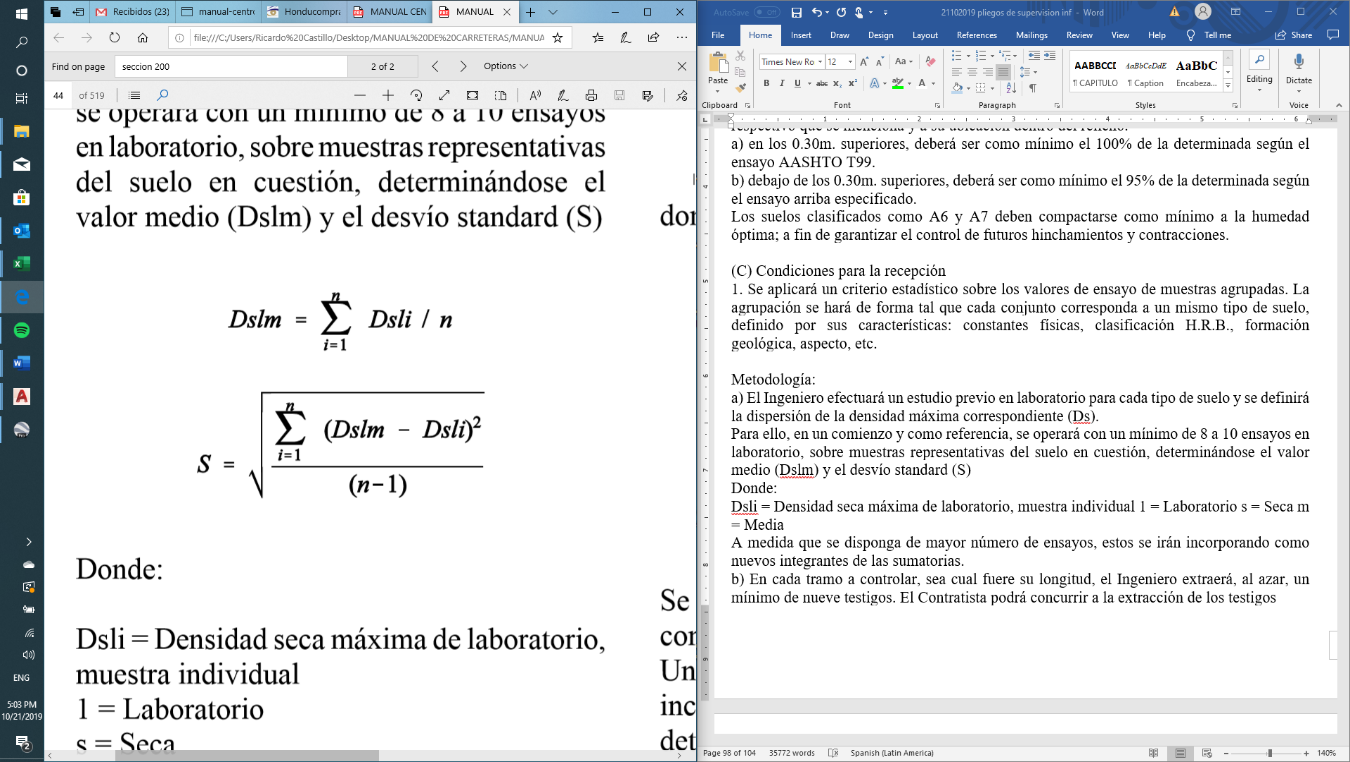 Donde:Dsli = Densidad seca máxima de laboratorio, muestra individual 1= Laboratorio s = Seca m = MediaA medida que se disponga de mayor número de ensayos, estos se irán incorporando como nuevos integrantes de las sumatorias.b) En cada tramo a controlar, sea cual fuere su longitud, el Ingeniero extraerá, al azar, un mínimo de nueve testigos. El Contratista podrá concurrir a la extracción de los testigosy posterior cálculo de las densidades; en caso de su inasistencia los resultados no perderán validez y el mismo no tendrá derecho a reclamo alguno. El número de testigos a extraer, por kilómetro, serán como mínimo diez.Las exigencias a cumplimentar son: Nivel de calidad Dsom $ (Dslm x E/100 - 0,5 x S) Uniformidad de compactación Dso $ Dsom - 1.5 x Sdonde:Dso = Densidad seca del testigo extraído en obra Dsom = Densidad seca media de los testigos extraídos en el tramo a controlar S = Desvío standardE = Porcentaje de la densidad máxima exigida, según lo establecido en 203.04 (B)Se admitirá no más de un valor, por tramo a controlar, que no cumpla la exigencia de Uniformidad de compactación. Todo otro incumplimiento de las exigencias antes detalladas provocará el rechazo del tramo controlado.c) Cuando los suelos, que conforman la capa a controlar, presenten una gran variación que haga imposible la aplicación de la metodología estadística descripta, o bien el volumen de la capa a controlar sea de poca cuantía, el Ingeniero podrá emplear el siguiente criterio: cada cien metros lineales, como mínimo, extraerá una muestra de suelo con el que efectuará el ensayo que correspondiere, para verificar si se cumplen las exigencias establecidas en 203.04[B]. En caso de incumplimiento se rechazará la capa en los sectores representados por las muestras que no cumplan las exigencias.2. En correspondencia con los extremos de las obras de arte se efectuarán, como mínimo, dos determinaciones de densidad por lado, a una distancia no mayor a 0.50m a partir de los mismos.3. Todos los ensayos y mediciones necesarios para la recepción de los trabajos especificados estarán a cargo del Ingeniero y los ensayos se efectuarán en el laboratorio de la misma.203.05 Despedrado de laderas(A) Descripción. Este trabajo consiste en la limpieza del terreno, cien metros ladera arriba de la traza del camino, quitando todos los materiales sueltos o débilmente sostenidos (piedras, materiales de excavación, troncos, etc.) que presenten, a juicio del Ingeniero, peligro de desmoronarse o desprenderse. Los materiales removidos, que no se utilicen en otros ítems, serán acondicionados en forma similar a lo dispuesto en 203.01(B) Medición. La medición de las operaciones de despedrado, tal cual se describen en 203.05 (A), se efectuará en metros cuadrados, a lo largo del camino para el cual se realice este trabajo.(C) Forma de pago. El trabajo realizado de acuerdo con 203.05 (A) y medido según 203.05 (B), se pagará al precio unitario de contrato establecido para el ítem "Despedrado de laderas". Si dicho ítem no figurara en el presupuesto, los trabajos serán igualmente ejecutados en la forma especificada y serán pagados por Administración Delegada.SECCIÓN 204 - ACARREOSSECCIÓN 206 - EXCAVACIÓN PARA ESTRUCTURAS206.01 Descripción. Este trabajo deberá consistir en la excavación necesaria para las cimentaciones de puentes, alcantarillas de caja y muros de contención. El relleno de las obras terminadas y la evacuación de todo el material excavado, deben hacerse de acuerdo con estas especificaciones y apegándose lo más razonablemente que se pueda a los planos, o bien como disponga el Ingeniero.También deberá incluirse en este trabajo lo que fuese necesario en cuanto a acortar, bombear, encofrar, desaguar, apuntalar y la construcción necesaria de entramados y ataguías, así como el suministro de los materiales para tales obras y también la subsecuente remoción de encofrados y ataguías y la colocación de todo el relleno necesario.Este trabajo también deberá incluir, proporcionar y colocar el material de relleno granular aprobado, para reponer el material inadecuado que se haya encontrado abajo de la altura de la cimentación de las estructuras. No se hará ninguna concesión en cuanto a la clasificación de distintos tipos de material que fuese encontrado.206.02 Limpieza y desbrozo. Antes de comenzar las operaciones de excavación en cualquier zona, toda la limpieza y desbrozo necesarios deberán haber sido llevados a cabo de acuerdo con la sección 201.206.03 Excavación.(A) General en todas las obras. El Contratista deberá avisar al Ingeniero, con suficiente anticipación, del comienzo de cualquier excavación para que se puedan tomar las elevaciones y medidas de las Secciones transversales del terreno original. El terreno natural contiguo a la estructura no deberá alterarse sin permiso del Ingeniero.Las zanjas o fosas para la cimentación de las estructuras, deberán ser excavadas hasta las alineaciones y rasantes o elevaciones mostradas en los planos, o según fuesen estaquilladas por el Ingeniero. Deberán ser de suficiente tamaño para permitir la colocación de estructuras o cimientos de estructura de la anchura y longitud total requeridas. Las elevaciones de los fondos de los cimientos, según se muestran en los planos, se deben considerar solamente aproximadas y el Ingeniero puede ordenar por escrito los cambios en dimensiones o elevaciones que pudiese considerar necesarios para asegurar una cimentación satisfactoria.Los peñascos, troncos y cualquier otro material inconveniente, que sean encontradosdurante la excavación, deberán ser retirados.Después de terminar cada excavación, el Contratista debe informar al efecto al Ingeniero y ningún cimiento, material de asiento, deberá colocarse hasta que el Ingeniero haya aprobado la profundidad de la excavación y la clase del material de la cimentación.(B) Requisitos para la Construcción: Todas las piedras u otro material duro para la cimentación deberá ser limpiado de todo material flojo y cortado para que tenga una superficie firme, ya sea plana, escalonada o endentada, según lo ordene el Ingeniero. Todas las juntas o rendijas deberán ser limpiadas y enlechadas con cemento. Toda piedra suelta y desintegrada y los estratos delgados deberán ser quitados. Cuando el cimiento o lecho tenga que apoyarse sobre material que no sea roca, la excavación hasta la rasante final no deberá hacerse sino hasta justamente antes de que vaya a ser colocado el cimiento. Cuando el material en que vaya la cimentación fuese blando, fangoso o de otro modo inadecuado, a juicio del Ingeniero, el Contratista deberá quitar ese material inadecuado y rellenar con material granular aprobado. Este relleno para la cimentación deberá ser colocado y consolidado en capas de 6 pulgadas (15 cm) cada una, hasta que alcancen la elevación de la cimentación.Cuando se utilicen pilotes para la cimentación, la excavación de cada fosa deberá estar terminada antes que sean hincados los pilotes y cualquier colocación de relleno para cimentación deberá ser hecha después que los pilotes hayan sido hincados. Una vez terminada esta operación, todo el material suelto y desplazado deberá ser retirado, dejando un lecho liso y sólido para recibir el cimiento.206.04 Utilización de los materiales excavados. Todo el material excavado, en la medida que sea adecuado, deberá ser utilizado como relleno o terraplén. El material excedente, aún cuando provisionalmente fuese permitido, o no, que se dejara dentro de una zona fluvial, finalmente se deberá eliminar en tal forma que no obstruya la corriente ni perjudique en modo alguno la eficiencia o el aspecto de la construcción. En ningún momento se deberá depositar ningún material excavado de manera que ponga en peligro la construcción parcialmente terminada.206.05 Ataguías. Deberán ser utilizadas ataguías apropiadas y prácticamente impermeables, dondequiera que se encuentren estratos o capas freáticas situadas más arriba de la elevación del fondo de la excavación. Al serle solicitado, el Contratista presentará dibujos que muestren su método propuesto para la construcción de ataguías, según lo estipulado.Las ataguías o encofrados para la construcción de cimentación deberán, por lo general, ser colocadas bastante abajo del fondo de los cimientos y deberán estar bien apuntadas, siendo lo más impermeables que sea posible. Por lo general, las dimensiones interiores de las ataguías deben ser tales que permitan el espacio libre suficiente para la construcción de moldes y la inspección de sus exteriores, así como para permitir el bombeo fuera de los moldes. Las ataguías o encofrados que se inclinen o muevan lateralmente durante el proceso de su hundimiento deberán ser enderezadas oampliadas para que proporcionen el espacio libre necesario. Cuando se presenten condiciones que, a juicio del Ingeniero hagan impracticables el desagüe de la cimentación antes de colocar el cimiento, el Ingeniero podrá exigir la construcción de un tapón de hormigón en la cimentación, con las dimensiones que él estime necesarias y de espesor suficiente para resistir cualquier supresión posible. El hormigón para tal tapón será colocado como muestren los planos o como fuese ordenado por el Ingeniero. Entonces se deberá proceder al desagüe de la cimentación y se colocará el cimiento. Cuando se utilicen encofrados pesados, para vencer parcialmente la presión hidrostática que actúa contra el fondo al tapón del cimiento, se deberá proporcionar un anclaje especial tal como espigas o cuñas para traspasar todo el peso del encofrado a dicho tapón. Cuando el tapón se construya bajo el agua las ataguías deben tener aberturas al nivel del agua mínima, según se ordene.Las ataguías deberán ser construidas de manera que protejan al hormigón fresco contra el daño que podrá causar una repentina creciente de la corriente de agua, así como para evitar daños por erosión a la cimentación. No deberá dejarse ningún maderamen ni apuntalamiento en las ataguías de modo que se extiendan hacia el interior de la subestructura de mampostería, excepto cuando se tenga permiso por escrito del Ingeniero.Cualquier bombeo que se pudiese permitir desde el interior de la ataguía deberá ser llevado a cabo de modo que excluya la posibilidad de que alguna parte de los materiales de hormigón pudiese ser arrastrada por el agua. Cualquier bombeo que fuese necesario durante el colado del hormigón, o por lo menos durante un período de 24 horas después del mismo, deberá ser efectuado desde un resumidero apropiado que se encuentre fuera de los moldes del hormigón. El bombeo para desaguar un encofrado sellado no se deberá comenzar hasta que el tapón se encuentre suficientemente fraguado para resistir la presión hidrostática.A menos que fuese dispuesto de otro modo, los encofrados y ataguías, con todas las tablaestacas y apuntalamientos correspondientes, deberán ser retirados por el Contratista después de terminada la subestructura, haciéndose tal trabajo de manera que no altere o dañe la mampostería ya terminada.206.06 Conservación del canal. Al no ser que fuese permitido de otra manera, no deberá hacerse ninguna excavación afuera de los cajones de aire comprimido (campanas neumáticas), encofrados, ataguías, ni tablestacado y el lecho natural de la corriente de agua contiguo a la construcción no deberá ser alterado sin permiso del Ingeniero. Si alguna excavación o dragado se ejecuta en el lugar de la construcción antes de que los cajones de aire comprimido, encofrados, o ataguías sean hundidos en el lugar, el Contratista deberá, después que el asiento de la cimentación se coloque, rellenar todas esas excavaciones hasta la superficie original del terreno o lecho de la corriente de agua, con material que el Ingeniero considere satisfactorio.206.07 Relleno y terraplenes para construcciones que no sean de alcantarillasde tubo. Las zonas excavadas alrededor de las construcciones deben ser rellenadas con material aprobado, en capas horizontales que no excedan de 6 pulgadas (15 cm) de profundidad, hasta el nivel original del terreno. Cada capa deberá ser humedecida o secada, según sea necesario y completamente compactada con apisonadoras mecánicas.Al hacer rellenos o terraplenes, el material deberá ser colocado simultáneamente, hasta donde sea posible, aproximadamente la misma altura en ambos lados de un estribo, pilar o muro. Si las condiciones exigiesen la colocación del relleno o terraplén en forma notablemente más alta en un lado que en el contrario, el material adicional en el lado más alto no deberá ser colocado hasta que el Ingeniero hubiese otorgado su permiso y es preferible no hacerlo, además, hasta que la mampostería haya estado en su lugar 14 dias, o hasta que ensayos hechos por el laboratorio, bajo la supervisión del Ingeniero, hayan comprobado que esa mampostería hubiese alcanzado suficiente fuerza para resistir cualquier presión creada por los métodos utilizados y los materiales colocados, sin causar daño o esfuerzo que excedan determinado factor de seguridad.Los rellenos o terraplenes no deberán ser construidos detrás de las paredes de hormigón correspondientes a alcantarillas o de estribos de construcciones de marco rígido, hasta que la losa superior esté colocada y curada. Los rellenos o terraplenes detrás de los estribos sujetados en su parte superior por la superestructura y detrás de las paredes laterales de las alcantarillas, deberán ejecutarse simultáneamente detrás de ambos estribos o paredes laterales.Todos los terraplenes contiguos a construcciones deberán ser hechos en capas horizontales y compactados según prescripciones urgentes, excepto que pueden usarse apisonadoras mecánicas para obtener la compactación exigida. Se deberá poner especial cuidado para evitar cualquier acto de acuñamiento contra la construcción y todos los declives limítrofes o dentro de las zonas por rellenar deberán ser escalonados o dentados para evitar la acción de cuña. La ubicación de terraplenes y el escalonado de los declives deberá continuarse en tal forma que continuamente haya una berma horizontal de material completamente compactado a lo largo de una distancia por lo menos igual a la altura del estribo o muro contra el cual se rellene, exceptuando los casos en que estos lugares estuviesen ocupados por material original no afectado.Se deberán tomar medidas adecuadas para tener un drenaje completo. Se deberá utilizar piedra triturada o arena gruesa y grava para proporcionar un filtro de desagüe en los aliviaderos según muestren los planos.206.08 Métodos de medición. Excavación para estructuras. El volumen de la excavación que se pagará consistirá en la cantidad de metros cúbicos, medidas en su posición original, de material aceptablemente excavado de acuerdo con los planos o como fuese ordenado por el Ingeniero, pero en ningún caso, exceptuando lo indicado, será incluido en la medición para pago ninguno de los siguientes volúmenes:(1) El volumen exterior a los planos verticales 18 pulgadas (45.72cm) fuera de y paralelos a las líneas de la estructura (sin anchura adicional para la excavación) decimientos.(2) El volumen incluido dentro de los límites estaquillados de la excavación para el camino, cambios de canales contiguos, zanjas, etc., para los que el pago esté previsto de otro modo en la especificación.(3) El volumen de agua u otro líquido resultante de las operaciones de la construcción y que pueda ser expulsado por bombeo o desagüe.(4) El volumen de alguna excavación efectuada con anterioridad a la toma de cota y mediciones del terreno original.(5) El volumen de excavación para cimientos que se ordenase fuese hecha a una profundidad mayor de 5 pies (1.52 metros) abajo de la cota más baja para tales cimientos mostrada en los planos originales del contrato, a menos que el pliego de propuestas incluya una partida de pago por excavación ordenada más abajo de las cotas mostradas en los planos para cimientos individuales.206.09 Excavación para puentes. El volumen de excavación señalado en los planos o en las disposiciones especiales como "Excavación para Puente", se medirá como queda indicado antes, pero para los fines del pago se mantendrá aparte de la excavación para todas las otras estructuras.206.10 Relleno para cimentación. El volumen del relleno para cimentación que será pagado corresponderá a la cantidad de metros cúbicos, medidas en su posición final, del material granular especial efectivamente entregado y colocado abajo de la cota de las estructuras, según lo especificado y ordenado, completo en su lugar y aceptado.SECCIÓN 305 EGC- MODIFICACIÓN DE LA SUBRASANTE305.01 Descripción. Este trabajo consiste en la modificación de la subrasante utilizando materiales aceptables de las cunetas o de las pendientes de los taludes y su mezcla con material de subrasante, agregados y aditivos, si fuere necesario. Este trabajo incluye la escarificación y compactación de la subrasante, el realineamiento de los hombros y la limpieza y reconformación de las cunetas, si esto fuera especificado.305.02 Materiales. Los materiales deberán conformar las siguientes subsecciones:AGREGADOS COMO SE ESPECIFICA Agua 714.01 Cloruro de calcio 714.02 Cloruro de sodio 714.04Los agregados serán controlados para su aceptación en el lugar de su uso. El cloruro de calcio deberá conformar la subsección 714.02 excepto que no serán exigibles los requerimientos referentes al total de cloruros alcalinos y las impurezas.305.03 Requerimientos constructivos. La pendiente de los hombros y cunetas seráconformada de manera tal de obtener un hombro uniformemente compactado y perfilado. El material de los taludes o de los hombros y las cunetas deberá ser desparramado uniformemente sobre la subrasante y estará libres de raíces, pasto, hierbas y otros materiales objetables. La base de asiento será escarificada y todos los materiales deberán ser cuidadosamente mezclados y pulverizados hasta que no más del 5%, excluyendo grava o piedra, esté retenido en un tamiz de 50,8mm. de abertura. El material a añadir, requerido para obtener el espesor especificado de la subrasante, deberá obtenerse en fuentes aprobadas para dichos materiales y estos materiales ser uniformemente mezclados con el material existente.Los materiales serán procesados hasta que todos ellos, incluyendo el cloruro de calcio o de sodio, estén uniformemente distribuídos y cuidadosamente mezclados con el material escarificado y mezclado de la subrasante. Durante la operación del mezclado se deberá proveer el contenido óptimo de la humedad, más o menos dos puntos porcentuales.El material será desparramado uniformemente para obtener la sección transversal requerida y compactado una densidad no menor del 95% de la densidad máxima obtenida según la norma AASHTO T99 o T180. El rodillado deberá estar acompañado por el perfilado con cuchilla, para obtener una superficie lisa.La densidad in-situ será determinada usando las normas AASHTO T191, T205 o T238. Puede ser necesario el uso de la AASHTO T224 para corregir por partículas con sobretamaño. La superficie de la subrasante terminada debe ser mantenida. Agua adicional deberá ser aplicada para evitar el cuarteo o erosionado. La superficie deberá estar acabada en forma tal que las desviaciones no excedan los 12mm. medidos en forma longitudinal o transversal, cuando sean controlados bajo la subsección 501.03(N) Ensayo de superficie.El Ingeniero podrá ordenar la ejecución de una prueba de carga con una compactadora de peso suficiente entre 30 y 50 Ton para verificar la estabilidad de la subrasante. Esta prueba podrá ser efectuada con otro tipo de equipo que sea aprobado por el Ingeniero.305.04 Medición. Los agregados para la modificación de la subrasante deberán ser medidos en toneladas o m3 según lo establecido en el contrato. El peso de la humedad (superficial e higroscópica) será deducido cuando los agregados sean medidos en peso.Cuando las variaciones en el peso específico de los agregados hagan que el tonelaje utilizado sea distinto del establecido en el proyecto, no será realizado ningún ajuste de precio en el contrato.En el caso de tener un ítem de pago, el agua será medida en m3 y fracciones mediante tanques calibrados, distribuidores o medidores de agua confiables. El agua utilizada en la mezcla de los materiales u ordenada por el Ingeniero será medida sólo en el caso de que corresponda su pago.Los cloruros de calcio y sodio serán medidos en toneladas. Si se utiliza cloruro de calcio o sodio en sacos, para su medida se empleará el peso neto indicado en dichos sacos por elfabricante.El procesamiento para obtener la modificación de la subrasante será medido en m2,  metros lineales, o kilómetros según se indique en el contrato y deberá incluir las siguientes tareas:C 	Perfilado de hombro y cunetas C 	Escarificado y pulverizado de la subrasante existente C 	Colocación y mezcla de materiales en el camino C 	Retiro del material inservible C 	Acabado de la superficie C 	Mantenimiento de la superficie terminada hasta que sea aceptada por el Ingeniero, o cubierta con otra capa de la estructura del pavimento. C	Terminación de la subrasante.EE-05 SISTEMAS DE DRENAJE.Los sistemas de drenaje se regirán bajo las especificaciones establecidas dentro del las Sección 600 del Manual de Carreteras de Honduras (EGC), dentro de las subsecciones 60 y 625.Cantidades de Obra PLANOS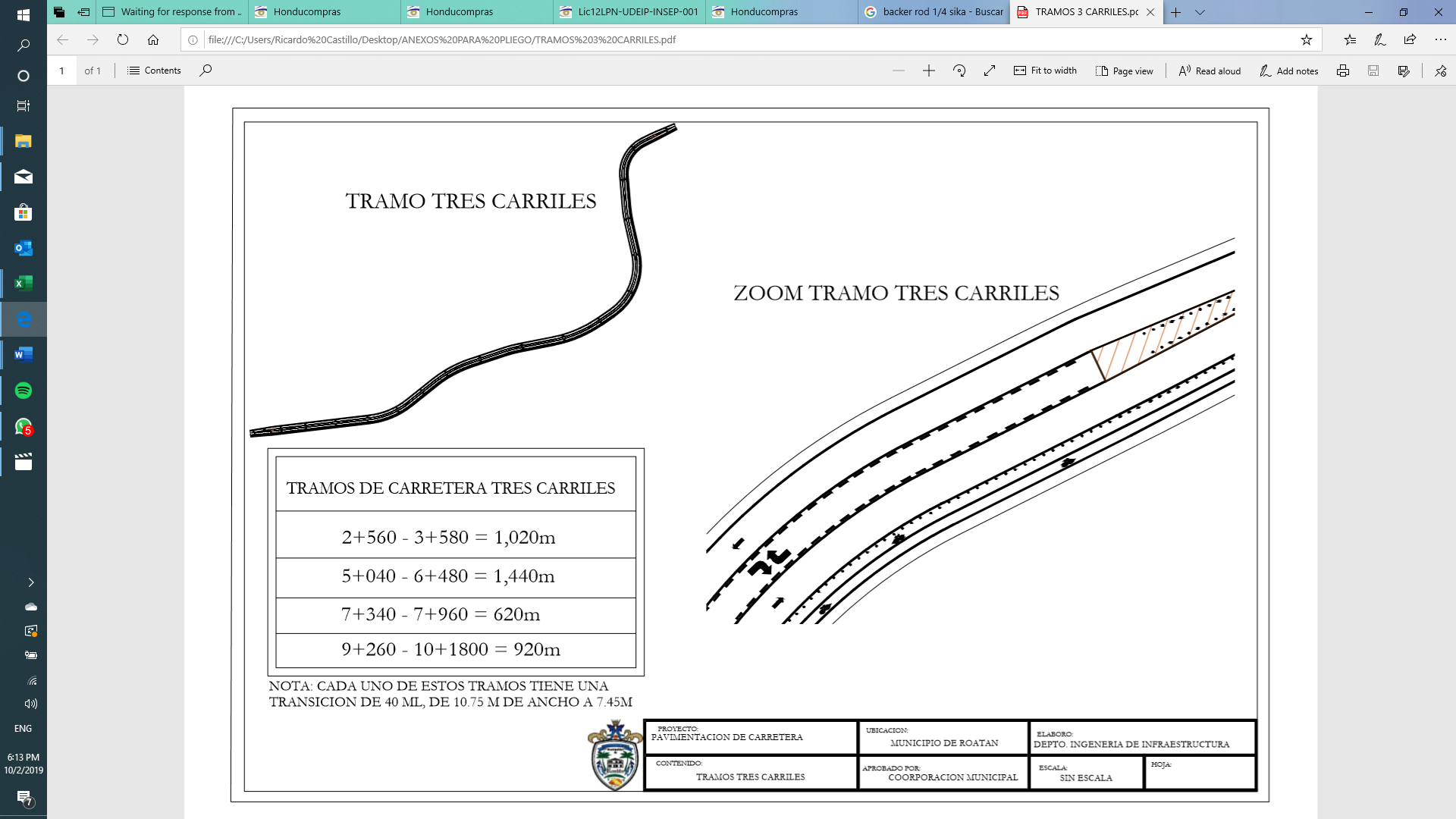 Sección VII Planos (Ver Anexo 2 en formato digital adjunto) 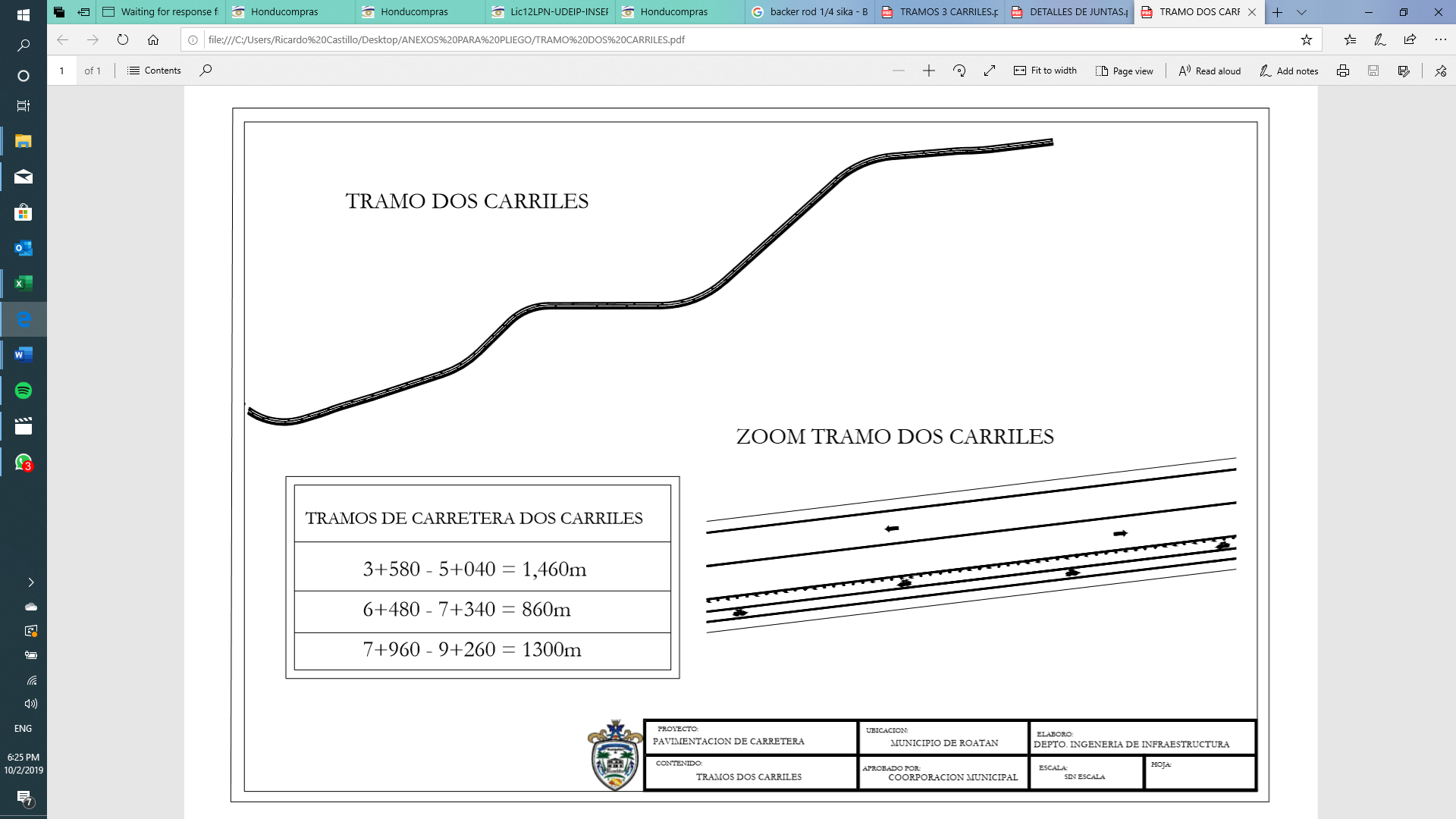 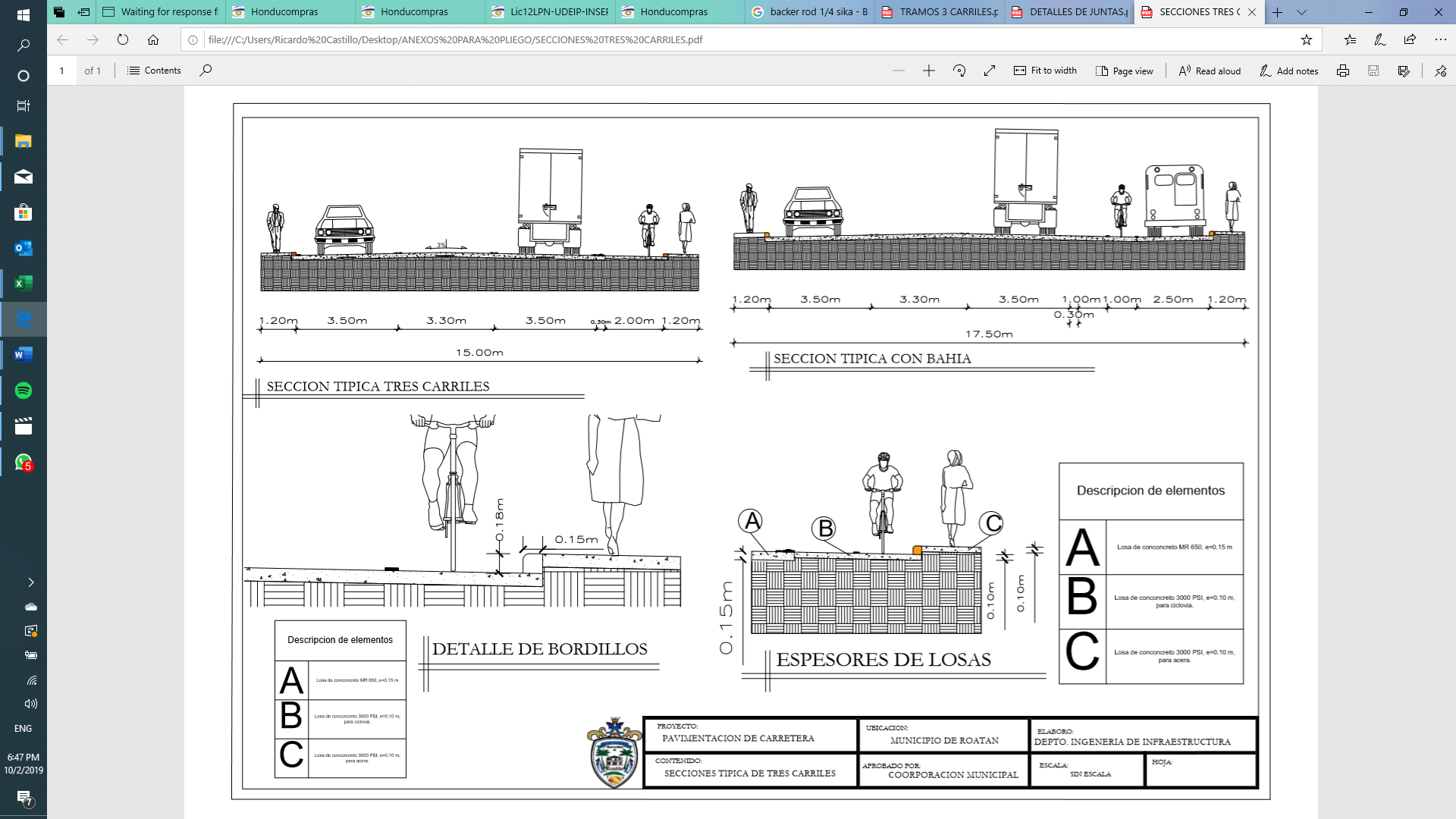 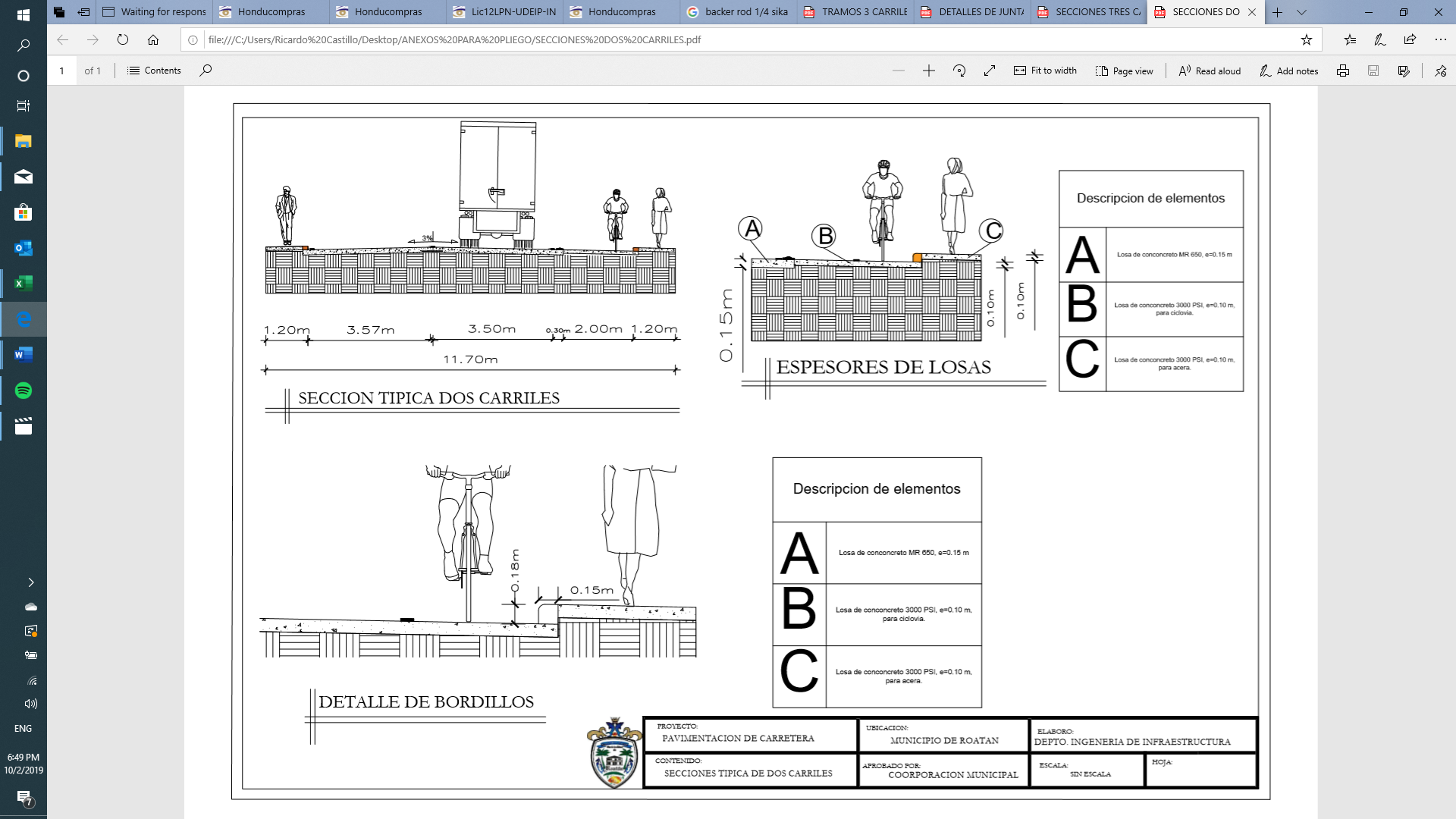 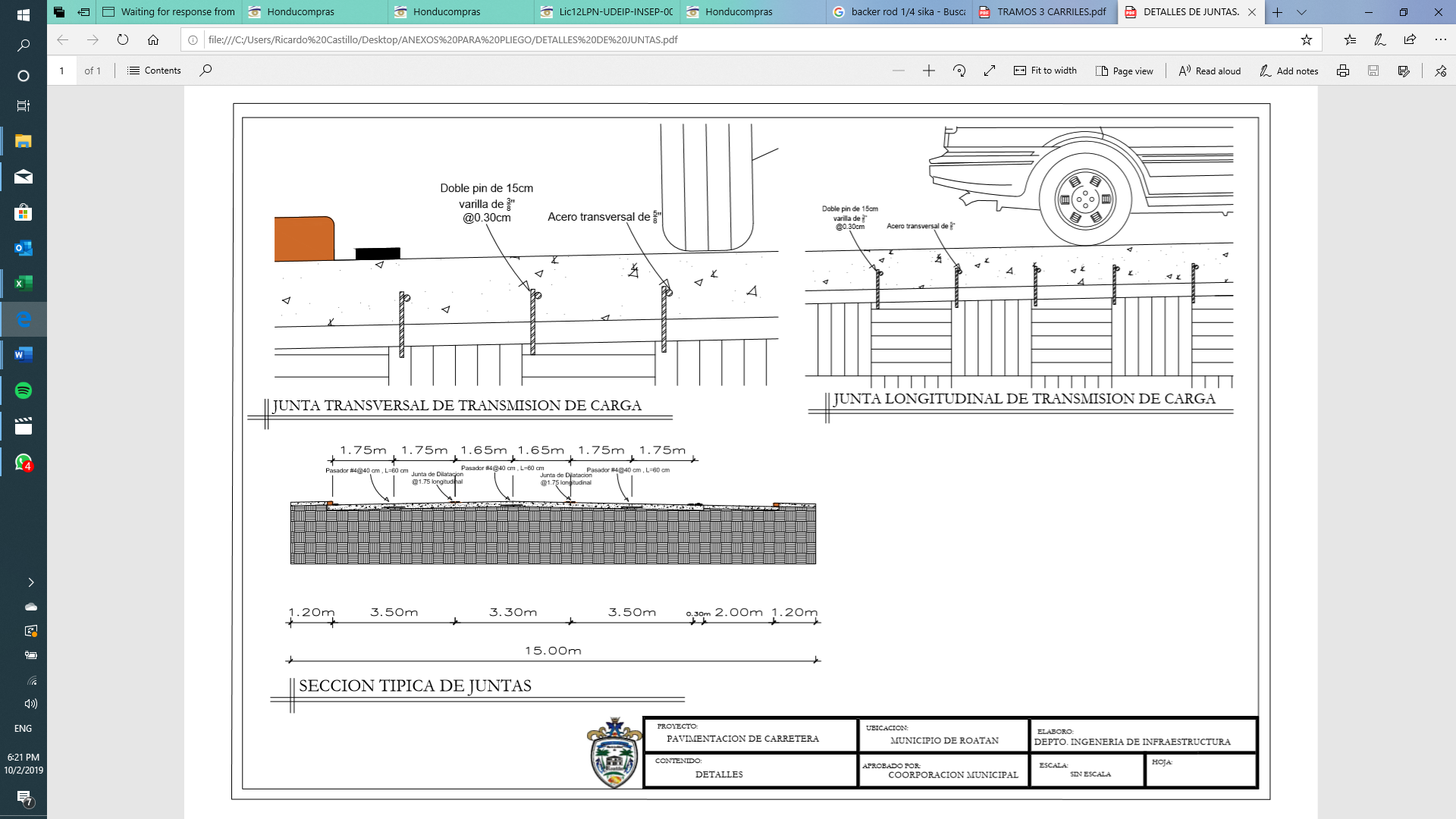 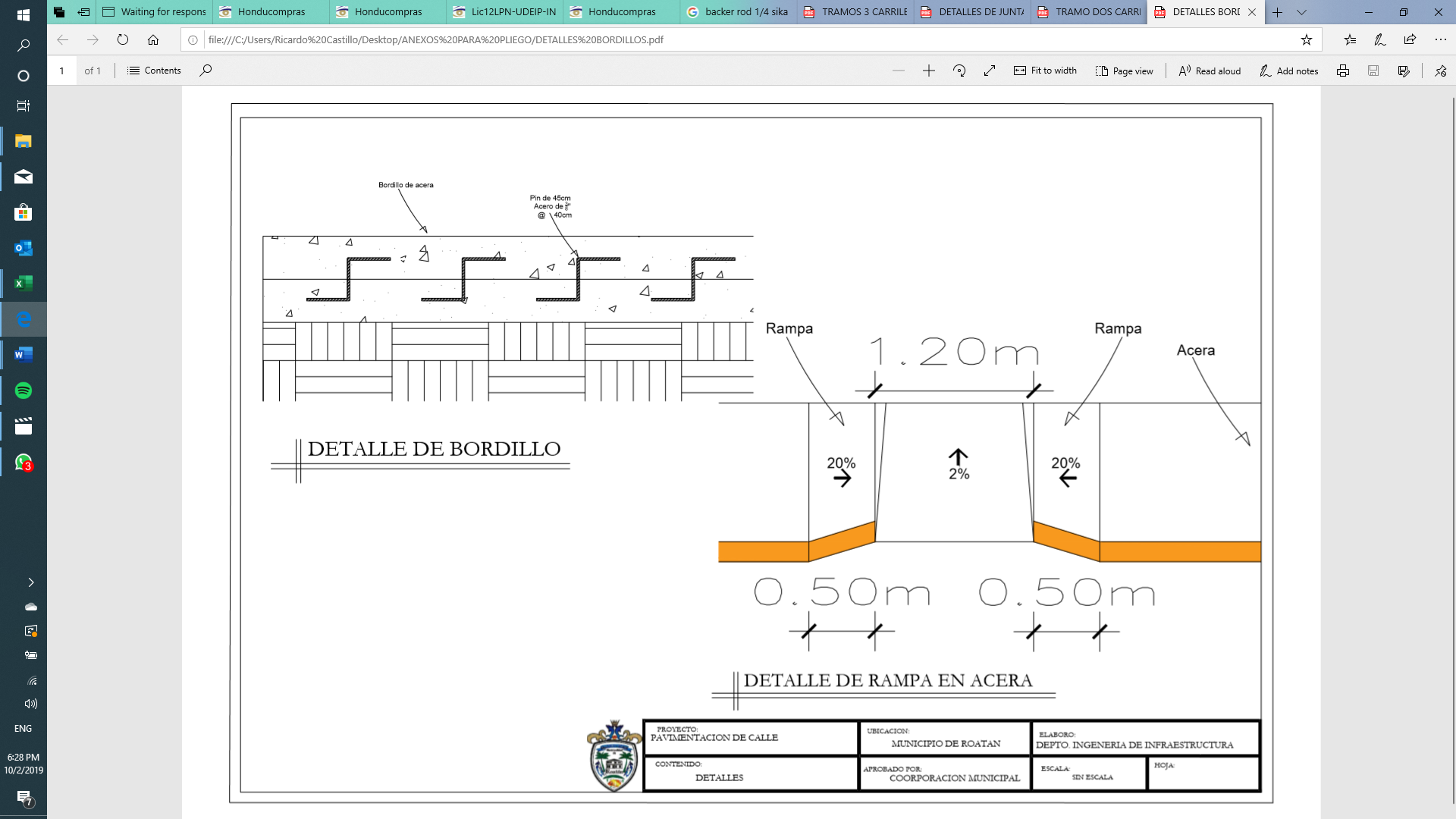 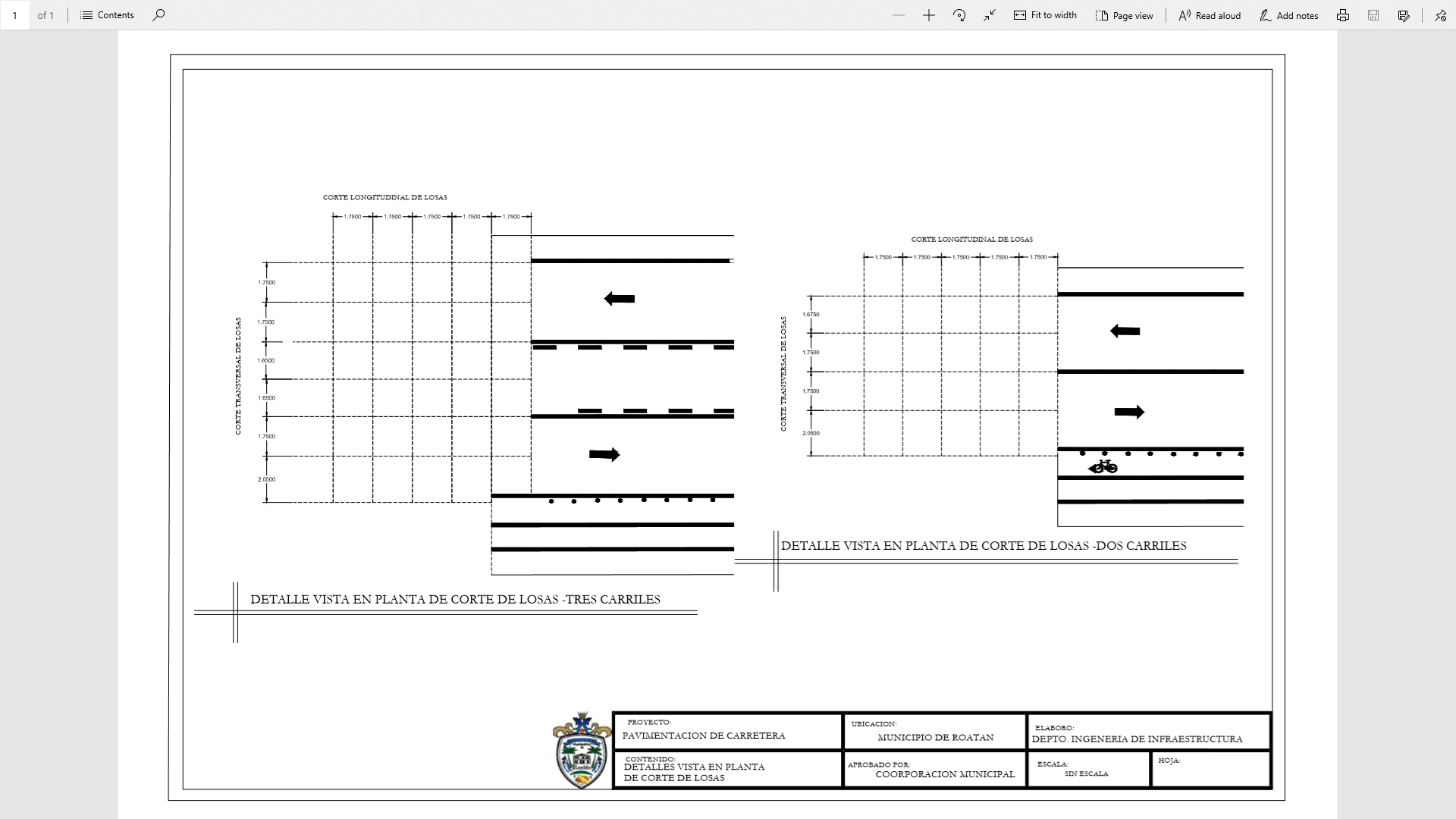 PAVIMENTACION DE UN TRAMO CARRETERO DE 7.620 KILOMETROS, DESDE LA ESTACION 8+225 HASTA LA 15+845 TOMANDO COMO 0+000 EL LIMITE MUNICIPAL ENTRE SANTOS GUARDIOLA, MAS LA PAVIMENTACION DE 250 ML DE CALLE DEL SECTOR DE LA COLONIA SANTA MARIA."No.DESCRIPCIÓNDESCRIPCIÓN1EXPERIENCIA DEL CONSULTOR                                                          25%EXPERIENCIA DEL CONSULTOR                                                          25%1.1Experiencia General del Consultor                                                      15%Experiencia General del Consultor                                                      15%Experiencia en general en toda su trayectoria en los últimos 10 años, mínimo 10 proyectos.                                                                                    15%Experiencia en general en toda su trayectoria en los últimos 10 años, mínimo 10 proyectos.                                                                                    15%1.2Experiencia en  trabajos similares                                                      10%Experiencia en  trabajos similares                                                      10%Experiencia en  Proyectos Similares que la Firma haya realizado en los últimos 10 años, mínimo 04 proyectos.0 Proyectos Similares0%02 Proyectos Similares5%04 Proyectos Similares10%2EXPERIENCIA DEL PERSONAL ASIGNADO                 35%2.1Ingeniero Residente 15%No. de Proyectos similares ejecutados (4 Proyectos) 5%Experiencia Profesional General (10 años) 6%Experiencia en el cargo (5 años) 4%2.2Ingeniero Asistente 7%No. de Proyectos similares ejecutados (2 Proyectos) 2%Experiencia Profesional General (5 años) 3%Experiencia en el cargo (2 años) 2%2.3Ingeniero Especialista en Suelos y Pavimentos   13%No. De Proyectos Similares ejecutados (5 Proyectos)4%Experiencia Profesional General (10 años)5%Experiencia en el cargo (5 años) 4%3Disponibilidad de posesión o acceso a poseer  Equipo                        7%Disponibilidad de posesión o acceso a poseer  Equipo                        7%3.1Comunicación               1%3.2Transporte1%3.3Equipo Disponible4%Laboratorio, Topográfico, Hardware y Software3.4Instalaciones1%4Capacidad de trabajo                                                                              2%Capacidad de trabajo                                                                              2%4.1Cantidad de Trabajo que pueda asumir tomando en consideración los trabajos y Contratos que actualmente ejecuta.Cantidad de Trabajo que pueda asumir tomando en consideración los trabajos y Contratos que actualmente ejecuta.Si tiene 3 proyectos o más0%Si tiene 2 proyectos en ejecución 1%Si tiene 0-1 proyecto en ejecución  2%5Plan de trabajo, Metodología Programa y Enfoque Propuesto para el Proyecto.                                                                                            18%Plan de trabajo, Metodología Programa y Enfoque Propuesto para el Proyecto.                                                                                            18%5.1Metodología                                                                                        11.5%Metodología                                                                                        11.5%Conocimiento del proyecto1%Para la supervisión del tiempo del proyecto2%Para la supervisión de los costos del proyecto2%Informes 2%Control de Calidad (materiales, equipo, Personal, Obra)4.5%5.2Programa y enfoque propuesto                                                      6.5%Programa y enfoque propuesto                                                      6.5%Organización en el Trabajo (Presentación, Cronograma y lógica) 1.5%Análisis y propuesta 3%Programa de implementación de personal1%Calendario de Trabajo1%6Capacidad Financiera                                                                            13%Capacidad Financiera                                                                            13%6.1Índice de Solvencia                                                                                 5%Índice de Solvencia                                                                                 5%Se establece un índice de solvencia de 1.5, mínimo                                    5%           Se establece un índice de solvencia de 1.5, mínimo                                    5%           Este se obtiene de dividir al Activo Circulante entre Pasivo Circulante (AC/PC) del último Balance General por la Empresa                                          Este se obtiene de dividir al Activo Circulante entre Pasivo Circulante (AC/PC) del último Balance General por la Empresa                                          6.2Capital de Trabajo                                                                                   5%Capital de Trabajo                                                                                   5%Se requiere un Capital de Trabajo mínimo de Lps. 2,000,000.00               Se requiere un Capital de Trabajo mínimo de Lps. 2,000,000.00               El Capital de Trabajo se obtiene al restar el Pasivo Circulante del Activo Circulante (AC-PC)                                                                             El Capital de Trabajo se obtiene al restar el Pasivo Circulante del Activo Circulante (AC-PC)                                                                             6.3Razón de Endeudamiento                                                                       3%                                                               Razón de Endeudamiento                                                                       3%                                                               Se establece una relación de Endeudamiento Optimo de 0.5Se establece una relación de Endeudamiento Optimo de 0.5La Razón de endeudamiento se obtiene de la Relación de la deuda del consultor (Pasivo Circulante + Pasivo a Largo Plazo) entre el Activo Total (PC+PLP) ATLa Razón de endeudamiento se obtiene de la Relación de la deuda del consultor (Pasivo Circulante + Pasivo a Largo Plazo) entre el Activo Total (PC+PLP) ATNo.CONCEPTOHOMBRES MESSUELDO MENSUALTOTAL LPS1SUELDOS Y SALARIOS1.1PERSONAL PROFESIONAL1.1.1Gerente de Proyecto1.1.2Ingeniero Residente1.1.3Ingeniero Asistente1.1.4Ingeniero Especialista en Suelos y Pavimento1.1.5Ingeniero AmbientalTotal Personal Profesional1.2PERSONAL TÉCNICO Y AUXILIAR1.2.1Laboratorista1.2.2Inspector de Campo1.2.3Topógrafo1.2.4Cadeneros1.2.5Motorista1.2.6Peones de Topografía1.2.7Vigilantes1.2.8Dibujante Calculista1.2.9Secretaria1.2.10Contador1.2.11Tiempo Extra (25%  Personal de Campo) Total Personal Técnico y AuxiliarTOTAL 1 SUELDOS y SALARIOS2BENEFICIOS SOCIALES2.1Hasta un 46.23% S / Sueldos Para Prestaciones, IHSS, INFOP, 13vo. y  14vo. Mes TOTAL 2 BENEFICIOS SOCIALES3GASTOS DIRECTOS3.1MATERIALES Y SUMINISTROS3.1.1Materiales Oficina3.1.2Materiales IngenieríaTotal Materiales y Suministros3.2GASTOS DE OPERACIÓN Y OFICINA3.2.1Reporte y Reproducción3.2.2Alquiler de Oficina y Vivienda3.2.3Servicios Públicos3.2.4Comunicaciones3.2.5Subsistencia de Ingenieros3.2.6Subsistencia de Personal de Campo3.2.7Viáticos (Día)3.2.8Seguros Patronal (3% / Sueldos y Salarios)Total Gastos de Operación Oficinas3.3COMPRA Y ALQUILER DE EQUIPO3.3.1Alquiler de Vehículos3.3.2Alquiler de Equipo de Laboratorio3.3.3Equipo de Topografía (Transito y Nivel)3.3.4Alquiler de Equipo de Oficina, Campo e Informática.Total EquipoTOTAL 3 GASTOS DIRECTOS4GASTOS GENERALES4.146.20 % S / Cuenta (1+2)4.215 % S/ Cuenta (3)TOTAL 4 Gastos Generales5HONORARIOS5.1Honorarios (15 % de 1, 2 y 4 )TOTALNo.CONCEPTOHOMBRES MESSUELDO MENSUALTOTAL LPS1SUELDOS Y SALARIOS1.1PERSONAL PROFESIONAL1.1.1Gerente de Proyecto1.1.2Ingeniero Residente1.1.3Ingeniero Asistente1.1.4Ingeniero Especialista en Suelos y Pavimento1.1.5Ingeniero AmbientalTotal Personal Profesional1.2PERSONAL TÉCNICO Y AUXILIAR1.2.1Laboratorista1.2.2Inspector de Campo1.2.3Topógrafo1.2.4Cadeneros1.2.5Motorista1.2.6Peones de Topografía1.2.7Vigilantes1.2.8Dibujante Calculista1.2.9Secretaria1.2.10Contador1.2.11Tiempo Extra (25%  Personal de Campo) Total Personal Técnico y AuxiliarTOTAL 1 SUELDOS y SALARIOS2BENEFICIOS SOCIALES2.1Hasta un 46.23% S / Sueldos Para Prestaciones, IHSS, INFOP, 13vo. y  14vo. Mes TOTAL 2 BENEFICIOS SOCIALES3GASTOS DIRECTOS3.1MATERIALES Y SUMINISTROS3.1.1Materiales Oficina3.1.2Materiales IngenieríaTotal Materiales y Suministros3.2GASTOS DE OPERACIÓN Y OFICINA3.2.1Reporte y Reproducción3.2.2Alquiler de Oficina y Vivienda3.2.3Servicios Públicos3.2.4Comunicaciones3.2.5Subsistencia de Ingenieros3.2.6Subsistencia de Personal de Campo3.2.7Viáticos (Día)3.2.8Seguros Patronal (3% / Sueldos y Salarios)Total Gastos de Operación Oficinas3.3COMPRA Y ALQUILER DE EQUIPO3.3.1Alquiler de Vehículos3.3.2Alquiler de Equipo de Laboratorio3.3.3Equipo de Topografía (Transito y Nivel)3.3.4Alquiler de Equipo de Oficina, Campo e Informática.Total EquipoTOTAL 3 GASTOS DIRECTOS4GASTOS GENERALES4.146.20 % S / Cuenta (1+2)4.215 % S/ Cuenta (3)TOTAL 4 Gastos Generales5HONORARIOS5.1Honorarios (15 % de 1, 2 y 4 )TOTALAbreviaturaSignificadoEEEspecificación Técnica EspecialEGCEspecificaciones Generales para la Construcción, Manual de Carreteras de Honduras, edición diciembre 1996MC/ECCPRManual Centroamericano / Especificaciones para la Construcción de Carreteras y Puentes Regionales.CSSCatálogo de Señales SIECA 2000CONCEPTO DE OBRAREFERENCIAPavimentaciónPavimentaciónConcreto Hidráulico, evaluado por su resistencia a la Flexión.Sección 501 (501.01, 501.02 Y 501.03) MC/ECCPR, 501.03 EGC, EE-01Concreto de Todas las clases, evaluado por su resistencia a la Compresión.Sección 501 (501.1, 501.2 excepto ítem (b) Y 501.03) MC/ECCPR, Sección 500 (501.03) EGC, EE-01  Elementos y Actividades de la Pavimentación Elementos y Actividades de la PavimentaciónAcero LongitudinalSección 500 (501.03) EGC, Sección 501 (501.3) MC/ECCPRAcero TransversalSección 501 (501.3) MC/ECCPRJunta de ConstrucciónSección 501 (501.3) MC/ECCPR, EE-02Corte de JuntasEE-03Sellado de JuntasSección 501 (501.03) MC/ECCPRControl de TraficoEE-04Estructuras SecundariasEstructuras SecundariasAcera peatonalSección 608.03 EGCCiclovíaSección 501 (501.1, 501.2 excepto ítem (b) Y 501.03) MC/ECCPR, Sección 500 (501.03) EGC, EE-01BordilloSección 609 EGCSeñalización HorizontalSección 634 MC/ECCPRVerticalSección 633 MC/ECCPRMovimiento de TierraCorte/Relleno/Excavaciones/TrasladoSección 200 (201 a 206) EGCSubbaseSección 300 (304 y 305) EGCSistemas de DrenajeAlcantarillas y CunetasEE-05CANTIDADES DE OBRA 7.6 KILOMETROSCANTIDADES DE OBRA 7.6 KILOMETROSCANTIDADES DE OBRA 7.6 KILOMETROSCANTIDADES DE OBRA 7.6 KILOMETROSCANTIDADES DE OBRA 7.6 KILOMETROSCANTIDADES DE OBRA 7.6 KILOMETROSNo.DESCRIPCIÓNUNIDADCANTIDADP.U.TOTAL1PRELIMINARESPRELIMINARESPRELIMINARESPRELIMINARESPRELIMINARES1.1Trazado y Marcadoml7,620.00 L                   -   SUB TOTAL PRELIMINARESSUB TOTAL PRELIMINARESSUB TOTAL PRELIMINARESSUB TOTAL PRELIMINARESSUB TOTAL PRELIMINARES L                   -   2ESTRUCTURA DE PAVIMENTO2.1Pavimentación de Concreto Hidráulico MR = 650 PSI, e = 15 cm en calzada y bahías (Suministro y colocación)m311,532.00 L                   -   2.2Junta longitudinal LC, pasadores de refuerzo varilla #4@40 cm, L=60 cmml7,620.00 L                   -   2.3Junta longitudinal LD y LI, pasadores de refuerzo especial con varilla #4@40 cm, L=60 cmml7,680.00 L                   -   2.4acero transversal, pasadores de refuerzo varilla #4@30 cm, L=70 cm, colocadas cada 28 ml lineales. Soporte tipo canasta de varilla 1/4"ml2,490.00 L                   -   2.5Acero de refuerzo en juntas de construcción y entre calzada-accesos y bahías, refuerzo varilla lisa #5@35 cm, L=60 cmkg5,698.60 L                   -   2.6Corte de Juntas en Losa de Concreto Hidráulico en calzada y bahíasml73,693.00 L                   -   2.7Sellado de juntas en Losa de Concreto Hidráulico, con sellador asfaltico colocado enfrió. Uso de cordón de respaldo de poliolefina.ml73,693.002.8Relleno Compactado con Material Selecto en Aceras, accesos y ciclovía.m34,079.94 L                   -   2.9Concreto simple de 4,000 psi en accesos, e=15 cm. Incluye corte y sellado.m3291.00 L                   -   2.10Concreto simple de 3,000 psi en ciclovía, e=10 cm. Incluye corte y sellado a cada 1.75 m. m31,506.00 L                   -   2.11Concreto simple de 3,000 psi en aceras, e=10 cm. Incluye corte y sellado @1.2m y depresiones de 1.2mx1.2m para drenaje donde se requiera.m31,602.20 L                   -   2.12Bordillo con concreto 3,000 psi, sobre ampliación de calzada de 0.15 x 0.15cm, Pines #3@40cm, L=45 cm, incluye corte, sellado y pintura.ml15,240.00 L                   -   SUB TOTAL ESTRUCTURA DE PAVIMENTOSUB TOTAL ESTRUCTURA DE PAVIMENTOSUB TOTAL ESTRUCTURA DE PAVIMENTOSUB TOTAL ESTRUCTURA DE PAVIMENTOSUB TOTAL ESTRUCTURA DE PAVIMENTO L                   -   3SEÑALIZACIÓNSEÑALIZACIÓNSEÑALIZACIÓNSEÑALIZACIÓNSEÑALIZACIÓNSEÑALIZACIÓN3.1SEÑALIZACIÓN HORIZONTALSEÑALIZACIÓN HORIZONTALSEÑALIZACIÓN HORIZONTALSEÑALIZACIÓN HORIZONTALSEÑALIZACIÓN HORIZONTALSEÑALIZACIÓN HORIZONTAL3.1.1Suministro y Colocación de Pintura Termoplástica en Líneas Continuas sobre el Pavimento y zonas de transiciónml26,991.60 L                               -    L                               -   3.1.2Suministro y Colocación de Pintura Termoplástica en Líneas Discontinuas sobre el Pavimentoml5,965.80 L                               -    L                               -   3.1.3Suministro e Instalación de Vialetas de dos caras amarillasund944.00 L                               -    L                               -   3.1.4Suministro e Instalación de Vialetas de dos Caras Blanco/Rojound1,275.00 L                               -    L                               -   3.1.5Suministro y Colocación de Paso Peatonal Cebra de 10.30x2.40 mund13.00 L                               -    L                               -   3.1.6Suministro y Colocación de Paso Peatonal Cebra en acera de 2.0 m x 2.40und12.00 L                               -    L                               -   3.1.7Suministro y Colocación de Flechas dobles de giro en carril central @60mund49.00 L                               -    L                               -   3.1.8Suministro y Colocación Boyas Plásticas Reflectivas und8,268.00 L                               -    L                               -   3.1.9Suministro y Colocación de línea central termoplástica en ciclovíaml7,704.00 L                               -    L                               -   SUB TOTAL SEÑALIZACIÓN HORIZONTALSUB TOTAL SEÑALIZACIÓN HORIZONTALSUB TOTAL SEÑALIZACIÓN HORIZONTALSUB TOTAL SEÑALIZACIÓN HORIZONTALSUB TOTAL SEÑALIZACIÓN HORIZONTALSUB TOTAL SEÑALIZACIÓN HORIZONTAL L                               -   3.2SEÑALIZACIÓN VERTICALSEÑALIZACIÓN VERTICALSEÑALIZACIÓN VERTICALSEÑALIZACIÓN VERTICALSEÑALIZACIÓN VERTICALSEÑALIZACIÓN VERTICAL3.2.1SEÑALES PREVENTIVASSEÑALES PREVENTIVASSEÑALES PREVENTIVASSEÑALES PREVENTIVASSEÑALES PREVENTIVASSEÑALES PREVENTIVAS3.2.1.1Suministro y colocación de Señal Preventiva:(Ampliación ancho de Calzada)und8.00 L                               -    L                               -   3.2.1.2Suministro y colocación de Señal Preventiva:(Reducción ancho de Calzada)und8.00 L                               -    L                               -   3.2.1.3Suministro y colocación de Señal Preventiva:  (Carril Central de giro) R-3-15aund10.00 L                               -    L                               -   3.2.1.4Suministro y colocación de Señal Preventiva: (Paso Peatonal) P-9-1und18.00 L                               -    L                               -   3.2.1.5Suministro y colocación de Señal Preventiva: (Cruce de Bicicletas) P-9-10und10.00 L                               -    L                               -   SUB TOTAL SEÑALES PREVENTIVASSUB TOTAL SEÑALES PREVENTIVASSUB TOTAL SEÑALES PREVENTIVASSUB TOTAL SEÑALES PREVENTIVASSUB TOTAL SEÑALES PREVENTIVASSUB TOTAL SEÑALES PREVENTIVAS L                               -   3.2.2SEÑALES RESTRICTIVASSEÑALES RESTRICTIVASSEÑALES RESTRICTIVASSEÑALES RESTRICTIVASSEÑALES RESTRICTIVASSEÑALES RESTRICTIVAS3.2.2.1Suministro y colocación de Señal Restrictiva:  (Alto) R-1-1und20.00 L                               -    L                               -   3.2.2.2Suministro y colocación de Señal Restrictiva: (Velocidad Máxima 40 km/h) R-2-1und12.00 L                               -    L                               -   3.2.2.3Suministro y colocación de Señal Restrictiva: (Peatones por la Derecha) R-7-12und10.00 L                               -    L                               -   3.2.2.4Suministro y colocación de Señal Restrictiva:(Mantenga su Derecha.) R-6-1und10.00 L                               -    L                               -   3.2.2.5Suministro y colocación de Señal Restrictiva:(Carril Exclusivo Bicicletas) R-9-11und10.00 L                               -    L                               -   3.2.2.6Suministro y colocación de Señal Restrictiva:(Parada de Buses) R-10-1und6.00 L                               -    L                               -   3.2.2.7Suministro y colocación de Señal Restrictiva:(No Adelantar) R-13-1und10.00 L                               -    L                               -   SUB TOTAL SEÑALES RESTRICTIVASSUB TOTAL SEÑALES RESTRICTIVASSUB TOTAL SEÑALES RESTRICTIVASSUB TOTAL SEÑALES RESTRICTIVASSUB TOTAL SEÑALES RESTRICTIVASSUB TOTAL SEÑALES RESTRICTIVAS L                               -   3.2.3SEÑALES SERVICIOS GENERALESSEÑALES SERVICIOS GENERALESSEÑALES SERVICIOS GENERALESSEÑALES SERVICIOS GENERALESSEÑALES SERVICIOS GENERALESSEÑALES SERVICIOS GENERALES3.2.3.1Suministro y colocación de Señal Servicio General: (Gasolinera) IS-1-4und6.00 L                               -    L                               -   3.2.3.2Suministro y colocación de Señal Servicio General:und0.00 L                               -    L                               -   3.2.3.3Suministro y colocación de Señal Servicio General: (Hospital) IS-1-8und2.00 L                               -    L                               -   3.2.3.4Suministro y colocación de Señal Servicio General:(Ferry) IS-3-11und2.00 L                               -    L                               -   3.2.3.5Suministro y colocación de Señal Servicio General:(Muelle) IS-3-12und2.003.2.3.6Suministro y colocación de Señal Servicio General:(Punto de Interés) IS-4-14und2.00 L                               -    L                               -   3.2.3.7Suministro y colocación de Señal Servicio General:(Aeropuerto) IS-3-9und2.00 L                               -    L                               -   SUB TOTAL SEÑALES SERVICIOS GENERALESSUB TOTAL SEÑALES SERVICIOS GENERALESSUB TOTAL SEÑALES SERVICIOS GENERALESSUB TOTAL SEÑALES SERVICIOS GENERALESSUB TOTAL SEÑALES SERVICIOS GENERALESSUB TOTAL SEÑALES SERVICIOS GENERALES L                               -   TOTAL :TOTAL :TOTAL :TOTAL :TOTAL :TOTAL : L                      -   CANTIDADES DE OBRA SANTA MARIACANTIDADES DE OBRA SANTA MARIACANTIDADES DE OBRA SANTA MARIACANTIDADES DE OBRA SANTA MARIACANTIDADES DE OBRA SANTA MARIACANTIDADES DE OBRA SANTA MARIANo.DESCRIPCIÓNUNIDADCANTIDADP.U.TOTAL1PRELIMINARESPRELIMINARESPRELIMINARESPRELIMINARESPRELIMINARES1.1Trazado y Marcadoml250.00 L                   -   SUB TOTAL PRELIMINARESSUB TOTAL PRELIMINARESSUB TOTAL PRELIMINARESSUB TOTAL PRELIMINARESSUB TOTAL PRELIMINARES L                   -   2ESTRUCTURA DE PAVIMENTO2.1Pavimentación de Concreto Hidráulico 3000 psi. e = 15 cm en calzada. (Suministro y colocación)m3200.00 L                   -   2.2Junta longitudinal LC, pasadores de refuerzo varilla #4@40 cm, L=60 cmml250.00 L                   -   2.3acero transversal, pasadores de refuerzo varilla #4@30 cm, L=70 cm, colocadas cada 27.5 ml lineales. Soporte tipo canasta de varilla 1/4"ml46.00 L                   -   2.4Acero de refuerzo en juntas de construcción y entre calzada-accesos y bahías, refuerzo varilla lisa #5@35 cm, L=60 cmkg30.00 L                   -   2.5Corte de Juntas en Losa de Concreto Hidráulico en calzada.ml750.00 L                   -   2.6Sellado de juntas en Losa de Concreto Hidráulico, con sellador asfaltico colocado enfrió. Uso de cordón de respaldo de poliolefina.ml750.00 L                   -   